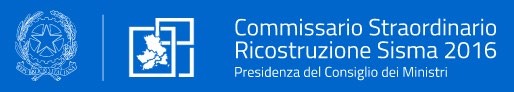 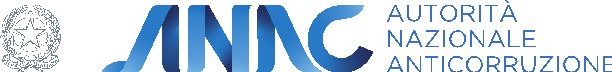 ALLEGATO 1Atto tipo affidamento servizi attinenti all’architettura e all’ingegneria<Organo della stazione appaltante che emana la determina>DETERMINAZIONE A CONTRARRE PER L’ AFFIDAMENTO DIRETTO DEI SERVIZI DI ARCHITETTURA E INGEGNERIA n.  	del  	Determinazione a contrarre, ai sensi (inserire normativa/ordinanza di riferimento …. es, articolo 1, comma 2, lett. a-bis) del decreto-legge 16 luglio 2020, n. 76 e s.m.i., come modificato dall'art. 51, comma 1, punto 2.1, del decreto legge 31 maggio 2021, n.77, convertito con modifiche dalla legge 29 luglio 2021, n.108, per l’affidamento diretto dei servizi attinenti l’architettura e ingegneria di “	” (indicare servizi, es. progettazione definitiva/esecutiva, supporto tecnico, direzione lavori, indagini geologiche, ecc.)Codice:	[Indicare] CUP:	[Indicare]CIG:			[Indicare] CUI:	[Indicare, se disponibile]VISTA la deliberazione del Consiglio dei Ministri del 25 agosto 2016, recante “Dichiarazione dello stato di emergenza in conseguenza degli eccezionali eventi sismici che il giorno 24 agosto 2016 hanno colpito il territorio delle regioni Abruzzo, Lazio, Marche ed Umbria”, con cui è stato dichiarato lo stato di emergenza, esteso all’intero territorio comunale;VISTO il decreto del Presidente della Repubblica del 9 settembre 2016 con cui è stato nominato il Commissario straordinario del Governo, ai sensi dell’articolo 11 della legge 23 agosto 1988, n. 400 e successive modificazioni, ai fini della ricostruzione nei territori dei Comuni delle Regioni Abruzzo, Lazio, Marche ed Umbria interessati dagli eventi sismici;VISTO il decreto-legge 17 ottobre 2016, n. 189, recante “Interventi urgenti in favore delle popolazioni colpite dal sisma del 24 agosto 2016”, convertito con modificazioni dalla legge 15 dicembre 2016, n. 229, e s.m.i. (di seguito anche solo “decreto- legge”);VISTI i successivi provvedimenti mediante i quali sono stati ulteriormente estesi gli effetti dello stato di emergenza ed in particolare:le delibere del Consiglio dei Ministri del 27 e del 31 ottobre 2016, del 20 gennaio 2017 e del 10 febbraio 2017,l’articolo 16-sexies, comma 2, del decreto-legge 20 giugno 2017, n. 91,la delibera del Consiglio dei ministri del 22 febbraio 2018,il decreto-legge 29 maggio 2018, n. 55, convertito con modificazioni dalla legge 24 luglio 2018, n. 89,la legge 30 dicembre 2018, n. 145;l’articolo 1 del decreto-legge 24 ottobre 2019, n. 123, convertito, con modificazioni, dalla legge 12 dicembre 2019, n. 156;l’articolo 57 del decreto-legge 14 agosto 2020, n. 104, con modificazioni dalla Legge 13 ottobre 2020, n. 126;la Legge 30 dicembre 2021 n. 234;VISTO il decreto legislativo 18 aprile 2016, n. 50, recante “Codice dei contratti pubblici” e s.m.i. (di seguito anche solo “Codice”);VISTO il decreto del Presidente del Consiglio dei ministri del 28 settembre 2017 mediante il quale è stata resa esecutiva la delibera n. 359 adottata dall’Autorità nazionale anticorruzione in data 29 marzo 2017, integrata con la delibera n. 1078 del 21 novembre 2018, concernente l’esonero per l’anno 2017 e per gli anni successivi dal pagamento del contributo in favore dell’Autorità per l’affidamento di lavori, servizi e forniture espletati nell’ambito della ricostruzione, pubblica e privata, a seguito degli eventi sismici del 2016 e 2017;VISTE le Linee guida ANAC n. 4, aggiornate al decreto-legge 18 aprile 2019, n. 32, convertito con modificazioni dalla legge 14 giugno 2019, n. 55, con delibera del Consiglio n. 636 del 10 luglio 2019, recanti “Procedure per l’affidamento dei contratti pubblici di importo inferiore alle soglie di rilevanza comunitaria, indagini di mercato e formazione e gestione degli elenchi di operatori economici”;VISTO l’Accordo per l’esercizio dei compiti di alta sorveglianza e di garanzia della correttezza e della trasparenza delle procedure connesse alla ricostruzione pubblica post-sisma sottoscritto in data 2 febbraio 2021, ove è disciplinata l’attività di controllo ex art. 32 del D.L. 189/2016 del Presidente dell’Autorità Nazionale Anticorruzione (ANAC) mediante l’Unità Operativa Speciale (UOS);VISTO in particolare l’art. 7, comma 1, lett. a), del predetto Accordo per l’esercizio dei compiti di alta sorveglianza e di garanzia della correttezza e della trasparenza delle procedure connesse alla ricostruzione pubblica post-sisma siglato in data 2 febbraio 2021, per effetto del quale le procedure di affidamento di servizi attinenti all’architettura e all’ingegneria di importo inferiore a 100.000,00 euro sono esonerate dall’obbligo di verifica preventiva di legittimità da parte dell’UOS;(ovvero, in alternativa) VISTO l’art. 7, comma 1, lett. a), del predetto Accordo per l’esercizio dei compiti di alta sorveglianza e di garanzia della correttezza e della trasparenza delle procedure connesse alla ricostruzione pubblica post-sisma siglato in data 2 febbraio 2021, per effetto del quale le procedure di affidamento di servizi attinenti all’architettura e all’ingegneria di importo pari o superiore a euro 100.000,00 rientrano tra quelle soggette all’obbligo di verifica preventiva di legittimità e che pertanto la presente procedura è soggetta al controllo preventivo dell’UOS ai sensi dell’art. 7, del citato Accordo di alta sorveglianza;VISTO il decreto-legge 16 luglio 2020, n. 76, convertito con modificazioni dalla legge 11 settembre 2020, n. 120, recante“Misure urgenti per la semplificazione e l’innovazione digitale”;VISTO il decreto-legge 31 maggio 2021, n. 77, convertito con modificazioni dalla legge 29 luglio 2021, n. 108, recante “Misure urgenti per la semplificazione e l’innovazione digitale”.VISTA l’Ordinanza del Commissario straordinario del Governo per la ricostruzione del 23 dicembre 2021, n. 109, recante “Approvazione elenco unico dei programmi delle opere pubbliche nonché disposizioni organizzative e definizione delle procedure di semplificazione e accelerazione della ricostruzione pubblica”, ed in particolare l’Allegato 1 “Elenco degli interventi”, nel quale è ricompreso l’intervento in oggetto (id Ord.	) da effettuarsi nel comune di  	                 [Indicare] Codice:	[Indicare] per un importo complessivo di €	[Indicare];VISTA la determinazione n.	del  /    /	[Indicare], con la quale il dott./Ing./Arch./Geom.	[Indicare], 	[Indicare qualifica o carica, es: funzionario in servizio PRESSO L’Ufficio	], è stato nominato responsabile unico del procedimento per la realizzazione dell’intervento di cui all’oggetto, ai sensi dell’articolo 31 del codice;VISTA la dichiarazione del RUP relativamente alla procedura in oggetto, resa ai sensi dell’articolo 42 del Codice, acquisita agli atti con prot. n.	[Indicare] del	[Indicare];DATO ATTO CHE sulla base della/e dichiarazione/i rilasciata/e, nei confronti del/dei medesimo/i non sussistono cause di conflitti d’interesse di cui all’articolo 42 del Codice né situazioni per le quale è previsto l’obbligo di astensione ai sensi dell’articolo 7 del decreto del Presidente della Repubblica 16 aprile 2013, n. 62, regolamento recante codice dicomportamento dei dipendenti pubblici, a norma dell'articolo 54 del decreto legislativo 30 marzo 2001, n. 165;RILEVATA l’urgenza di procedere all’affidamento dei servizi di	in quanto l’intervento di che trattasiè riconducibile tra quelli urgenti in favore delle popolazioni colpite dal sisma del 24 agosto 2016 di cui al decreto-legge 17 ottobre	2016,	n.	189;VISTO l’art. 1, comma 3, del predetto decreto-legge, che recita “gli affidamenti diretti possono essere realizzati tramite determina a contrarre, o atto equivalente, che contenga gli elementi descritti nell’articolo 32, comma 2, del decreto legislativo n. 50 del 2016”CONSIDERATO CHE, ai sensi dell’articolo 35 del Codice, il valore complessivo dell’appalto dei servizi di cui al presente appalto connessi agli interventi di cui all’ordinanza		[inserire il riferimento all’ordinanza]]), iva esclusa, ammonta, come stima previsionale indicata nel programma			ad €	[Indicare] (euro	/ ) [Indicare],di cui €	[Indicare] (euro	/ ) [Indicare] per oneri per la sicurezza non soggetti a ribasso [se previsti dalla legge. A titolo esemplificativo si fa riferimento a quelli relativi alle indagini geologiche, geotecniche e sismiche, sondaggi, rilievi, misurazioni e picchettazioni, ecc., di cui all’art. 31, comma 8 del Codice];ATTESO CHE è pertanto possibile procedere all’assegnazione dell’appalto attraverso il solo provvedimento di affidamento, specificando l’oggetto dell’affidamento, l’importo, il fornitore, le ragioni della scelta del fornitore, il possesso dei requisiti di carattere generale, nonché il possesso dei requisiti economico-finanziari e tecnico-professionali, ove richiestiCONSIDERATO CHE:il fine che si intende perseguire è quello di assicurare all’Ente l’individuazione del soggetto fornitore del servizio di	indispensabile per la realizzazione dei lavori in oggetto;lo schema di contratto allegato descrive il servizio richiesto;il capitolato speciale di appalto (nel prosieguo anche CSA), descrive le modalità di esecuzione di cui al progetto esecutivo;DATO ATTO di avere richiesto il possesso dei seguenti requisiti minimi:REQUISITI DI ORDINE GENERALEInsussistenza delle cause di esclusione di cui all’articolo 80, del Codice;insussistenza delle cause di incompatibilità di cui all’articolo 53, co. 16-ter, del D.lgs. 30 marzo 2001, n. 165 (c.d. Il divieto di pantouflage o revolving doors);IDONEITA’ PROFESSIONALEIscrizione oppure avvenuta presentazione della domanda di iscrizione all’elenco speciale dei professionisti abilitati di cui all’articolo 34, del decreto-legge 189/2016 e s.m.i;Iscrizione oppure avvenuta domanda di iscrizione all’Anagrafe antimafia degli esecutori di cui all’art. 30, del decreto- legge 189/2016, limitatamente ai soggetti esecutori delle indagini geologiche, geotecniche e sismiche, sondaggi, rilievi, misurazioni e picchettazioni;Impegno a svolgere personalmente la prestazione professionale oggetto del contrattoCAPACITÀ ECONOMICO FINANZIARIA E TECNICO PROFESSIONALENB: In caso di affidamento di servizi di importo pari o superiore a euro 100.000, si vedano i requisiti di cui al par. 2 delle linee guida Anac n. 1 di cui alla delibera 457/2019 e Bando-tipoIl professionista deve presentare un curriculum dettagliato attestante i propri requisiti professionali, e quelli degli eventuali collaboratori in relazione all’oggetto dell’incarico, le specializzazioni, le esperienze di lavoro maturate nel settore specifico ed il relativo fatturato per un arco temporale non inferiore a tre anni;con le seguenti PRECISAZIONI:[in caso di operatore individuato da un ALBO] l’operatore economico consultato ha la facoltà di presentare il preventivo per sé, in forma singola e a nome dei propri collaboratori, o quale rappresentante di operatori riuniti in società di progettazione o di ingegneria società di servizi o associazioni temporanee tra professionisti, o altra forma soggettiva ammessa dall’ordinamento professionale [la società di ingegneria o di progettazione agisce come singola persona giuridica, non come rappresentante dei professionisti soci o dipendenti]in caso di raggruppamenti, i requisiti minimi devono essere posseduti nei termini che seguono:- il requisito di cui alla precedente lett. b), punto 1) (avvenuta presentazione della domanda ovvero allo speciale elenco dei professionisti ex art. 34, d.l. 189/2016, deve essere posseduto da ciascun professionista;DATO ATTO di avere richiesto anche le seguenti dichiarazioni da rendersi nelle forme e con le modalità di cui al decreto del Presidente della Repubblica 28 dicembre 2000, n. 445:preso atto che l’affidatario dell’incarico di progettazione del progetto o del servizio posto a base del presente affidamento, in conformità all’articolo 24, comma 7, del Codice, non può essere controllato, controllante o collegato dall’impresa esecutrice dei lavori e non può incorrere in alcuna delle cause di incompatibilità e/o divieti a partecipare/essere affidatari dell’appalto e di eventuale subappalto, fatto salvo quanto previsto nel medesimo comma 7 ultimo periodo;di conoscere e di accettare espressamente senza riserva alcuna le norme pattizie di cui al Protocollo di legalità sottoscritto il 26 luglio 2017 tra il Commissario straordinario del Governo, la Struttura di Missione e la Centrale Unica di Committenza, trattandosi di disposizioni applicabili a qualsivoglia intervento di ricostruzione pubblica, comprese quelle procedure, come la presente, che non transitano per il tramite di INVITALIA S.p.A.;DATO ATTO, ai sensi dell’art. 1, comma 4, ultimo periodo, del decreto-legge 16 luglio 2020, n. 76, che non è richiesta la presentazione di una cauzione provvisoria, trattandosi di garanzia NON necessaria in considerazione della tipologia e specificità della procedura da affidare, fatto salvo l’obbligo di una assicurazione professionale;(facoltativo) DATO ATTO di avere predisposto la seguente modulistica per consentire al/agli o.e./oo.ee. consultato/ti di rendere le dichiarazioni sul possesso dei requisiti generali e speciali sopra specificati e di formulare la propria offerta:Allegato A: DGUEAllegato B: curriculum;Allegato C: Modello offerta economica;VISTO il parere 757 del 15/10/2020 con il quale il Ministero delle Infrastrutture e dei Trasporti ha precisato che in caso di affidamento diretto non vengono presi in considerazione criteri di aggiudicazione;PRESO ATTO CHE dall’esame della documentazione presentata non emergono fatti o elementi ostativi all’affidamento dei servizi in oggetto, avendo l’operatore economico dichiarato di essere in possesso dei requisiti di ordine generale e speciale richiesti, così come l’assunzione, a pena di nullità assoluta del contratto, degli obblighi di tracciabilità dei flussi finanziari di cui alla legge 13 agosto 2010, n. 136 e s.m.i.;DATO ATTO CHE è stato rispettato il principio di rotazione degli inviti e degli affidamenti di cui all’art. 36, comma 1 del Codice in quanto l’operatore economico prescelto (fornire elementi in via sintetica, es. operatore mai affidatario di servizi analoghi presso la SA)RITENUTO pertanto di potere procedere all’affidamento del servizio in oggetto all’operatore economico   	             [Indicare];CONSIDERATO CHE:l’importo netto a fronte dei lavori, giusta ribasso percentuale offerto del       % [Indicare], è pari a €	[Indicare], per un importo contrattuale di €	[Indicare], IVA esclusa;il contratto è stipulato [OPZIONE 1: in caso di scrittura privata] nella forma pubblica – amministrativa a cura del Segretario Generale rogante, in modalità elettronica, nel rispetto dell'articolo 32, comma 14 del Codice; [OPZIONE 2: in caso di scambio di lettere] mediante corrispondenza secondo l’uso del commercio consistente in un apposito scambio di lettere,tramite posta elettronica certificata, nel rispetto dell'articolo 32, comma 14 del Codice, a cui viene allegata la dichiarazione resa in sede di consultazione di conoscere e di accettare espressamente senza riserva alcuna le norme pattizie di cui al Protocollo di legalità sottoscritto il 26 luglio 2017 tra il Commissario straordinario del Governo, la Struttura di Missione e la Centrale Unica di Committenza, trattandosi di disposizioni applicabili a qualsivoglia intervento di ricostruzione pubblica, comprese quelle procedure, come la presente, che non transitano per il tramite di INVITALIA;[FACOLTATIVO] ai sensi dell’art 103, comma 11, del Codice, ai fini della stipula del contratto non verrà richiesta la presentazione di una garanzia definitiva trattandosi di affidamento diretto;DATO ATTO CHE per espressa previsione dell’articolo 32, comma 10, lett. b), del Codice, non si applica il termine dilatorio di 35 giorni per la stipula del contratto;DATO ATTO CHE l’appalto è interamente finanziato con i fondi stanziati dagli oneri derivanti dall’attuazione delle previsioni contenute nell’O.C.S.R. n. / e ss.mm.ii., ovvero con le risorse di cui all’articolo 4, comma 4, del D.L. n. 189 del 2016, che offrono adeguata copertura;RICHIAMATO il decreto del Sindaco di attribuzione delle funzioni gestionali (inserire estremi dell’atto);ACQUISITI i pareri favorevoli di regolarità tecnica e regolarità contabile resi ai sensi dell’articolo 49, comma 1 del decreto legislativo 18 agosto 2000, n. 267 e s.m.i. dai Responsabili dei Servizi interessati;D E T E R M I N Adi richiamare la premessa, che qui si intende integralmente riportata e approvata, in quanto parte integrante del presente dispositivo e motivazione, ai sensi dell’articolo 3 della legge 7 agosto 1900, n. 241 e s.m.i.;[inserire nel caso di affidamento diretto di importo inferiore a € 150.000 € ex art. 1, comma 2, lett. a-bis), d.l. 76/2020]di procedere all’affidamento diretto, ai sensi dell’articolo 1, comma 2, lett. a-bis) del decreto-legge 16 luglio 2020, n. 76,    convertito    con    modificazioni    dalla    legge    11    settembre    2020,    n.    120    e    s.m.i.,    dei    servizi    di “			” [Indicare], all’o.e./agli oo.ee.	[Indicare], con sede legale in	[Indicare] Codice fiscale	[Indicare] e partita IVA		[Indicare], per un importo netto delle prestazioni, giusta ribasso percentuale offerto del       %, pari a €		, per un importo contrattuale di €		, Iva esclusa;[OVVERO inserire, nel caso di affidamento diretto di importo uguale o superiore a € 150.000 e fino alle soglie comunitarie, il riferimento all’ Ordinanza Speciale e le disposizioni derogatorie alla normativa]di procedere all’affidamento diretto, ai sensi dell’articolo		dell’Ordinanza Speciale del Commissario straordinario del Governo per la ricostruzione					, dei servizi di “			” [Indicare], all’o.e./agli oo.ee				[Indicare], con sede legale in		[Indicare] Codice fiscale	[Indicare] e partita IVA			[Indicare], per un importo netto dei lavori, giusta ribasso percentuale offerto del	%, pari a €	, per un importo contrattuale di €	, Iva esclusadi dare atto che l’operatore economico è in possesso di pregresse e documentate esperienze e competenze analoghe a quelle oggetto di affidamento;di dare atto che il responsabile unico del procedimento ha ritenuto congruo il prezzo offerto;di dare atto che è stato rispettato il principio di rotazione degli inviti e degli affidamenti di cui all’articolo 36, comma 1 del Codice;di subordinare l’efficacia del predetto affidamento all’esito positivo della verifica del possesso dei prescritti requisiti, ai sensi dell’articolo 32, comma 7 del Codice e degli artt. 88 e 92 del decreto legislativo 6 settembre 2021, n. 159, che dovrà avvenire tramite il sistema AVCPass;di prendere atto che il contratto conseguente al presente provvedimento non è soggetto al termine dilatorio previsto dall’articolo 32, comma 9, del Codice, trattandosi di acquisto sotto soglia e interamente gestito per via telematica, come previsto dal comma 10, lett. b), del medesimo articolo;[FACOLTATIVA] di disporre, ai sensi dell’articolo 8, comma 1, lett. a), del decreto-legge 16 luglio 2020, n. 76, l’esecuzione anticipata per ragioni d’urgenza nelle more della verifica dei requisiti generali e speciali in capo all’affidatario;di dare atto che, prima della stipula del contratto, saranno espletate le verifiche volte ad accertare il possesso dei requisiti di carattere generale di cui all’articolo 80, del Codice e di quelli speciali, ivi incluso il rispetto del divieto di cumulo degli incarichi ai sensi dell’Ordinanza commissariale n. 33 dell’11 luglio 2017;Dare atto che il contratto prevede, in caso di successivo accertamento del difetto del possesso dei requisiti prescritti, la risoluzione dello stesso ed il pagamento in tal caso del corrispettivo pattuito solo con riferimento alle prestazioni già eseguite e nei limiti dell’utilità ricevuta, l’incameramento della cauzione definitiva ove richiesta o, in alternativa, l’applicazione di una penale in misura non inferiore al 10 per cento del valore del contratto nonché, in caso di ingiustificato ritardo, la risoluzione contrattuale, fatti salvi i maggiori danni derivanti subiti dall’amministrazione per il ritardo nella realizzazione dell’intervento programmato;di dare atto che il contratto dovrà prevedere, in caso di successivo accertamento del difetto del possesso dei requisiti prescritti: la risoluzione dello stesso ed il pagamento in tal caso del corrispettivo pattuito solo con riferimento alle prestazioni già eseguite e nei limiti dell’utilità ricevutadi procedere alla stipula del contratto[OPZIONE 1: in caso di scrittura privata]nella forma pubblica – amministrativa a cura del Segretario Generale rogante, in modalità elettronica, nel rispetto dell'articolo 32, comma 14, del Codice;[OPZIONE 2: in caso di scambio di lettere]mediante corrispondenza secondo l’uso del commercio consistente in un apposito scambio di lettere, tramite posta elettronica certificata, nel rispetto dell'articolo 32, comma 14 del Codice, a cui viene allegata la dichiarazione resa in sede di consultazione di conoscere e di accettare espressamente senza riserva alcuna le norme pattizie di cui al Protocollo di legalità sottoscritto il 26 luglio 2017 tra il Commissario straordinario del Governo, la Struttura di Missione e la Centrale Unica di Committenza, trattandosi di disposizioni applicabili a qualsivoglia intervento di ricostruzione pubblica, comprese quelle procedure, come la presente, che non transitano per il tramite di INVITALIA;di dare atto che, ai sensi dell’art 103, comma 11 del Codice, ai fini della stipula del contratto non verrà richiesta la presentazione di una garanzia definitiva trattandosi di affidamento diretto;di dare atto che:le risorse necessarie all’affidamento dei lavori in oggetto sono quelle quantificare nel seguente quadro economico:[RIPORTARE IL QTE]  	di assumere a carico del bilancio del corrente esercizio, per i motivi in premessa indicati, gli impegni di cui al seguente prospetto:di accertare, ai fini del controllo preventivo di regolarità amministrativa-contabile di cui all’articolo 147-bis, comma 1, del decreto legislativo 18 agosto 2000, n. 267, la regolarità tecnica del presente provvedimento in ordine alla regolarità,legittimità e correttezza dell’azione amministrativa; il relativo parere favorevole è reso con la sottoscrizione del presente provvedimento da parte del Responsabile del Servizio;di dare atto, ai sensi e per gli effetti di quanto disposto dall’articolo 147-dis, comma 1, del decreto legislativo 18 agosto 2000, n. 267 e s.m.i. e del relativo Regolamento comunale sui controlli interni, che il presente provvedimento comporta riflessi diretti o indiretti sulla situazione economica finanziaria o sul patrimonio dell’Ente e pertanto sarà sottoposto al controllo contabile da parte del Responsabile del Servizio finanziario, da rendersi mediante apposizione del visto di regolarità contabile e dell’attestazione di copertura finanziaria allegati alla presente determinazione come parte integrante e sostanziale;di dichiarare che il presente provvedimento è soggetto a pubblicazione ai sensi dell’articolo 37, comma 1 e 2 e articolo 23, comma 1, lettera b) del decreto legislativo 14 marzo 2013, n. 33 (Amministrazione Trasparente);di trasmettere copia del presente provvedimento:all’Albo pretorio;al responsabile delle pubblicazioni per gli adempimenti di competenza;al responsabile del servizio finanziario per l’apposizione del visto di regolarità contabile e l’attestazione di copertura finanziaria;di dichiarare che l'atto è immediatamente efficace.Il Responsabile dell’Organo della Stazione Appaltante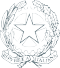 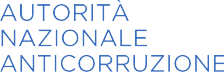 ALLEGATO 2<Organo della stazione appaltante che emana la determina> DETERMINAZIONE A CONTRARRE DI AFFIDAMENTO DIRETTO n.	del  	Determinazione a contrarre, ai sensi dell'articolo 1, comma 2, lett. a-bis) del decreto-legge 16 luglio 2020, n. 76 e s.m.i., per l’affidamento diretto dei lavori di “	”.Codice:	[Indicare] CUP:	[Indicare]CIG:	[Indicare se disponibile] CUI:		[Indicare]VISTA la deliberazione del Consiglio dei Ministri del 25 agosto 2016, recante “Dichiarazione dello stato di emergenza in conseguenza degli eccezionali eventi sismici che il giorno 24 agosto 2016 hanno colpito il territorio delle regioni Abruzzo, Lazio, Marche ed Umbria”, con cui è stato dichiarato lo stato di emergenza, esteso all’intero territorio comunale;VISTO il decreto del Presidente della Repubblica del 9 settembre 2016 con cui è stato nominato il Commissario straordinario del Governo, ai sensi dell’articolo 11 della legge 23 agosto 1988, n. 400 e successive modificazioni, ai fini della ricostruzione nei territori dei Comuni delle Regioni Abruzzo, Lazio, Marche ed Umbria interessati dagli eventi sismici;VISTO il decreto-legge 17 ottobre 2016, n. 189, recante “Interventi urgenti in favore delle popolazioni colpite dal sisma del 24 agosto 2016”, convertito con modificazioni dalla legge 15 dicembre 2016, n. 229, e s.m.i. (di seguito anche solo “decreto- legge”);VISTI i successivi provvedimenti mediante i quali sono stati ulteriormente estesi gli effetti dello stato di emergenza ed in particolare:le delibere del Consiglio dei Ministri del 27 e del 31 ottobre 2016, del 20 gennaio 2017 e del 10 febbraio 2017,l’articolo 16-sexies, comma 2, del decreto-legge 20 giugno 2017, n. 91,la delibera del Consiglio dei ministri del 22 febbraio 2018,il decreto-legge 29 maggio 2018, n. 55, convertito con modificazioni dalla legge 24 luglio 2018, n. 89,la legge 30 dicembre 2018, n. 145;l’articolo 1 del decreto-legge 24 ottobre 2019, n. 123, convertito, con modificazioni, dalla legge 12 dicembre 2019, n. 156;l’articolo 57 del decreto-legge 14 agosto 2020, n. 104, con modificazioni dalla Legge 13 ottobre 2020, n. 126;la Legge 30 dicembre 2021 n. 234;VISTO il decreto legislativo 18 aprile 2016, n. 50, recante “Codice dei contratti pubblici”, come modificato dal d.lgs. 19 aprile 2017, n. 56 e s.m.i. (di seguito anche solo “Codice”);VISTO il decreto del Presidente del Consiglio dei ministri del 28 settembre 2017 mediante il quale è stata resa esecutiva la delibera n. 359 adottata dall’Autorità nazionale anticorruzione in data 29 marzo 2017, integrata con la delibera n. 1078 del 21 novembre 2018, concernente l’esonero per l’anno 2017 e per gli anni successivi dal pagamento del contributo in favore dell’Autorità per l’affidamento di lavori, servizi e forniture espletati nell’ambito della ricostruzione, pubblica e privata, a seguito degli eventi sismici del 2016 e 2017;VISTE le Linee guida ANAC n. 4, aggiornate al decreto-legge 18 aprile 2019, n. 32, convertito con modificazioni dalla legge 14 giugno 2019, n. 55, con delibera del Consiglio n. 636 del 10 luglio 2019, recanti “Procedure per l’affidamento dei contratti pubblici di importo inferiore alle soglie di rilevanza comunitaria, indagini di mercato e formazione e gestione degli elenchi di operatori economici”;VISTO l’Accordo per l’esercizio dei compiti di alta sorveglianza e di garanzia della correttezza e della trasparenza delle procedure connesse alla ricostruzione pubblica post-sisma sottoscritto in data 2 febbraio 2021, ove è disciplinata l’attività di controllo ex art. 32 del D.L. 189/2016 dell’Autorità Nazionale Anticorruzione (ANAC) mediante l’Unità Operativa Speciale (UOS);VISTO in particolare l’art. 7, comma 1 lett. a), dell’Accordo per l’esercizio dei compiti di alta sorveglianza e di garanzia della1correttezza e della trasparenza delle procedure connesse alla ricostruzione pubblica post-sisma siglato in data 2 febbraio 2021, per effetto del quale le procedure di affidamento di lavori di importo inferiore a 350.000,00 euro sono esonerate dall’obbligo di verifica preventiva di legittimità da parte dell’UOS;(ovvero in alternativa) VISTO l’art. 7, comma 1 lett. a), dell’Accordo per l’esercizio dei compiti di alta sorveglianza e di garanzia della correttezza e della trasparenza delle procedure connesse alla ricostruzione pubblica post-sisma siglato in data 2 febbraio 2021, per effetto del quale le procedure di affidamento di lavori di importo pari o superiore a 350.000,00 euro rientrano tra quelle soggette all’obbligo di verifica preventiva di legittimità e che pertanto la presente procedura è soggetta al controllo preventivo dell’UOS ai sensi dell’art. 7, del citato Accordo di alta sorveglianza;VISTO il decreto-legge 16 luglio 2020, n. 76, convertito con modificazioni dalla legge 11 settembre 2020, n. 120, recante“Misure urgenti per la semplificazione e l’innovazione digitale”;VISTO il decreto-legge 31 maggio 2021, n. 77, convertito con modificazioni dalla legge 29 luglio 2021, n. 108, recante “Misure urgenti per la semplificazione e l’innovazione digitale”.[per interventi ricompresi nell’O.C.S.R. 27/2017]VISTA l’Ordinanza del Commissario straordinario del Governo per la ricostruzione n. 27 del 9 giugno 2017 e s.m.i., recante “Misure in materia di riparazione del patrimonio edilizio pubblico suscettibile di destinazione abitativa”, sono state definite le misure relative agli edifici di proprietà pubblica ripristinabili con miglioramento sismico, suscettibili di destinazione abitativa in favore delle popolazioni dei territori interessati dagli eventi sismici verificatisi dal 24 agosto 2016;[Specificare il programma d’intervento:][barrare la casella per interventi ricompresi nell’O.C.S.R. 33/2017] VISTA l’Ordinanza del Commissario straordinario del Governo per la ricostruzione n. 33 dell’11 luglio 2017 e s.m.i., recante “Approvazione del programma straordinario per la riapertura delle scuole nei territori delle Regioni Abruzzo, Lazio, Marche ed Umbria interessati dagli eventi sismici verificatisi a far data dal 24 agosto 2016; disciplina della qualificazione dei professionisti, dei criteri per evitare la concentrazione degli incarichi nelle opere pubbliche e determinazione del contributo relativo alle spese tecniche”, è stato approvato il programma straordinario per la riapertura delle scuole nei territori delle Regioni Abruzzo, Lazio, Marche e Umbria, interessati dagli eventi sismici verificatisi a far data dal 24 agosto 2016;[barrare la casella per interventi ricompresi nell’O.C.S.R. 37/2017] VISTA l’Ordinanza del Commissario straordinario del Governo per la ricostruzione n. 37 dell’8 settembre 2017 e s.m.i., recante “Approvazione del primo programma degli interventi di ricostruzione, riparazione e ripristino delle opere pubbliche nei territori delle Regioni Abruzzo, Lazio, Marche ed Umbria interessati dagli eventi sismici verificatisi a far data dal 24 agosto 2016”, è stato approvato il primo programma degli interventi di ricostruzione, riparazione e ripristino delle opere pubbliche nei territori delle Regioni Abruzzo, Lazio, Marche e Umbria, interessati dagli eventi sismici verificatisi a far data dal 24 agosto 2016;[barrare la casella per interventi ricompresi nell’O.C.S.R. 56/2018] VISTA l’Ordinanza del Commissario straordinario del Governo per la ricostruzione n. 56 del 10 maggio 2018 e s.m.i., recante “Approvazione del secondo programma degli interventi di ricostruzione, riparazione e ripristino delle opere pubbliche nei territori delle Regioni Abruzzo, Lazio, Marche ed Umbria interessati dagli eventi sismici verificatisi a far data dal 24 agosto 2016. Modifiche e integrazioni alle ordinanze n. 27 del 9 giugno 2017, n. 33 dell’11 luglio 2017, n. 37dell’8 settembre 2017 e n. 38 dell’8 settembre 2017. Individuazione degli interventi che rivestono importanza essenzialeai fini della ricostruzione”, è stato approvato il secondo programma degli interventi di ricostruzione, riparazione e ripristino delle opere pubbliche nei territori delle Regioni Abruzzo, Lazio, Marche e Umbria, interessati dagli eventi sismici verificatisi a far data dal 24 agosto 2016;[barrare la casella per interventi ricompresi nell’O.C.S.R. 64/2018] VISTA l’Ordinanza del Commissario straordinario del Governo per la ricostruzione n. 64 del 6 settembre 2018 e s.m.i., recante “Approvazione del 1° Piano degli interventi sui dissesti idrogeologici nei territori delle Regioni Abruzzo, Lazio, Marche ed Umbria interessati dagli eventi sismici verificatisi a far data dal 24 agosto 2016”, è stato approvato il primo piano degli interventi sui dissesti idrogeologici nei territori delle Regioni Abruzzo, Lazio, Marche e Umbria, che rivestono un'importanza essenziale ai fini della ricostruzione nei territori colpiti dagli eventi sismici verificatisi a far data dal 24 agosto 2016, ai sensi dell’articolo 14, comma 3-bis.1, del decreto-legge.[barrare la casella per interventi ricompresi nell’O.C.S.R. 86/2020] VISTA l’Ordinanza del Commissario straordinario del Governo per la ricostruzione n. 86 del 24 gennaio 2020 e s.m.i., recante “Secondo programma opere pubbliche in materia di riparazione del patrimonio edilizio pubblico suscettibile di destinazione abitativa” è stato approvato il secondo programma delle opere pubbliche in materia di riparazione del patrimonio edilizio pubblico suscettibile di destinazione abitativa in favore delle popolazioni dei territori interessati dagli eventi sismici verificatisi dal 24 agosto 2016;VISTA l’Ordinanza del Commissario straordinario del Governo per la ricostruzione del 23 dicembre 2021, n. 109, recante “Approvazione elenco unico dei programmi delle opere pubbliche nonché disposizioni organizzative e definizione delle procedure di semplificazione e accelerazione della ricostruzione pubblica”, ed in particolare l’Allegato 1 “Elenco degli interventi”, nel quale è ricompreso l’intervento in oggetto (id Ord.	) da effettuarsi nel comune di  	                 [Indicare] Codice:	[Indicare] per un importo complessivo di €	[Indicare];VISTA la determinazione n.        del     /    /          [Indicare], con la quale il dott./Ing./Arch./Geom.	[Indicare], 	[Indicare qualifica o carica, es: funzionario in servizio PRESSO L’Ufficio	], è stato nominato responsabile unico del procedimento per la realizzazione dell’intervento di cui all’oggetto, ai sensi dell’articolo 31 del codice;VISTA la dichiarazione del RUP relativamente alla procedura in oggetto, resa ai sensi dell’articolo 42 del codice, acquisita agli atti con prot. n.	[Indicare] del	[Indicare];[OPZIONALE da inserire ove siano intervenuti altri soggetti a supporto del RUP]VISTA la/le dichiarazione/i di	[Indicare dati anagrafici e funzioni/incarico svolto], relativamente alla procedura in oggetto, resa ai sensi dell’art. 42 del codice, acquisita/e agli atti con prot. n.	[Indicare] del   	                [Indicare];DATO ATTO CHE sulla base della/e dichiarazione/i rilasciata/e, nei confronti del/dei medesimo/i non sussistono cause di conflitti d’interesse di cui all’articolo 42 del Codice né situazioni per le quale è previsto l’obbligo di astensione ai sensi dell’articolo 7 del decreto del Presidente della Repubblica 16 aprile 2013, n. 62;VISTA la determinazione n. del / / [Indicare] con la quale è stato affidato l’incarico di  	 [specificare gli incarichi attribuiti con riferimento ai servizi di ingegneria e architettura], relativo all’intervento denominato “	” [Indicare] all’operatore economico	;VISTA la determinazione n.   del   /   /    [Indicare] con la quale è stato approvato il progetto definitivo dei lavori in oggetto;VISTA la determinazione n. del / / [Indicare], con la quale è stato approvato il progetto esecutivo relativo al suindicato intervento che presenta il seguente quadro tecnico economico [specificare o riportare il QTE]:A)	Totale lavori……………………………………….	€ di cui:Lavorazioni soggette a ribasso d’asta………….	€Oneri per la sicurezza non soggetti a ribasso d’asta	€ B)	Somme a disposizione........................................	€A) + B) Totale progetto…………………………………	€ 	.	,  	.	,  	.	,  	._    ,  	.	, VISTO il verbale di validazione del progetto esecutivo del	[Indicare], acquisito agli atti con prot. n. 	[Indicare], redatto dal RUP, ai sensi dell’articolo 26, comma 8, del codice;VISTO il Decreto del Direttore dell’Ufficio Speciale Ricostruzione n.      del /    /	[Indicare], con il quale è stato approvato il progetto esecutivo dell’intervento in oggetto per   un importo lavori di €	[Indicare], di cui € 	[Indicare] per lavori soggetti a ribasso d’asta ed €	[Indicare] per oneri di sicurezza non soggetti a ribasso, IVA esclusa;[OPZIONALE da inserire nel caso di nomina del Direttore dei Lavori interno alla stazione appaltante]VISTA la determinazione n.   del   /   /   [Indicare], con la quale, in ottemperanza alle disposizioni di cui all’art. 101 del Codice e s.m.i., per il coordinamento, la direzione ed il controllo tecnico-contabile dell'esecuzione del contratto, è stato nominato direttore dei Lavori l’Ing.	[Indicare], dipendente del	[Indicare], con la qualifica 	, n possesso dei requisiti prescritti;VISTA l’attestazione dello stato dei luoghi, rilasciata dal Direttore dei lavori, ai sensi dell’articolo 4, del decreto Ministerialedel 7 marzo 2018, n. 48, acquisita al prot. n.         del     /    /         [Indicare];RILEVATA l’urgenza di procedere all’affidamento dei lavori, in quanto l’intervento di che trattasi è riconducibile tra quelli urgenti in favore delle popolazioni colpite dal sisma del 24 agosto 2016 di cui al decreto-legge 17 ottobre 2016, n. 189;VISTO l’art. 1, comma 3, del predetto decreto-legge, che recita “gli affidamenti diretti possono essere realizzati tramite determina a contrarre, o atto equivalente, che contenga gli elementi descritti nell’articolo 32, comma 2, del decreto legislativo n. 50 del 2016”;VISTO l’articolo 3, comma 1, dell’O.C.S.R. n. 109/020, secondo cui “Per le procedure di affidamento di servizi, anche di progettazione e di ingegneria, e di esecuzione di lavori, indette entro il 31 dicembre 2021, si applicano nella ricostruzione pubblica le norme del decreto legislativo 18 aprile 2016, n. 50 in tema di progettazione, affidamento dei lavori e dei servizi e di esecuzione del contratto, in particolare con le disposizioni di semplificazione introdotte dagli articoli 1 e 2 del decreto-legge 16 luglio 2020, n. 76, convertito, con modificazioni, dalla legge 11 settembre 2020, n. 120, in quanto ritenute semplificazioni prevalenti ai sensi dell’articolo 11, comma 1, del medesimo decreto-legge n. 76 del 2020. […]”;CONSIDERATO CHE:ai sensi dell’articolo 35 del Codice, il valore complessivo dell’appalto, compresi gli oneri per la sicurezza, iva esclusa, ammonta ad €	[Indicare] (euro	/    ) [Indicare], di cui €	[Indicare] (euro 	/ ) [Indicare] per oneri per la sicurezza non soggetti a ribasso;che il presente appalto non è stato suddiviso in lotti ai sensi dell’art. 51, comma 1, del Codice in quanto i lavori oggetto di realizzazione non possono essere scomposti in lotti funzionali o prestazionali senza compromettere l’efficacia complessiva dell’opera o del lavoro da attuare (impossibilità oggettiva);ATTESO CHE è pertanto possibile procedere all’assegnazione dell’appalto attraverso il solo provvedimento di affidamento, specificando l’oggetto dell’affidamento, l’importo, il fornitore, le ragioni della scelta del fornitore, il possesso dei requisiti di carattere generale, nonché il possesso dei requisiti economico-finanziari e tecnico-professionali, ove richiestiCONSIDERATO CHE:il fine che si intende perseguire è quello di assicurare all’Ente l’individuazione della ditta esecutrice indispensabile per la realizzazione dei lavori in oggetto;l’oggetto del contratto è l’affidamento dei lavori di	[Indicare], le cui clausole sono contenute nello schema di contratto e nel capitolato speciale di appalto (nel prosieguo anche CSA), di cui al progetto esecutivo approvato con la citata DGC/Determina n. del / / [Indicare], tra le quali le seguentitermine di ultimazione dei lavori:   gg. [Indicare] naturali e consecutivi decorrenti dalla data del verbale di consegna;penali: 1‰ (euro uno ogni mille) [OVVERO specificare la penale]	[Indicare] per ogni giorno naturale consecutivo di ritardo rispetto al termine di ultimazione suindicato;[nel caso di contratti pubblici PNRR e PNC] premio di accelerazione: 1‰ (euro uno ogni mille) [OVVERO specificare la premio]	[Indicare] per ogni giorno di anticipo rispetto al termine di ultimazione suindicato;remunerazione: [opzione 1] “a misura”, ai sensi dell’articolo 3, comma 1, lett. eeeee), del Codice. [opzione 2] “a corpo”, ai sensi dell’articolo 3, comma 1, lett. ddddd), del Codice. [opzione 3] parte “a misura” e parte “a corpo” [opzione 4 in caso lavori su beni culturali] ai sensi dell’articolo 148, comma 6, del Codice, il pagamento delle prestazioni contrattuali avverrà “a misura” nel senso precisato dall’articolo 3, comma 1, lett. eeeee), del medesimo Codice”;pagamenti:oin acconto ogni volta che i lavori eseguiti, al netto del ribasso d’asta e delle prescritte ritenute, raggiungano 	[Indicare];osaldo a conclusione dei lavori;obblighi assicurativi: polizza di copertura assicurativa nei termini previsti dall’articolo	[Indicare] del CSA;DATO ATTO di avere richiesto il possesso dei seguenti requisiti minimi:REQUISITI DI ORDINE GENERALEInsussistenza delle cause di esclusione di cui all’articolo 80, del Codice;insussistenza delle cause di incompatibilità di cui all’articolo 53, co. 16-ter, del D.lgs. 30 marzo 2001, n. 165 (c.d. Il divieto di pantouflage o revolving doors);IDONEITA’ PROFESSIONALEIscrizione oppure avvenuta presentazione della domanda di iscrizione all’Anagrafe antimafia degli esecutori di cui all’articolo 30, comma 6, del decreto-legge e s.m.i;[solo in caso di lavori su beni culturali] Ai sensi dell’articolo 5, comma 1, lett. c), del decreto Ministeriale 22 agosto 2017, n. 154, iscrizione nel registro tenuto dalla Camera di commercio industria, artigianato e agricoltura oppure nel registro delle commissioni provinciali per l’artigianato [in caso di lavori con OG2] per Conservazione e restauro di opere d’arte ovvero, in alternativa, per le attività identificate dal codice ATECO 41.20.00 nella cui descrizione risulti anche l’attività “restauro di edifici storici e monumentali”, ovvero dal codice ATECO 90.03.02. [OVVERO in caso di lavori con OS2-A/B] per Conservazione e restauro di opere d’arte o, in alternativa per le attività identificate dal cod. ATECO 90.03.02. [OVVERO in caso di lavori con OS25] per Scavi archeologici o, in alternativa per le attività identificate dal cod. ATECO 43.12.00. [OVVERO in caso di lavori con OS24] per Parchi e giardini o, in alternativa per le attività identificate dal cod. ATECO 81.30.00;CAPACITÀ ECONOMICO FINANZIARIA E TECNICO PROFESSIONALEPossesso di attestazione SOA regolarmente autorizzata e in corso di validità, nelle seguenti Categorie [indicare tenendo conto che la classe va individuata considerando la facoltà dell’incremento del quinto]:Cat. prevalente	– cl	[Indicare];Cat. scorporabile	– cl	[Indicare];oppure, in alternativa alla SOA, Possesso dei requisiti di cui all’articolo 90, comma 1, lett. a), b) e c), del Regolamento approvato con decreto del Presidente della Repubblica 5 ottobre 2010, n. 207 (cd. qualificazione semplificata), tuttora in vigore in forza della disposizione transitoria di cui all’articolo 216, comma 14, del Codice;[in caso di CAM, laddove richiesta] Possesso della certificazione del sistema di gestione ambientale UNI EN ISO 14001:2004 o UNI EN ISO 14001:2015 per settore coerente con l’oggetto del presente appalto;[in caso di CAM, laddove richiesta] Possesso della certificazione etica SA 8000 o equivalente, quale la certificazione BSCI o FSC o, in alternativa documentazione dimostrante di aver dato seguito a quanto indicato nella Linea Guida adottata con decreto Ministeriale 6 giugno 2012, recante “Guida per l’integrazione degli aspetti sociali negli appalti pubblici”;con le seguenti PRECISAZIONI:[in caso di operatore individuato da un ALBO] l’operatore economico consultato ha la facoltà di presentare il preventivo per sé o quale mandatario di operatori riuniti;in caso di raggruppamenti, i requisiti minimi devono essere posseduti nei termini che seguono:il requisito di cui alla precedente lett. b), punto 1) (avvenuta presentazione della domanda ovvero iscrizione Anagrafe antimafia esecutori), deve essere posseduto da:ciascuna delle imprese raggruppate/raggruppande, consorziate/consorziande o GEIE;ciascuna delle imprese aderenti al contratto di rete e dalla rete medesima nel caso in cui questa abbia soggettività giuridica:i requisiti relativi alle lavorazioni riconducibili alla categoria prevalente e/o alle categorie scorporabili possono essere assunte da un raggruppamento di tipo orizzontale, costituendo un raggruppamento di tipo misto;[in caso di CAM richiesti] i requisiti relativi alle certificazioni del sistema di gestione ambientale e di etica di cui alla precedente lett. c), punti 2) e 3), devono essere posseduti da ciascuna delle imprese raggruppate/raggruppande o consorziate/consorziande o aderenti al contratto di rete;in caso di consorzi stabili, i requisiti minimi devono essere posseduti nei termini che seguono:il requisito di cui alla precedente lett. b), punto 1) (avvenuta presentazione della domanda ovvero iscrizione Anagrafe antimafia esecutori), deve essere posseduto dal consorzio e dalle imprese consorziate indicate come esecutrici;i requisiti di capacità economica e finanziaria nonché tecnica e professionale, di cui alla precedente lett. c), punti 1), 2) e 3), lett. c), devono essere posseduti:per i consorzi fra società cooperative di produzione e lavoro e i consorzi tra imprese artigiane di cui all’articolo 45, comma 2 lett. b) del Codice, direttamente dal consorzio medesimo;per i consorzi stabili di cui all’articolo 45, comma 2, lett. c) del Codice, dal consorzio, che può spendere, oltre ai propri requisiti, anche quelli delle consorziate esecutrici;[solo in caso di lavori su beni culturali] alla luce della delibera ANAC n. 1239 del 6 dicembre 2017, i consorzi stabili possano indicare quali esecutori delle opere i soli consorziati che siano in possesso (in proprio) delle qualificazioni richieste, anche in ragione di quanto stabilito dall’articolo 146, comma 2, del Codice;il subappalto è ammesso, nel rispetto delle condizioni stabilite nel presente documento, nonché della normativa vigente in materia. In particolare, a pena di nullità, fatto salvo quanto previsto dall’articolo 106, co. 1, lett. d), del Codice, il contratto non può essere ceduto, né può essere affidata a terzi l’integrale esecuzione delle prestazioni né la prevalente esecuzione dei Lavori. L’appaltatore potrà affidare in subappalto le prestazioni contrattuali oggetto dell’affidamento previa autorizzazione della Stazione Appaltante purché, ai sensi dell’articolo 105, comma 4, del Codice, il subappaltatore sia qualificato nella relativa prestazione da eseguire, sia in possesso del requisito di cui alla precedente lett. b), punto 1 (avvenuta presentazione della domanda ovvero iscrizione Anagrafe antimafia esecutori), non sussistano a suo carico i motivi di esclusione di cui all’articolo 80 del Codice e all’atto dell’offerta abbia indicato le prestazioni che intende subappaltare;l’operatore economico, singolo o in raggruppamento, può ricorrere all'istituto dell'avvalimento, nel rispetto delle condizioni stabilite nel presente documento, nonché della normativa vigente in materia, per soddisfare la richiesta dei requisiti di capacità economica e finanziaria e tecnica e professionale, avvalendosi della capacità di altri soggetti, anche, in caso di R.T., avvalendosi della capacità di altri componenti del R.T. Il ricorso all’avvalimento non è ammesso per il soddisfacimento dei requisiti di cui all’articolo 80 del Codice e sei requisiti di ordine generale e di idoneità professionale, di cui alle precedenti lett. a) e b).DATO ATTO di avere richiesto anche le seguenti dichiarazioni da rendersi nelle forme e con le modalità di cui al decreto del Presidente della Repubblica 28 dicembre 2000, n. 445:preso atto dell’affidatario dell’incarico di progettazione del progetto posto a base del presente affidamento, in conformità all’articolo 24, comma 7 del Codice, di non essere controllato, controllante o collegato al medesimo affidatario e di non incorrere in alcuna delle cause di incompatibilità e/o divieti a partecipare/essere affidatari dell’appalto e di eventuale subappalto, fatto salvo quanto previsto nel medesimo comma 7 ultimo periodo;di conoscere e di accettare espressamente senza riserva alcuna le norme pattizie di cui al Protocollo di legalità sottoscritto il 26 luglio 2017 tra il Commissario straordinario del Governo, la Struttura di Missione e la Centrale Unica di Committenza, trattandosi di disposizioni applicabili a qualsivoglia intervento di ricostruzione pubblica, comprese quelle procedure, come la presente, che non transitano per il tramite di INVITALIA;DATO ATTO, ai sensi dell’art. 1, comma 4, ultimo periodo, del decreto-legge 16 luglio 2020, n. 76, che non è richiesta la presentazione di una cauzione provvisoria, trattandosi di garanzia NON necessaria in considerazione della tipologia e specificità della procedura da affidare;DATO ATTO di avere predisposto la seguente modulistica per consentire al/agli o.e./oo.ee. consultato/ti di rendere le dichiarazioni sul possesso dei requisiti generali e speciali sopra specificati e di formulare la propria offerta:Allegato A: DGUE;Allegato B: Dichiarazioni integrative offerenti;Allegato C: Modello offerta economica;VISTO il parere 757 del 15/10/2020 con il quale il Ministero delle Infrastrutture e dei Trasporti ha precisato che in caso di affidamento diretto non vengono presi in considerazione criteri di aggiudicazione;CONSIDERATO CHE il RUP ha ritenuto congruo il prezzo offerto;DATO ATTO CHE l’operatore economico suindicato è in possesso di pregresse e documentate esperienze analoghe a quelle oggetto di affidamento;PRESO ATTO CHE dall’esame della documentazione presentata non emergono fatti o elementi ostativi all’affidamento dei lavori in oggetto, avendo l’operatore economico dichiarato di essere in possesso dei requisiti di ordine generale e speciale richiesti, così come l’assunzione, a pena di nullità assoluta del contratto, degli obblighi di tracciabilità dei flussi finanziari di cui alla legge 13 agosto 2010, n. 136 e s.m.i.;DATO ATTO CHE è stato rispettato il principio di rotazione degli inviti e degli affidamenti di cui all’art. 36, comma 1 del Codice;RITENUTO pertanto di potere procedere all’affidamento dei lavori in oggetto all’operatore economico   	                        [Indicare];TENUTO CONTO CHE, secondo quanto previsto dalle Linee Guida ANAC n. 4, prima della stipula del contratto, saranno espletate le verifiche volte ad accertare il possesso dei requisiti di carattere generale di cui all’articolo 80, del Codice e di quelli speciali;DATO ATTO CHE il contratto dovrà prevedere, in caso di successivo accertamento del difetto del possesso dei requisiti prescritti: la risoluzione dello stesso ed il pagamento in tal caso del corrispettivo pattuito solo con riferimento alle prestazioni già eseguite e nei limiti dell’utilità ricevuta, l’incameramento della cauzione definitiva ove richiesta o, in alternativa, l’applicazione di una penale in misura non inferiore al 10 per cento del valore del contratto;CONSIDERATO CHE:l’importo netto a fronte dei lavori, giusta ribasso percentuale offerto del       % [Indicare], è pari a €	[Indicare], oltre oneri di sicurezza non soggetti a ribasso pari a €	[Indicare], per un importo contrattuale di €  		 [Indicare], IVA esclusa;il contratto è stipulato [OPZIONE 1: in caso di scrittura privata] nella forma pubblica – amministrativa a cura del Segretario Generale rogante, in modalità elettronica, nel rispetto dell'articolo 32, comma 14 del Codice; [OPZIONE 2: in caso di scambio di lettere] mediante corrispondenza secondo l’uso del commercio consistente in un apposito scambio di lettere, tramite posta elettronica certificata, nel rispetto dell'articolo 32, comma 14 del Codice, a cui viene allegata la dichiarazione resa in sede di consultazione di conoscere e di accettare espressamente senza riserva alcuna le norme pattizie di cui al Protocollo di legalità sottoscritto il 26 luglio 2017 tra il Commissario straordinario del Governo, la Strutturadi Missione e la Centrale Unica di Committenza, trattandosi di disposizioni applicabili a qualsivoglia intervento di ricostruzione pubblica, comprese quelle procedure, come la presente, che non transitano per il tramite di INVITALIA;[FACOLTATIVO] ai sensi dell’art 103, comma 11 del Codice, ai fini della stipula del contratto non verrà richiesta la presentazione di una garanzia definitiva trattandosi di affidamento diretto;DATO ATTO CHE per espressa previsione dell’articolo 32, comma 10, lett. b) del Codice, non si applica il termine dilatorio distand still di 35 giorni per la stipula del contratto;DATO ATTO CHE:il Codice Unico di Progetto C.U.P. assegnato mediate procedura telematica dal sito del Comitato CIPE è il seguente: 	[Indicare];il Codice Identificativo Gara C.I.G. acquisito mediante la piattaforma ANAC è il seguente:   	                                   [Indicare];CONSIDERATO pertanto di potere quantificare nel seguente quadro economico le risorse necessarie all’affidamento dei lavori in argomento:[riportare il QTE]  	DATO ATTO CHE l’appalto è interamente finanziato con i fondi stanziati dagli oneri derivanti dall’attuazione delle previsioni contenute nell’O.C.S.R. n. / e ss.mm.ii., ovvero con le risorse di cui all’articolo 4, comma 4, del D.L. n. 189 del 2016, che offrono adeguata copertura; [in caso di Contratti pubblici PNRR e PNC specificare le risorse]VISTO l’articolo 29 del decreto-legge 27 gennaio 2022, n. 4, recante “Misure urgenti in materia di sostegno alle imprese e agli operatori economici, di lavoro, salute e servizi territoriali, connesse all'emergenza da COVID-19, nonché per il contenimento degli effetti degli aumenti dei prezzi nel settore elettrico”, che al comma 1, lett. a), dispone che è obbligatorio l'inserimento, nei documenti di gara iniziali, delle clausole di revisione dei prezzi previste dall'articolo 106, comma 1, lettera a), primo periodo, del decreto legislativo 18 aprile 2016, n. 50, fermo restando quanto previsto dal secondo e dal terzo periodo del medesimo comma 1 [….];RICHIAMATO il decreto del Sindaco di attribuzione delle funzioni gestionali;ACQUISITI i pareri favorevoli di regolarità tecnica e regolarità contabile resi ai sensi dell’articolo 49, comma 1 del decreto legislativo 18 agosto 2000, n. 267 e s.m.i. dai Responsabili dei Servizi interessati;D E T E R M I N Adi richiamare la premessa, che qui si intende integralmente riportata e approvata, in quanto parte integrante del presente dispositivo e motivazione, ai sensi dell’articolo 3 della legge 7 agosto 1900, n. 241 e s.m.i.;[inserire nel caso di affidamento diretto di importo inferiore a € 150.000 € ex art. 1, comma 2, lett. a-bis) d.l. 76/2020]di procedere all’affidamento diretto, ai sensi dell’articolo 1, comma 2, lett. a-bis) del decreto-legge 16 luglio 2020, n. 76,    convertito    con    modificazioni    dalla    legge    11    settembre    2020,    n.    120    e    s.m.i.,    dei    lavori    di “			” [Indicare], all’o.e./agli oo.ee.			[Indicare], con sede legale in	[Indicare] Codice fiscale	[Indicare] e partita IVA			[Indicare], per un importo netto dei lavori, giusta ribasso percentuale offerto del       %, pari a €		, oltre oneri di sicurezza non soggetti a ribasso pari a €	, per un importo contrattuale di € _	, Iva esclusa;[OVVERO inserire, nel caso di affidamento diretto di importo uguale o superiore a € 150.000 e fino alle soglie comunitarie, il riferimento all’ Ordinanza Speciale e le disposizioni derogatorie alla normativa]di procedere all’affidamento diretto, ai sensi dell’articolo		dell’Ordinanza Speciale del Commissario straordinario del Governo per la ricostruzione				, dei lavori di “		” [Indicare], all’o.e./agli oo.ee				[Indicare], con sede legale in	[Indicare] Codice fiscale	[Indicare] e partita IVA			[Indicare], per un importo netto dei lavori, giusta ribasso percentuale offerto del       %, pari a €	, oltre oneri di sicurezza non soggetti a ribasso pari a €		, per un importo contrattuale di €	, Iva esclusadi dare atto che l’operatore economico è in possesso di pregresse e documentate esperienze analoghe a quelle oggetto di affidamento;di dare atto che il responsabile unico del procedimento ha ritenuto congruo il prezzo offerto;di dare atto che è stato rispettato il principio di rotazione degli inviti e degli affidamenti di cui all’articolo 36, comma 1 del Codice;di subordinare l’efficacia del predetto affidamento all’esito positivo della verifica del possesso dei prescritti requisiti, ai sensi dell’articolo 32, comma 7 del Codice e degli artt. 88 e 92 del decreto legislativo 6 settembre 2021, n. 159, che dovrà avvenire tramite il sistema AVCPass, salvo le eccezioni previste dalle norme vigenti;di prendere atto che il contratto conseguente al presente provvedimento non è soggetto al termine dilatorio previsto dall’articolo 32, comma 9, del Codice, trattandosi di acquisto sotto soglia e interamente gestito per via telematica, come previsto dal comma 10, lett. b) del medesimo articolo;[FACOLTATIVA] di disporre, ai sensi dell’articolo 8, comma 1, lett. a), del decreto-legge 16 luglio 2020, n. 76, l’esecuzione anticipata per ragioni d’urgenza nelle more della verifica dei requisiti generali e speciali in capo all’affidatario;di dare atto che, prima della stipula del contratto, saranno espletate le verifiche volte ad accertare il possesso dei requisiti di carattere generale di cui all’articolo 80, del Codice e di quelli speciali;di dare atto che il contratto dovrà prevedere, in caso di successivo accertamento del difetto del possesso dei requisiti prescritti: la risoluzione dello stesso ed il pagamento in tal caso del corrispettivo pattuito solo con riferimento alle prestazioni già eseguite e nei limiti dell’utilità ricevuta, l’incameramento della cauzione definitiva ove richiesta o, in alternativa, l’applicazione di una penale in misura non inferiore al 10 per cento del valore del contratto;di procedere alla stipula del contratto [OPZIONE 1: in caso di scrittura privata] nella forma pubblica – amministrativa a cura del Segretario Generale rogante, in modalità elettronica, nel rispetto dell'articolo 32, comma 14 del Codice; [OPZIONE 2: in caso di scambio di lettere] mediante corrispondenza secondo l’uso del commercio consistente in un apposito scambio di lettere, tramite posta elettronica certificata, nel rispetto dell'articolo 32, comma 14 del Codice, a cui viene allegata la dichiarazione resa in sede di consultazione di conoscere e di accettare espressamente senza riserva alcuna le norme pattizie di cui al Protocollo di legalità sottoscritto il 26 luglio 2017 tra il Commissario straordinario del Governo, la Struttura di Missione e la Centrale Unica di Committenza, trattandosi di disposizioni applicabili a qualsivoglia intervento di ricostruzione pubblica, comprese quelle procedure, come la presente, che non transitano per il tramite di INVITALIA;[FACOLTATIVO] di dare atto che, ai sensi dell’art 103, comma 11 del Codice, ai fini della stipula del contratto non verrà richiesta la presentazione di una garanzia definitiva trattandosi di affidamento diretto;di dare atto che:il Responsabile Unico del Procedimento è il Dott./l’Ing./l’Arch./il Geom.	[Indicare], per il quale non sussistono cause di conflitto d’interesse di cui all’articolo 42 del Codice ovvero obbligo di astensione ai sensi dell’articolo 7 del decreto del Presidente della Repubblica 16 aprile 2013, n. 62;il Codice Identificativo Gara C.I.G. acquisito mediante la piattaforma ANAC è il seguente:   	                                  [Indicare];le risorse necessarie all’affidamento dei lavori in oggetto sono quelle quantificare nel seguente quadro economico:[RIPORTARE IL QTE]  	l’appalto è interamente finanziato con i fondi stanziati dagli oneri derivanti dall’attuazione delle previsioni contenute nell’O.C.S.R. n. / [Indicare]e ss.mm.ii., ovvero con le risorse di cui all’articolo 4, comma 4, del decreto-legge, che offrono adeguata copertura; [in caso di contratti pubblici PNRR e PNC specificare le risorse];di assumere a carico del bilancio del corrente esercizio, per i motivi in premessa indicati, gli impegni di cui al seguente prospetto:di accertare, ai fini del controllo preventivo di regolarità amministrativa-contabile di cui all’articolo 147-bis, comma 1, del decreto legislativo 18 agosto 2000, n. 267, la regolarità tecnica del presente provvedimento in ordine alla regolarità, legittimità e correttezza dell’azione amministrativa; il relativo parere favorevole è reso con la sottoscrizione del presente provvedimento da parte del Responsabile del Servizio;di dare atto, ai sensi e per gli effetti di quanto disposto dall’articolo 147-dis, comma 1, del decreto legislativo 18 agosto 2000, n. 267 e s.m.i. e del relativo Regolamento comunale sui controlli interni, che il presente provvedimento comporta riflessi diretti o indiretti sulla situazione economica finanziaria o sul patrimonio dell’Ente e pertanto sarà sottoposto al controllo contabile da parte del Responsabile del Servizio finanziario, da rendersi mediante apposizione del visto di regolarità contabile e dell’attestazione di copertura finanziaria allegati alla presente determinazione come parte integrante e sostanziale;di dichiarare che il presente provvedimento è soggetto a pubblicazione ai sensi dell’articolo 37, comma 1 e 2 e articolo 23, comma 1, lettera b) del decreto legislativo 14 marzo 2013, n. 33 (Amministrazione Trasparente);di trasmettere copia del presente provvedimento:all’Albo pretorio;al responsabile delle pubblicazioni per gli adempimenti di competenza;al responsabile del servizio finanziario per l’apposizione del visto di regolarità contabile e l’attestazione di copertura finanziaria;di dichiarare che l'atto è immediatamente efficace.Il Responsabile dell’Organo della Stazione Appaltante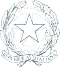 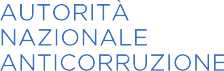 ALLEGATO 3.1SCHEMA AVVISO DI INDAGINE DI MERCATOper la manifestazione di interesse finalizzata all’affidamento procedura negoziata telematica ai sensi dell’art. 1, comma 2 lettera b) del D.L 16 luglio 2020, n. 76 convertito con modificazioni dalla L. 11 settembre 2020,n. 120 per l’affidamento della	[specificare l’oggetto dell’affidamento]dell’intervento	[indicare l’opera di riferimento]. 	.[indicare le Ordinanze Commissariale di riferimento]nel Comune		[Indicare ubicazione dell’opera] Codice:	[Indicare laddove disponibile codice identificativo dell’opera] CUP:		[Indicare laddove disponibile]CIG:	[Indicare laddove disponibile]CUI:	[Indicare laddove disponibile]PREMESSA<vgs disciplinare fino a sub 2>OGGETTO E VALORE DELL’APPALTO<vgs disciplinare sub 3>SOGGETTI AMMESSI IN FORMA SINGOLA E ASSOCIATA E CONDIZIONI DI PARTECIPAZIONE<vgs disciplinare sub 4>REQUISITI GENERALI<vgs disciplinare sub 5>REQUISITI DI IDONEITÀ<vgs disciplinare sub 6.1>REQUISITI DI CAPACITÀ ECONOMICA E FINANZIARIA<vgs disciplinare sub 6.2>REQUISITI DI CAPACITÀ TECNICA E PROFESSIONALE<vgs disciplinare sub 6.3>INDICAZIONI	PER	I	RAGGRUPPAMENTI	TEMPORANEI,	CONSORZI	ORDINARI, AGGREGAZIONI DI RETE, GEIE<vgs disciplinare sub 6.4>INDICAZIONI PER I CONSORZI STABILI<vgs disciplinare sub 6.5>AVVALIMENTO<vgs disciplinare sub 7>SUBAPPALTO<vgs disciplinare sub 8>SOCCORSO ISTRUTTORIO<vgs disciplinare sub 13>MODALITA’ E TERMINE DI PRESENTAZIONE DELLA MANIFESTAZIONE DI INTERESSEAl fine della partecipazione alla presente Indagine di mercato, è indispensabile:l’utilizzo di un Personal Computer collegato ad internet e dotato di un browser;il possesso della firma digitale rilasciata da un certificatore accreditato e generata mediante un dispositivo per la creazione di una firma sicura, ai sensi di quanto previsto dall’art. 38, comma 2 del D.P.R. 28 dicembre 2000, n. 445;la preventiva registrazione al sistema informatico	[Indicare] con le modalità e in conformità alle indicazioni di cui al presente paragrafo.Conformemente a quanto previsto dall’art. 52 del Codice, la presentazione della manifestazione di interesse, le richieste di chiarimenti, la successiva presentazione dell’offerta e tutte le comunicazioni relative alla procedura devono essere effettuati esclusivamente attraverso il sistema informatico 	[Indicare] e quindi per via telematica, mediante l’invio di documenti elettronici sottoscritti con firma digitale, fatto salvo i casi in cui è prevista la facoltà di invio di documenti in formato cartaceo.I soggetti interessati a presentare Manifestazione di interesse sono tenuti a consultare il manuale “Risposta manifestazione d’interesse” del sistema informatico	[Indicare].Le    Manifestazioni    di    interesse    dovranno     essere    inviate    al    sistema    informatico 	     [Indicare].     entro     e     non     oltre     le     ore                   del 	[Indicare], l’istanza di partecipazione e la dichiarazione dei requisiti di capacità tecnica e professionale dovranno essere redatte secondo i modelli predisposti dalla stazione appaltante		[Indicare].Il suddetto termine è da intendersi perentorio e farà fede la data e l’orario di arrivo sul portale sistema informatico	[Indicare].L’invio della manifestazione di interesse è a totale rischio del mittente escludendo pertanto qualsiasi responsabilità a carico della Stazione Appaltante, qualora la manifestazione arrivasse sulla piattaforma   sistema   informatico	[Indicare] oltre il termine suddetto. Non sono ammesse manifestazioni sostitutive pervenute oltre il termine suddetto.RICHIESTA DI CHIARIMENTII soggetti interessati a presentare manifestazione di interesse potranno inviare richiesta di chiarimenti, esclusivamente tramite il sistema informatico	[Indicare], seguendo le modalità indicate nelle guide per l’utilizzo della piattaforma.La richiesta di chiarimenti sul sistema informatico		[Indicare] dovrà avvenire entro e non oltre le ore          [Indicare]. del	[Indicare]Le richieste di chiarimento devono essere formulate esclusivamente in lingua italiana.La Stazione Appaltante provvederà tramite il sistema informatico  	 [Indicare] a fornire risposta ai quesiti almeno cinque giorni prima del termine fissato per l’invio delle manifestazioni di interesse.SELEZIONE DELLE MANIFESTAZIONI DI INTERESSEL’apertura delle manifestazioni di interesse avverrà il giorno	[Indicare] alle ore 	  [Indicare], utilizzando la piattaforma	[Indicare]. Le manifestazioni di interesse pervenute entro il termine previsto saranno esaminate dal RUP, che, previa verifica della completezza delle dichiarazioni rese in ordine al possesso dei requisiti di cui al precedente punto 3, provvederà alla redazione dell’elenco degli operatori economici ammessi.L’Amministrazione, si riserva la possibilità di verificare la veridicità dei dati indicati nella candidatura e di richiedere in qualsiasi momento i documenti giustificativi.MODALITÀ PER L’INDIVIDUAZIONE DEI SOGGETTI DA INVITARE E CRITERI DI AFFIDAMENTOTerminata la fase di valutazione delle Manifestazioni di interesse, il RUP, tramite il portale 	[Indicare], invierà la lettera di invito a presentare offerta e tutta la documentazione a essa allegata a n.	[Indicare almeno 5 (cinque)] operatori economici, che abbiano regolarmente presentato manifestazione di interesse e che siano in possesso dei requisiti di carattere generale e di ordine tecnico - organizzativo sopra richiamati.Nel caso in cui pervenga un numero maggiore di manifestazioni di interesse, la Stazione Appaltante si riserva la facoltà di procedere alla selezione dei soggetti da invitare mediante pubblico sorteggio espletato, previo avviso contenente l’indicazione della data, ora e luogo delle relative operazioni e con modalità tali da garantire la segretezza all’individuazione dei partecipanti, ai sensi dell’art. 53, comma 2, lettera b) del d.lgs. n. 50/2016.L’eventuale sorteggio sarà effettuato direttamente tramite piattaforma	[Indicare]Al fine di garantire il rispetto del principio di rotazione degli inviti e degli affidamenti di cui all’art. 36 comma 1 del D.lgs. 50/2016, saranno esclusi dalle operazioni di sorteggio gli operatori economici che, negli ultimi	[Indicare, es. 6 o 12] mesi antecedenti la data di pubblicazione dell’avviso, siano stati invitati o risultino aggiudicatari nell’ambito di altre procedure concernenti interventi affini per fascia di importo (Fascia I ≤ € 40.000,00 – 40.000,00 < Fascia II ≤ 150.000,00 – Fascia III fino alla soglia di cui all’art. 35 del D.lgs. 50/2016) e categoria di opera prevalente, indette dalla medesima Stazione Appaltante.Si precisa che, al fine di garantire il rispetto del principio di rotazione degli inviti e degli affidamenti di cui all'art. 36 comma 1 del D.lgs. 50/2016, nel caso di raggruppamento temporaneo, l'esclusione opera qualora sia presente, all'interno del medesimo RTP, anche un solo operatore economico già invitato o aggiudicatario (negli ultimi sei mesi antecedenti la data di pubblicazione dell’avviso), come componente all'interno di altro RTP, nell'ambito di altre procedure concernenti interventi affini per fascia di importo e categoria di opera prevalente.Nel caso in cui il numero degli operatori economici mai invitati risulti insufficiente ad integrare il numero minimo dei soggetti da invitare richiesto dal presente avviso	(pari a   	 [almeno 5]), il RUP procederà al sorteggio dei restanti Operatori Economici tra i soggetti che abbiano presentato manifestazione di interesse, in possesso dei prescritti requisiti, già invitati (anche negli ultimi sei mesi antecedenti la data di pubblicazione dell’avviso) e comunque non aggiudicatari (negli ultimi sei mesi antecedenti la data di pubblicazione dell’avviso) di altre procedure per interventi affini per fascia di importo e per categoria di opere prevalente.Nel caso in cui l’applicazione dei suddetti criteri di rotazione non consenta di rispettare comunque il suddetto numero minimo, la Stazione Appaltante si riserva la facoltà di invitare alla procedura anche gli operatori già risultati aggiudicatari di altri interventi affini nei sei mesi antecedenti la data di pubblicazione dell’avviso.PROCEDURA DI AFFIDAMENTO E CRITERIO DI AGGIUDICAZIONEL’appalto sarà affidato mediante procedura negoziata, ai sensi dell’art. 1 comma 2 lett. b) del DL 76/2020.Gli operatori economici selezionati e invitati dovranno presentare la propria offerta sulla base delle indicazioni e dei criteri fissati nella lettera d’invito, nel capitolato prestazionale nonché negli ulteriori documenti di gara inviati telematicamente mediante la suddetta piattaforma.L’appalto è aggiudicato utilizzando il criterio di aggiudicazione del prezzo più basso.Nel caso di numero di offerte valide pari o superiore a cinque, il RUP procederà all’esclusione automatica delle offerte che presentano un ribasso pari o superiore alla soglia di anomalia individuata ai sensi del comma 2-bis dell’art. 97 del Codice. Ai sensi dell’art.1, comma 3, del D.L. 76/2020, convertito con modificazioni dalla Legge 120/2020, la procedura di esclusione automatica non sarà applicata nel caso di un numero di offerte valide inferiore a cinque. [disposizione valida fino al 30 giugno 2023]DURATA DELL’APPALTO<vgs disciplinare sub 3.1. e 3.2>ULTERIORI INFORMAZIONIIl presente avviso non costituisce proposta contrattuale e non vincola in alcun modo l’Ente, che sarà libero di non procedere all’espletamento della procedura negoziata o di avviare altre procedure e/o trattative senza che i concorrenti possano vantare alcuna pretesa.Il presente avviso è pubblicato sul profilo del committente   			 [Indicare] nella sezione “Amministrazione trasparente” sotto la sezione “bandi di gara e contratti”, sulla piattaforma di e-procurement		[Indicare] stazione appaltante	[Indicare] accessibile all’indirizzo: 	_	[Indicare],	sul	sito www.serviziocontrattipubblici.it del Ministero delle Infrastrutture e dei Trasporti”, sulla GazzettaUfficiale	della	Repubblica	Italiana	e	all’Albo	Pretorio	dell’Ente	Committente 	[Indicare].Il RUPIl Responsabile dell’Organo della Stazione AppaltanteALLEGATO 3.2Schema di disciplinare di gara/lettera d’invitoprocedura negoziata telematica ai sensi dell’art. 1, comma 2 lettera b) del D.L 16 luglio 2020, n. 76 convertito con modificazioni dalla L. 11 settembre 2020, n. 120 per l’affidamento della 	[specificare l’oggetto dell’affidamento] dell’intervento		[indicare l’opera di riferimento] 	.[indicare le Ordinanze Commissariali e programmi di riferimento di riferimento] nel Comune			[Indicare ubicazione dell’opera] Codice:		[Indicare laddove disponibile codice identificativo dell’opera] CUP:			[Indicare laddove disponibile]CIG:	[Indicare laddove disponibile] CUI:	[Indicare laddove disponibile]Approvato da ………………………………………………………………..AMBITO DI APPLICAZIONE E ISTRUZIONI PER LA COMPILAZIONEIl presente Disciplinare tipo si applica alle procedure negoziate ex art. 1, comma 2 lettera b) del D.L 16 luglio 2020, n. 76 convertito con modificazioni dalla L. 11 settembre 2020, n. 120, svolte con strumenti telematici, aventi ad oggetto l'affidamento degli incarichi di progettazione e dei servizi di architettura e ingegneria ed altri servizi tecnici e per l'elaborazione degli atti di pianificazione e programmazione urbanistica in conformità agli indirizzi definiti dal Commissario straordinario per importi inferiori a quelli di cui all'articolo 35 del codice utilizzando il criterio di aggiudicazione del prezzo più basso con le modalità previste dall'articolo 97, commi 2, 2-bis e 2-ter, del citato codice di cui al decreto legislativo n. 50 del 2016.Le parti del presente disciplinare tipo, indicate con carattere normale, rappresentano l’ipotesi base di formulazione, vincolanti. In tale modello base sono evidenziate le parti variabili o opzionali, mediante il ricorso a corsivo o parentesi quadre, come di seguito specificato.INFORMAZIONI DA RIPORTARE IN BASE ALLE ESIGENZE DELLA STAZIONE APPALTANTEGli spazi lasciati liberi devono essere compilati dalla stazione appaltante in base alle caratteristiche specifiche dell’appalto. In tali parti, talvolta evidenziate tra parentesi quadre, sono contenuti esempi o è fornita una descrizione di come potrebbe essere riempito il relativo spazio da parte delle stazioni appaltanti.Ad esempio:«La domanda di partecipazione è redatta, in bollo [ove la stazione appaltante abbia redatto un modello inserire la seguente frase: “preferibilmente secondo il modello di cui all’allegato n	”] e contiene tutte le seguenti informazioni e dichiarazioni…»IPOTESI ALTERNATIVELe clausole alternative sono segnalate dalle espressioni: [o in alternativa] o [oppure]. La stazione appaltante sceglie la clausola che ritiene più opportuna.Ad esempio:«Le richieste di chiarimenti sono formulate esclusivamente in lingua italiana.[o in alternativa in caso di bilinguismo]Le richieste di chiarimenti sono formulate in lingua italiana [e, o specificare] … [indicare l’altra lingua]»PARTI EVENTUALI E FACOLTATIVELe clausole eventuali e facoltative sono precedute da espressioni quali [Facoltativo], [Se richiesto…], [In caso di …] etc. La stazione appaltante sceglie se inserire o meno la clausola.Ad esempio:[in caso di vigenza di patti/protocolli di legalità] l’accettazione di patti di integrità/protocolli di legalità … [indicare il riferimento normativo o amministrativo, per esempio legge regionale n. … del …, delibera n… del … da cui discende l’applicazione del suddetto patto/protocollo] allegato alla documentazione di gara. La mancata accettazione delle clausole contenute nel protocollo di legalità/patto di integrità costituisce causa di esclusione dalla gara, ai sensi dell’articolo 83-bis, del decreto legislativo 159/11;PARTI VINCOLANTILe restanti parti sono vincolanti.INDICAZIONI OPERATIVEIn appositi riquadri contrassegnati dall’annotazione	sono fornite indicazioni operative utili alla stazione appaltanteper la stesura del disciplinare. Tali riquadri andranno omessi nel disciplinare compilato dalla stazione appaltante. Ad esempio:Talvolta sono fornite, tra parentesi quadre, ulteriori indicazioni operative che andranno omesse nel disciplinare compilato dalla stazione appaltante.Ad esempio:«[fino all’aggiornamento del DGUE al decreto correttivo di cui al decreto legislativo 19 aprile 2017, n. 56] dichiara di non incorrere nelle cause di esclusione di cui all’articolo 80, comma 5 lettera f-bis) e f-ter) del Codice».DISCIPLINARE DI GARAPREMESSECon determinazione a contrarre n.	[Indicare] del		[Indicare], questa Amministrazione ha disposto di   affidare   la		[Indicare oggetto dell’affidamento] dell’intervento di 	  [Indicare l’opera] della/o	[Indicare] nel Comune	. Codice: 	,[in caso di servizi per i quali è vigente un decreto sui CAM] conforme alle specifiche tecniche e a alle clausole contrattuali contenute nei criteri ambientali minimi di cui al	[indicare il decreto di riferimento emanato dal Ministero della transizione ecologica].L’affidamento avverrà mediante procedura negoziata da aggiudicarsi con il criterio del prezzo più basso ai sensi dell’art. 1, comma 2 lett. b) del D.L. 76/2020 e con invito rivolto a	[Indicare almeno n. 5] operatori economici individuati previa pubblicazione di apposito avviso per manifestazione di interesse.L’affidamento avviene altresì nel rispetto degli indirizzi forniti dalle Linee Guida n. 1 “Indirizzi generali sull’affidamento dei servizi attinenti all’architettura ed ingegneria” aggiornate con delibera del Consiglio dell’Autorità n. 417 del 15 maggio 2019 e dalle Linee Guida n. 4 “Procedure per l’affidamento dei contratti pubblici di importo inferiore alle soglie di rilevanza comunitaria, indagini di mercato e formazione e gestione degli elenchi di operatori economici”.In base all’art. 32 del DL n. 189/2016 e all’Accordo per l’esercizio dei compiti di alta sorveglianza e di garanzia della correttezza e della trasparenza delle procedure connesse alla ricostruzione pubblica post-sisma sottoscritto in data 02/02/2021, gli atti afferenti all’affidamento e all’esecuzione dei contratti relativamente agli interventi di ricostruzione post- sisma, sono soggetti al controllo preventivo-collaborativo di ANAC attraverso l’invio della documentazione di gara, all’Unità Operativa Speciale, secondo le indicazioni operative di cui al suddetto accordo.Luogo di esecuzione:		[codice ISTAT	][codice NUTS	] CUP:	[Indicare laddove disponibile];CIG:	[Indicare laddove disponibile]; CUI	[Indicare laddove disponibile];L’avviso per manifestazione di interesse è stato pubblicato in data	[Indicare] sul profilo del committente 	[Indicare], sul sito www.serviziocontrattipubblici.it del Ministero delle Infrastrutture e dei Trasporti”, sulla piattaforma informatica	[Indicare] accessibile all’indirizzo		_ [Indicare], sulla GURI e all’Albo pretorio del Comune di		[Indicare] per una durata di almeno	[Indicare] giorni;           in data	[Indicare] previo apposito avviso pubblicato sulla piattaforma	[Indicare] sono state espletate le operazioni di verifica finalizzate all’individuazione degli operatori economici da invitare alla procedura negoziata;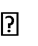            In data	[Indicare] previo apposito avviso pubblicato sulla piattaforma		[Indicare] sono state espletate le operazioni di pubblico sorteggio finalizzate all’individuazione di n.	[Indicare almeno 5] operatori economici da invitare alla procedura negoziata;Con la presente si comunica che a seguito delle espletate operazioni di verifica e di sorteggio di cui in premessa, Codesto Operatore Economico è invitato a presentare l’offerta per l’affidamento	[Indicare],dell’intervento di	[Indicare] nel Comune di	[Indicare] - Codice: 	[Indicare] per l’importo a base di gara pari ad €	[Indicare] al netto degli oneri ed IVA.Ai sensi dell’articolo 58 del Codice, la presente procedura è interamente svolta tramite il sistema informatico per le procedure telematiche di acquisto (di seguito Piattaforma) accessibile all’indirizzo	[indicare] e conforme alle prescrizioni dell’articolo 44 del Codice e del decreto della Presidenza del Consiglio dei Ministri n. 148/2021. Tramite il sito si accede alla procedura nonché alla documentazione di gara.La Stazione appaltante è		. [Indicare], sito in via	[Indicare la sede della stazione appaltante],	[Indicare] - C.F.		[Indicare][Se nominato] Il Responsabile della procedura di gara, è	[indicare nome, cognome, recapiti telefonici e indirizzo email].Il Responsabile Unico del Procedimento, ai sensi dell’articolo 31 del Codice, è	[indicare nome, cognome, recapiti telefonici e indirizzo email].L’Ente Committente è		. [Indicare], sito in via	[Indicare sede dell’ente committente],	[Indicare] - C.F.		[Indicare][Altri soggetti della stazione appaltante che supportano l’attività dei Responsabili] 	[indicare nome, cognome, recapiti telefonici e indirizzo email]. 	[indicare nome, cognome, recapiti telefonici e indirizzo email]. 	[indicare nome, cognome, recapiti telefonici e indirizzo email].1.	PIATTAFORMA TELEMATICA[In relazione ai contenuti del presente paragrafo è possibile far riferimento a quelli definiti nell’omonimo paragrafo del Bando tipo n. 1 di ANAC - aggiornato con Delibera n. 154 del 16 marzo 2022]DOCUMENTAZIONE DI GARA, CHIARIMENTI E COMUNICAZIONIDOCUMENTI DI GARALa documentazione di gara comprende:lettera di invito;disciplinare di gara;schema di domanda di partecipazione;tabella dichiarazione requisiti professionali;capitolato speciale descrittivo e prestazionale;schema di contratto;documento di gara unico europeo in formato elettronico;scheda di fattibilità tecnico-economica;Protocollo di Legalità sottoscritto il 26 luglio 2017 tra il Commissario straordinario del Governo, la Struttura di Missione e la Centrale Unica di Committenza Agenzia Nazionale per l’Attrazione degli Investimenti e lo Sviluppo d’Impresa S.P.A. – Invitalia, la cui mancata accettazione nella lettera di incarico, costituisce causa di esclusione dalla gara, ai sensi dell’art. 1, comma 17 della legge n. 190 del 2012;istruzioni operative per accedere alla Piattaforma e regole tecniche per l’utilizzo della stessa [indicare il documento nel quale sono riportate le indicazioni operative e le informazioni per accedere ed utilizzare la Piattaforma, ad esempio Istruzioni tecniche o Manuale utente ovvero il link dove è possibile trovare tale documentazione];... [indicare eventuali altri allegati, ad esempio modello/schema per la presentazione dell’offerta economica/lista prezzi/dettaglio economico, e in caso di applicazione della clausola sociale l’elenco del personale da riassorbire];[in caso di servizi per i quali è vigente un decreto sui CAM] relazione metodologica relativa ai CAM da applicare; Ladocumentazione di gara è accessibile gratuitamente, per via elettronica, sul profilo della stazione appaltante, nella sezione “Amministrazione trasparente”, al seguente link:		[indicare il link dal quale è possibile consultare la documentazione] e sulla Piattaforma	[indicare l’apposita sezione].[in caso di servizi per i quali è vigente un decreto sui CAM] la documentazione tecnica dovrà essere redatta tenendo conto delle specifiche tecniche e delle clausole contrattuali contenute nei criteri ambientali minimi (CAM) di cui al d.m. 11 ottobre 2017 recante «Criteri ambientali minimi per l’affidamento di servizi di progettazione e lavori per la nuova costruzione, ristrutturazione e manutenzione di edifici pubblici» oppure altro d.m. di riferimento emanato dal Ministero dell’Ambiente della Tutela del Territorio e del Mare.La progettazione dovrà essere redatta mediante l’utilizzo del “Prezziario unico del cratere del Centro Italia”, di cui all’allegato 3 O O.C.S.R. 78/2019, come modificato dalle Ordinanze Commissariali n. 118/2021 e 123/2021.CHIARIMENTIÉ possibile ottenere chiarimenti sulla presente procedura mediante la proposizione di quesiti scritti da inoltrare almeno 	 [indicare il numero di giorni, ad esempio 10] giorni prima della scadenza del termine fissato per la presentazione delle offerte in via telematica attraverso la sezione della Piattaforma riservata alle richieste di chiarimenti [indicare la Sezione/Area ovvero il link all’area chiarimenti], previa registrazione alla Piattaforma stessa.Le richieste di chiarimenti e le relative risposte sono formulate esclusivamente in lingua italiana. [in alternativa in caso di bilinguismo] Le richieste di chiarimenti e le relative risposte sono formulate in lingua italiana [eventuale] o  	 [indicare l’altra lingua].Le risposte alle richieste di chiarimenti presentate in tempo utile sono fornite in formato elettronico almeno 6 giorni [o in alternativa 4 giorni, per le procedure accelerate, tra le quali quelle dell’articolo 8, comma 1, lettera c) del decreto legge n. 76/20] prima della scadenza del termine fissato per la presentazione delle offerte, mediante pubblicazione delle richieste in forma anonima e delle relative risposte sulla Piattaforma	[indicare l’apposita sezione] e sul sito istituzionale 	 [indicare il link dal quale è possibile consultare i chiarimenti]. Si invitano i concorrenti a visionare costantemente tale sezione della Piattaforma o il sito istituzionale.[Eventuale, se la Piattaforma lo consente] La Piattaforma invia automaticamente agli operatori economici una segnalazione di avviso.Non viene fornita risposta alle richieste presentate con modalità diverse da quelle sopra indicate.COMUNICAZIONITutte le comunicazioni e gli scambi di informazioni di cui alla presente procedura sono eseguiti utilizzando mezzi di comunicazione elettronici.Le comunicazioni tra stazione appaltante e operatori economici avvengono tramite la Piattaforma e sono accessibili nella ... [indicare l’apposita sezione della Piattaforma ove sono accessibili le comunicazioni e gli scambi di informazione]. È onere esclusivo dell’operatore economico prenderne visione. [Eventuale, se la Piattaforma lo consente] La Piattaforma invia automaticamente agli operatori economici una segnalazione di avviso.Le comunicazioni relative: a) all'aggiudicazione; b) all'esclusione; c) alla decisione di non aggiudicare l’ appalto; d) alla data di avvenuta stipulazione del contratto con l'aggiudicatario; e) all’attivazione del soccorso istruttorio; f) al subprocedimento di verifica dell’anomalia dell’offerta anomala; g) alla richiesta di offerta migliorativa; h) al sorteggio di cui all’articolo 21; avvengono utilizzando il domicilio digitale presente negli indici di cui agli articoli 6-bis e 6-ter del decreto legislativo n. 82/05 o, per gli operatori economici transfrontalieri, attraverso un indirizzo di servizio elettronico di recapito certificato qualificato ai sensi del Regolamento eIDAS. Se l’operatore economico non è presente nei predetti indici elegge domicilio digitale speciale presso la stessa Piattaforma e le comunicazioni di cui sopra sono effettuate utilizzando tale domicilio digitale.[In alternativa] Le comunicazioni relative: a) all'aggiudicazione; b) all'esclusione; c) alla decisione di non aggiudicare l’appalto;alla data di avvenuta stipulazione del contratto con l'aggiudicatario; avvengono utilizzando il domicilio digitale presente negli indici di cui agli articoli 6-bis e 6-ter del decreto legislativo n.82/05 o, per gli operatori economici transfrontalieri, attraverso un indirizzo di servizio elettronico di recapito certificato qualificato ai sensi del Regolamento eIDAS. Se l’operatore economico non è presente nei predetti indici elegge domicilio digitale speciale presso la stessa Piattaforma e le comunicazioni di cui sopra sono effettuate utilizzando tale domicilio digitale. Le comunicazioni relative all’attivazione del soccorso istruttorio; al subprocedimento di verifica dell’anomalia dell’offerta anomala; alla richiesta di offerta migliorativa e al sorteggio di cui all’articolo 21; avvengono presso la Piattaforma.In caso di raggruppamenti temporanei, GEIE, aggregazioni di rete o consorzi ordinari, anche se non ancora costituiti formalmente, gli operatori economici raggruppati, aggregati o consorziati eleggono domicilio digitale presso il mandatario/capofila al fine della ricezione delle comunicazioni relative alla presente procedura.In caso di consorzi di cui all’articolo 45, comma 2, lettera b) e c) del Codice, la comunicazione recapitata nei modi sopra indicati al consorzio si intende validamente resa a tutte le consorziate.In caso di avvalimento, la comunicazione recapitata all’offerente nei modi sopra indicati si intende validamente resa a tutti gli operatori economici ausiliari.OGGETTO DELL’APPALTO, IMPORTO E SUDDIVISIONE IN LOTTIL’appalto è costituito da un unico lotto poiché	[motivare la mancata suddivisione in lotti ai sensi dell’articolo 51, comma 1 del Codice].La prestazione principale è quella relativa a	[Indicare] – “	”. Il valore stimato dell’affidamento è pari a €	[Indicare] al netto di IVA.L’appalto è finanziato con	[Indicare] [descrivere le fonti di finanziamento].Tabella 1L’importo degli oneri per la sicurezza da interferenze è pari a €	[Indicare] Iva e/o altre imposte e contributi di legge esclusi [indicare valore pari a € 0,00 in caso di assenza di rischi] e non è soggetto a ribasso.Il valore stimato è stato calcolato ai sensi del decreto Ministro della giustizia 17 giugno 2016 “Approvazione delle Tabelle dei corrispettivi commisurati a livello qualitativo delle prestazioni di progettazione adottato ai sensi dell’art. 24, comma 8 del Codice” (in seguito: D.M. 17.6.2016).DURATALa durata dell’appalto (escluse le eventuali opzioni) è complessivamente di	[indicare il numero giorni naturali e consecutivi], decorrenti dalla data di sottoscrizione del contratto dell’incarico secondo le seguenti modalità.[Facoltativo] consegna della progettazione di  fattibilità tecnica ed economica  entro n.	[Indicare] giorni, decorrenti dalla data di sottoscrizione del contratto e dal formale invito a procedere da parte del R.U.P.;[Facoltativo] consegna della progettazione definitiva comprensiva della relativa relazione geologica, entro n. _ 	 [Indicare] giorni, decorrenti dalla data di approvazione del progetto di fattibilità tecnico economica e dal formale invito a procedere da parte del R.U.P.;[Facoltativo] consegna della progettazione esecutiva, comprensiva del Piano di Sicurezza e Coordinamento, entro n. 	[Indicare] giorni, naturali e consecutivi, successivi dal formale invito a procedere da parte del R.U.P.OPZIONI E RINNOVILa stazione appaltante si riserva di affidare l’incarico di Direzione Lavori e di coordinamento della sicurezza in fase di esecuzione al progettista solo dopo l'approvazione del progetto da parte del Commissario straordinario ai sensi dell’art. 4 comma 4 dell’Ordinanza n. 56 del 10/05/2018.Il valore stimato dell’appalto, è pari ad €	.REVISIONE PREZZI[Obbligatoria fino al 31/12/2023 per i contratti pubblici, i cui bandi o avvisi siano pubblicati successivamente alla data di entrata in vigore del decreto-legge, nonché, in caso di contratti senza pubblicazione di bandi o di avvisi, qualora l'invio degli inviti a presentare le offerte sia effettuato successivamente alla data di entrata in vigore del decreto medesimo. Facoltativa dopo il 31/12/2023].SOGGETTI AMMESSI IN FORMA SINGOLA E ASSOCIATA E CONDIZIONI DI PARTECIPAZIONESono invitati alla gara gli operatori economici qualificati per le categorie d’opere riferibili all’intervento, preliminarmente individuati mediante Avviso pubblico per manifestazione di interesse.Gli operatori economici possono partecipare alla presente gara in forma singola o associata, nel rispetto del principio di non discriminazione fra i diversi soggetti sulla base della forma giuridica assunta secondo le disposizioni dell’art. 46 del Codice, purché in possesso dei requisiti prescritti dai successivi articoli. In particolare sono ammessi a partecipare:i prestatori di servizi di ingegneria e architettura: i professionisti singoli, associati, le società tra professionisti di cui alla lettera b), le società di ingegneria di cui alla lettera c), i consorzi, i GEIE, i raggruppamenti temporanei fra i predetti soggetti che rendono a committenti pubblici e privati, operando sul mercato, servizi di ingegneria e di architettura, nonché attività tecnico-amministrative e studi di fattibilità economico-finanziaria ad esse connesse, ivi compresi, con riferimento agli interventi inerenti al restauro e alla manutenzione di beni mobili e delle superfici decorate di beni architettonici, i soggetti con qualifica di restauratore di beni culturali ai sensi della vigente normativa; gli archeologi professionisti, singoli e associati, e le società da essi costituite;le società di professionisti: le società costituite esclusivamente tra professionisti iscritti negli appositi albi previsti dai vigenti ordinamenti professionali, nelle forme delle società di persone di cui ai capi II, III e IV del titolo V del libro quinto del codice civile ovvero nella forma di società cooperativa di cui al capo I del titolo VI del libro quinto del codice civile, che svolgono per committenti privati e pubblici servizi di ingegneria e architettura quali studi di fattibilità, ricerche, consulenze, progettazioni o direzioni dei lavori, valutazioni di congruità tecnico economica o studi di impatto ambientale;società di ingegneria: le società di capitali di cui ai capi V, VI e VII del titolo V del libro quinto del codice civile, ovvero nella forma di società cooperative di cui al capo I del titolo VI del libro quinto del codice civile che non abbiano i requisiti delle società tra professionisti, che eseguono studi di fattibilità, ricerche, consulenze, progettazioni o direzioni dei lavori, valutazioni di congruità tecnico-economica o studi di impatto, nonché eventuali attività di produzione di beni connesse allo svolgimento di detti servizi;i prestatori di servizi di ingegneria e architettura identificati con i codici CPV da 74200000-1 a 74276400-8 e da 74310000- 5 a 74323100-0 e 74874000-6 stabiliti in altri Stati membri, costituiti conformemente alla legislazione vigentenei rispettivi Paesi;d-bis) altri soggetti abilitati in forza del diritto nazionale a offrire sul mercato servizi di ingegneria e di architettura, nel rispetto dei princìpi di non discriminazione e par condicio fra i diversi soggetti abilitati;i raggruppamenti temporanei costituiti dai soggetti di cui alle lettere da a) a d-bis);i consorzi stabili di società di professionisti e di società di ingegneria, anche in forma mista, formati da non meno di tre consorziati che abbiano operato nei settori dei servizi di ingegneria ed architettura;consorzi stabili professionali ai sensi dell’art. 12 della l. 81/2017;aggregazioni tra gli operatori economici di cui ai punti a), b) c) e d) aderenti al contratto di rete (rete di imprese, rete di professionisti o rete mista ai sensi dell’art. 12 della l. 81/2017) ai quali si applicano le disposizioni di cui all’articolo 48 in quanto compatibili.È ammessa la partecipazione dei soggetti di cui alla precedente lett. e) anche se non ancora costituiti. Ai soggetti costituiti in forma associata si applicano le disposizioni di cui agli artt. 47 e 48 del Codice.È vietato ai concorrenti di partecipare alla gara in più di un raggruppamento temporaneo o consorzio ordinario di concorrenti o aggregazione di operatori aderenti al contratto di rete (nel prosieguo, aggregazione di rete).È vietato al concorrente che partecipa alla gara in raggruppamento o consorzio ordinario di concorrenti, di partecipare anche in forma individuale.È vietato al concorrente che partecipa alla gara in aggregazione di rete, di partecipare anche in forma individuale. Gli operatori economici retisti non partecipanti alla gara possono presentare offerta, per la medesima gara, in forma singola o associata.I consorzi stabili di cui alle precedenti lett. f) e g) sono tenuti ad indicare, in sede di offerta, per quali consorziati il consorzio concorre; a questi ultimi è vietato partecipare, in qualsiasi altra forma, alla presente gara. In caso di violazione sono esclusi dalla gara sia il consorzio sia il consorziato; in caso di inosservanza di tale divieto si applica l’articolo 353 del codice penale.Nel caso di consorzi stabili, i consorziati designati dal consorzio per l’esecuzione del contratto non possono, a loro volta, a cascata, indicare un altro soggetto per l’esecuzione. Qualora il consorziato designato sia, a sua volta, un consorzio stabile, quest’ultimo indicherà in gara il consorziato esecutore.Le aggregazioni di rete (rete di imprese, rete di professionisti o rete mista) rispettano la disciplina prevista per i raggruppamenti temporanei in quanto compatibile. In particolare:nel caso in cui la rete sia dotata di organo comune con potere di rappresentanza e soggettività giuridica (cd. rete - soggetto), ai sensi dell’art. 3, comma 4-quater, del d.l. 10 febbraio 2009, n. 5, l’aggregazione partecipa a mezzo dell’organo comune, che assumerà il ruolo della mandataria, qualora in possesso dei relativi requisiti. L’organo comune potrà indicare anche solo alcuni operatori economici tra i retisti per la partecipazione alla gara ma dovrà obbligatoriamente far parte di questi;nel caso in cui la rete sia dotata di organo comune con potere di rappresentanza ma priva di soggettività giuridica (cd. rete-contratto), ai sensi dell’art. 3, comma 4-ter, del D.L. 10 febbraio 2009, n. 5, l’aggregazione partecipa a mezzo dell’organo comune, che assumerà il ruolo della mandataria, qualora in possesso dei requisiti previsti per la mandataria e qualora il contratto di rete rechi mandato allo stesso a presentare domanda di partecipazione o offerta per determinate tipologie di procedure di gara. L’organo comune potrà indicare anche solo alcuni operatori economici tra i retisti per la partecipazione alla gara ma dovrà obbligatoriamente far parte di questi;nel caso in cui la rete sia dotata di organo comune privo di potere di rappresentanza ovvero sia sprovvista di organo comune, oppure se l’organo comune è privo dei requisiti di qualificazione, ai sensi dell’art. 3, comma 4-ter, del D.L. 10 febbraio 2009, n. 5, l’aggregazione partecipa nella forma del raggruppamento costituito o costituendo, con applicazione integrale delle relative regole (cfr. determinazione ANAC n. 3 del 23 aprile 2013).Per tutte le tipologie di rete, la partecipazione congiunta alle gare deve risultare individuata nel contratto di rete come uno degli scopi strategici inclusi nel programma comune, mentre la durata dello stesso dovrà essere commisurata ai tempi di realizzazione dell’appalto (cfr. determinazione ANAC citata).Il ruolo di mandante/mandataria di un raggruppamento temporaneo può essere assunto anche da un consorzio stabile ovvero da una sub-associazione, nelle forme di un consorzio ordinario costituito oppure di un’aggregazione di rete.A tal fine, se la rete è dotata di organo comune con potere di rappresentanza (con o senza soggettività giuridica), tale organo assumerà la veste di mandataria della sub-associazione; se, invece, la rete è dotata di organo comune privo del potere di rappresentanza o è sprovvista di organo comune, il ruolo di mandataria della sub-associazione è conferito dagli operatori economici retisti partecipanti alla gara, mediante mandato ai sensi dell’art. 48 comma 12 del Codice, dando evidenza della ripartizione delle quote di partecipazione.Ai sensi dell’art. 186-bis, comma 6 del R.D. 16 marzo 1942, n. 267, l’impresa in concordato preventivo con continuità aziendale può concorrere anche riunita in raggruppamento temporaneo purché non rivesta la qualità di mandataria e sempre che le altre imprese aderenti al raggruppamento temporaneo non siano assoggettate ad una procedura concorsuale.Ai sensi dell’art. 24, comma 7 del Codice, l’aggiudicatario dei servizi di progettazione oggetto della presente gara, non potrà partecipare agli appalti di lavori pubblici, nonché agli eventuali subappalti o cottimi, derivanti dall’attività di progettazione svolta. Ai medesimi appalti, subappalti e cottimi non può partecipare un soggetto controllato, controllante o collegato all’aggiudicatario. Le situazioni di controllo e di collegamento si determinano con riferimento a quanto previsto dall’art. 2359 del codice civile. Tali divieti sono estesi ai dipendenti dell’affidatario dell’incarico di progettazione, ai suoi collaboratori nello svolgimento dell’incarico e ai loro dipendenti, nonché agli affidatari di attività di supporto alla progettazione e ai loro dipendenti. Tali divieti non si applicano laddove i soggetti ivi indicati dimostrino che l’esperienza acquisita nell’espletamento degli incarichi di progettazione non è tale da determinare un vantaggio che possa falsare la concorrenza con gli altri operatori.REQUISITI GENERALISono esclusi dalla gara gli operatori economici per i quali sussistono cause di esclusione di cui all’articolo 80 del Codice.In caso di partecipazione di consorzi di cui all’articolo 45, comma 2, lettere b) e c), del Codice la sussistenza dei requisiti di cui all’articolo 80 del Codice è attestata e verificata nei confronti del consorzio e delle consorziate indicate quali esecutrici.Sono comunque esclusi gli operatori economici che abbiano affidato incarichi in violazione dell’articolo 53, comma 16-ter, del decreto legislativo del 2001 n. 165 a soggetti che hanno esercitato, in qualità di dipendenti, poteri autoritativi o negoziali presso l’amministrazione affidante negli ultimi tre anni.La mancata accettazione delle clausole contenute nel Protocollo di legalità sottoscritto il 26 luglio 2017 tra il Commissario straordinario del Governo, la Struttura di Missione e la Centrale Unica di Committenza che è riprodotto nel successivo art. 26 e nel contratto di incarico, costituisce causa di esclusione dalla gara, ai sensi dell’art. 1, comma 17 della l. 190/2012.Sono altresì esclusi dalla gara gli operatori economici che non siano iscritti nell’Elenco speciale dei professionisti ex art. 34 delD.L. 189/2016 e Ordinanza n. 12 del 9 gennaio 2017 e loro ss.mm.ii. (ribadito all’art. 3 dell’Ordinanza del Commissario straordinario n. 33/2017) e che non abbiano presentato domanda di iscrizione al medesimo elenco, da comprovare mediante dichiarazione sostitutiva di cui agli articoli 46 e 47 del D.P.R. 445 del 2000, fatto salvo il buon esito della stessa prima dell’aggiudicazione disposta ai sensi dell’articolo 32, comma 5, del decreto legislativo 50 del 2016.E’ in ogni caso vietato il conferimento di incarichi professionali oltre i limiti di cui ai commi 2, 3 e 4 dell’art. 3 dell’Ordinanza del Commissario straordinario n. 33 dell’11 luglio 2017, la quale, al fine precipuo di evitare la possibile concentrazione degli incarichi per servizi tecnici negli interventi relativi alle opere pubbliche (ivi comprese quelle inserite nell’allegato n. 1 alla detta ordinanza e quelle afferenti i beni culturali delle diocesi e del Ministero dei beni e delle attività culturali e del turismo):per incarichi di progettazione architettonica, progettazione impiantistica, progettazione strutturale, direzione dei lavori, coordinamento della sicurezza in fase di progettazione, direzione dell'esecuzione e coordinamento della sicurezza in fase di esecuzione, vieta il conferimento di incarichi per un importo massimo di lavori pari o superiore, complessivamente, ad € 50.000.000,00 (euro cinquanta milioni); indipendentemente dall’importo dei lavori, nessun operatore economico può assumere un numero di incarichi professionali superiore a quindici;il numero massimo di incarichi conferibili, relativamente al collaudo statico e alla relazione geologica, è pari a trenta.Ferme le incompatibilità ed i divieti di cui al D.lgs. n. 50 del 2016, i limiti sopra previsti sono cumulabili tra loro e si applicano agli operatori economici di cui all’art. 46 del medesimo decreto. Su motivata istanza dell’operatore economico iscritto nell’Elenco speciale di cui all’art. 34 del D.L. n. 189 del 2016 e ss.mm.ii., che abbia già espletato un numero di incarichi afferenti ad interventi di ricostruzione pubblica ammessi a contributo superiore al 70% dei limiti previsti, può essere autorizzata, per un sola volta, con apposito provvedimento del Commissario straordinario del Governo, l’assunzione di incarichi oltre i limiti suddetti, alle condizioni e nei limiti previsti nell’Ordinanza n. 33/2017.L’eventuale predetta autorizzazione deve essere ottenuta prima della partecipazione alla presente procedura e prodotta unitamente alla domanda di partecipazione.La stazione appaltante provvede a comunicare gli incarichi di progettazione, di coordinamento della sicurezza in fase di progettazione, di direzione dei lavori, di direzione dell'esecuzione coordinamento della sicurezza in fase di esecuzione, e di collaudo statico conferiti agli operatori economici iscritti nell’Elenco speciale previsto dall’art. 34 del D.L. n. 189 del 2016 e ss.mm.ii., ai fini dell’annotazione nell’Elenco medesimo. L’inosservanza dei limiti massimi previsti comporta la cancellazione del professionista dall’Elenco speciale predetto e determina, altresì, l’applicazione delle previsioni di cui all’art. 4, comma 4, dell’Ordinanza commissariale n. 29 del 9 giugno 2017.Il professionista in sede di partecipazione alla procedura per l’affidamento degli incarichi di cui sopra e al momento dell’assunzione dell’incarico provvede ad attestare, tramite apposita dichiarazione sostitutiva rilasciata ai sensi degli artt. 46 e 47 del DPR n. 445 del 2000, di non aver superato e di non superare i limiti di cui sopra.L’inosservanza dell’obbligo di cui al precedente periodo determina l’esclusione del professionista dalla procedura ovvero l’inconferibilità dell’incarico.REQUISITI SPECIALI E MEZZI DI PROVAI concorrenti, a pena di esclusione, devono essere in possesso dei requisiti previsti nei commi seguenti.La verifica del possesso dei requisiti di carattere generale e tecnico-professionale avviene, ai sensi dell’art. 216, comma 13 del Codice, attraverso l’utilizzo del sistema AVCPASS, reso disponibile dall’Autorità Nazionale Anticorruzione con la Delibera ANAC n. 157 del 17 febbraio 2016.Si precisa inoltre che per le valutazioni di eventuali pendenze fiscali non definitivamente accertate, ex art. 80 comma 4 del D.lgs. n. 50/2016 e ss.mm.ii., la Stazione Appaltante procederà ad interagire con l’Ufficio della Agenzia delle Entrate territorialmente competente in relazione alla sede dell'operatore economico da verificare.Ai sensi dell’art. 59, comma 4, lett. b) del Codice, sono inammissibili le offerte prive della qualificazione richiesta dal presente atto.Ai sensi dell’art. 46 comma 2 del Codice le società, per un periodo di cinque anni dalla loro costituzione, possono documentare il possesso dei requisiti economico-finanziari e tecnico-professionali nei seguenti termini:le società di persone o cooperative tramite i requisiti dei soci;le società di capitali tramite i requisiti dei soci, nonché dei direttori tecnici o dei professionisti dipendenti a tempo indeterminato.REQUISITI DI IDONEITÀCostituiscono requisiti di idoneità:[per le società e per i consorzi] iscrizione nel Registro delle Imprese oppure nell’Albo delle Imprese artigiane per attività coerenti con quelle oggetto della presente procedura di gara.Il concorrente non stabilito in Italia ma in un altro Stato Membro o in uno dei Paesi di cui all’articolo 83, comma 3 del Codice, presenta dichiarazione giurata o secondo le modalità vigenti nello Stato nel quale è stabilito;I requisiti di cui al D.M. 2 dicembre 2016 n. 263.Il concorrente non stabilito in Italia ma in altro Stato membro o in uno dei Paesi di cui all’art. 83, comma 3 del Codice, presenta iscrizione ad apposito albo corrispondente previsto dalla legislazione nazionale di appartenenza o dichiarazione giurata o secondo le modalità vigenti nello Stato nel quale è stabilito.Requisiti del gruppo di lavoroPer il professionista che espleta l’incarico oggetto dell’appaltoIscrizione agli appositi albi professionali previsti per l’esercizio dell’attività oggetto di appalto del soggetto personalmente responsabile dell’incarico.Il concorrente non stabilito in Italia ma in altro Stato Membro o in uno dei Paesi di cui all’art. 83, comma 3 del Codice, presenta iscrizione ad apposito albo corrispondente previsto dalla legislazione nazionale di appartenenza o dichiarazione giurata o secondo le modalità vigenti nello Stato nel quale è stabilito.Il concorrente indica, in domanda di partecipazione, il nominativo, la qualifica professionale e gli estremi dell’iscrizione all’Albo del professionista incaricato.[Nel caso di affidamento del servizio di coordinamento della sicurezza]I requisiti di cui all’art. 98 del D.lgs. 81/2008.Il concorrente indica, in domanda di partecipazione, i dati relativi al possesso, in capo al professionista, dei requisiti suddetti.[Nel caso sia richiesto la redazione della relazione geologica]I requisiti di iscrizione al relativo albo professionale.Il concorrente indica, in domanda di partecipazione, il nominativo e gli estremi dell’iscrizione all’Albo del professionista e ne specifica la forma di partecipazione tra quelle di seguito indicate:componente di un raggruppamento temporaneo;associato di una associazione tra professionisti;socio/amministratore/direttore tecnico di una società di professionisti o di ingegneria;dipendente oppure collaboratore con contratto di collaborazione coordinata e continuativa su base annua, oppure consulente, iscritto all’albo professionale e munito di partiva IVA, che abbia fatturato nei confronti del concorrente una quota superiore al cinquanta per cento del proprio fatturato annuo, risultante dall’ultima dichiarazione IVA, nei casi indicati dal D.M. 2 dicembre 2016, n. 263.[Nel caso sia richiesta l’abilitazione antincendio]Per il professionista antincendioiscrizione nell’elenco del Ministero dell’interno ai sensi dell’art. 16 del d. lgs. 139 del 8 marzo 2006 come professionista antincendio.Il concorrente indica, nelle dichiarazioni di cui al punto 15.3.1 n. 6, il nominativo del professionista e gli estremi dell’iscrizione all’elenco.Per la comprova del requisito la stazione appaltante acquisisce d’ufficio i documenti in possesso di pubbliche amministrazioni, previa indicazione, da parte dell’operatore economico, degli elementi indispensabili per il reperimento delle informazioni o dei dati richiesti.REQUISITI DI CAPACITÀ ECONOMICA E FINANZIARIA[Facoltativo] I requisiti di capacità economica e finanziaria sono rappresentati da:[Facoltativo] Fatturato globale minimo per servizi di ingegneria e di architettura relativo ai migliori tre degli ultimi cinque esercizi disponibili antecedenti la data di pubblicazione del bando per un importo pari a €	[indicare un importo non superiore al doppio dell’importo a base di gara]. Tale requisito è richiesto 	 [indicare le precise motivazioni ai sensi dell’art. 83, comma 5 del Codice].[o in alternativa al fatturato globale minimo][Facoltativo] Fatturato globale medio annuo per servizi di ingegneria e di architettura relativo ai migliori tre degli ultimi cinque esercizi disponibili antecedenti la data di pubblicazione del bando per un importo non inferiore a €  	 [indicare un importo non superiore al doppio dell’importo a base di gara]. Tale requisito è richiesto 	 [indicare le precise motivazioni ai sensi dell’art. 83, comma 5 del Codice].La comprova del requisito è fornita, ai sensi dell’art. 86, comma 4 e all. XVII parte I, del Codice, mediante [la stazione appaltante indica i mezzi di prova]:per le società di capitali mediante i bilanci approvati alla data di scadenza del termine per la presentazione delle offerte corredati della nota integrativa;per gli operatori economici costituiti in forma d’impresa individuale ovvero di società di persone mediante il Modello Unico o la Dichiarazione IVA;per i liberi professionisti o associazione di professionisti mediante il Modello Unico o la Dichiarazione IVA; 	[la stazione appaltante indica altri eventuali mezzi di prova].Ove le informazioni sui fatturati non siano disponibili, per gli operatori economici che abbiano iniziato l’attività da meno di tre anni, i requisiti di fatturato devono essere rapportati al periodo di attività.Ai sensi dell’art. 86, comma 4, del Codice l’operatore economico, che per fondati motivi non è in grado di presentare le referenze richieste può provare la propria capacità economica e finanziaria mediante un qualsiasi altro documento considerato idoneo dalla stazione appaltante.[o in alternativa al fatturato di cui alla lett. f)][Facoltativo] copertura assicurativa contro i rischi professionali per un massimale non inferiore ad €	[la stazione appaltante indica un importo di massimale non superiore al 10 % del costo di costruzione dell’opera da progettare].La comprova di tale requisito è fornita mediante l’esibizione, in copia conforme, della relativa polizza in corso di validità.REQUISITI DI CAPACITÀ TECNICA E PROFESSIONALE[Facoltativo] un elenco di servizi di ingegneria e di architettura espletati negli ultimi dieci anni antecedenti la data di pubblicazione del bando e relativi ai lavori di ognuna delle categorie e ID indicate nella successiva tabella e il cui importo complessivo, per ogni categoria e ID, è almeno pari a	volte [la stazione appaltante indica un valore compreso tra 1 e 2 volte] l’importo stimato dei lavori della rispettiva categoria e ID. Gli importi minimi dei lavori, per categorie e ID, sono riportati nella seguente tabella:Tabella 1 Categorie, ID e importi minimi dei lavori per l’elenco dei serviziLa comprova del requisito è fornita mediante	[la stazione appaltante specifica i documenti richiesti].[Facoltativo] servizi “di punta” di ingegneria e architettura espletati negli ultimi dieci anni antecedenti la data di pubblicazione del bando, con le seguenti caratteristiche: l’operatore economico deve aver eseguito, per ciascuna delle categorie e ID della successiva tabella, due servizi per lavori analoghi, per dimensione e caratteristiche tecniche, a quelli oggetto dell’affidamento, di importo complessivo, per ogni categoria e ID, almeno pari a	[inserire un valore compreso fra 0,40 e 0,80 volte l’importo stimato dei lavori cui si riferisce la prestazione] volte il valore della medesima.[Facoltativo] In luogo dei due servizi, è possibile dimostrare il possesso del requisito anche mediante un unico servizio purché di importo almeno pari al minimo richiesto nella relativa categoria e ID. Gli importi minimi dei lavori, per categoria e ID, sono riportati nella seguente tabella:Tabella 2 Categorie, ID e importi minimi dei lavori per i servizi di puntaPer  le  categorie	[indicare,	ove  presenti,  una  o    più  delle  attuali  categorie Edilizia/Strutture/Infrastrutture per la mobilità] ai fini della qualificazione nell’ambito della stessa categoria, le attività svolte per opere analoghe a quelle oggetto dei servizi da affidare sono da ritenersi idonee a comprovare i requisiti quando il grado di complessità sia almeno pari a quello dei servizi da affidare.Per la categoria		ID	[indicare, ove presenti, la categoria diverse da Edilizia/Strutture/Infrastrutture per la mobilità e la relativa ID] ai fini della qualificazione, le attività svolte per opere analoghe a quelle oggetto dei servizi da affidare sono da ritenersi idonee a comprovare i requisiti quando relative alle seguenti ID.	[la stazione appaltante indica le ID che ritiene idonee a comprovare il requisito (cfr Linee Guida n. 1 parte V, par. 1)].La comprova del requisito è fornita mediante	[la stazione appaltante specifica i documenti richiesti].[Facoltativo] Possesso dei seguenti titoli di studio e/o professionali da parte del prestatore di servizio e/o dei componenti del gruppo di lavoro:-	 	-	 	[indicare con precisione le ulteriori qualifiche/titolo di studio del gruppo di lavoro che la stazione appaltante richiede rispetto alle professionalità di cui all’art. 5, tenendo conto di assicurare l’equipollenza di quelli esteri anche in ossequio al principio di reciprocità, nonché le esperienze professionali pertinenti eventualmente richieste].La comprova del requisito è fornita mediante	[la stazione appaltante specifica i documenti richiesti].[Facoltativo] PersonalePer i soggetti organizzati in forma societaria o consortile o per i raggruppamenti temporanei misti (società/consorzi/professionisti): numero medio annuo di personale tecnico, utilizzato negli ultimi tre anni, non inferiore a n.	unità che corrisponde a	volte le unità di personale stimate [la stazione appaltante indica il numero minimo di personale richiesto che deve essere proporzionato alle unità stimate per lo svolgimento dell’incarico e comunque non superiore al doppio].Per il professionista singolo o l’associazione di professionisti: numero di unità di personale tecnico non inferiore a n 	unità che corrisponde a	volte le unità di personale stimate [la stazione appaltante indica il numero minimo di personale richiesto che deve essere proporzionato alle unità stimate per lo svolgimento dell’incarico e comunque non superiore al doppio].Si precisa che il personale tecnico comprende i seguenti soggetti:i soci attivi;i dipendenti;i collaboratori con contratto di collaborazione coordinata e continuativa su base annua;i consulenti iscritti ai relativi albi professionali ove esistenti, muniti di partita IVA e che firmino il progetto, ovvero firmino i rapporti di verifica del progetto ovvero facciano parte dell’Ufficio direzione lavori e che abbiano fatturato nei confronti del concorrente una quota superiore al cinquanta per cento del proprio fatturato annuo risultante dalla dichiarazione IVA.Il personale richiesto è espresso in termini di risorse a tempo pieno (Full Time Equivalent, FTE). (parte IV, punto 2.2.2.1 delle Linee guida n. 1). Tale valore si ottiene sommando le ore contrattuali del personale e dividendo poi il risultato ottenuto per il numero delle ore di lavoro di un dipendente a tempo pieno.La comprova del requisito è fornita mediante	[la stazione appaltante specifica i documenti richiesti, ad esempio: per i soci attivi estratto del libro soci; per i direttori tecnici verbale di nomina; per i dipendenti dichiarazione di un dottore commercialista o un consulente del lavoro iscritto all’albo o libro unico del lavoro; per i collaboratori coordinati e continuativi, contratto e una busta paga oppure libro unico del lavoro; per i consulenti, dichiarazione IVA annuale e fatture oppure documentazione contabile attestante il pagamento del consulente etc.].INDICAZIONI PER I RAGGRUPPAMENTI TEMPORANEI, CONSORZI ORDINARI, AGGREGAZIONI DI IMPRESE DI RETE, GEIEGli operatori economici che si presentano in forma associata devono possedere i requisiti di partecipazione nei termini di seguito indicati.Alle aggregazioni di rete, ai consorzi ordinari ed ai GEIE si applica la disciplina prevista per i raggruppamenti temporanei, in quanto compatibile. Nei consorzi ordinari la consorziata che assume la quota maggiore di attività esecutive riveste il ruolo di capofila che deve essere assimilata alla mandataria.Nel caso in cui la mandante/mandataria di un raggruppamento temporaneo sia un consorzio stabile o una sub-associazione, nelle forme di un raggruppamento costituito oppure di un’aggregazione di rete, i relativi requisiti di partecipazione sono soddisfatti secondo le medesime modalità indicate per i raggruppamenti.I requisiti del D.M. 263/2016 di cui al punto 6.1 lett. a) devono essere posseduti da ciascun operatore economico associato, in base alla propria tipologia.Per i raggruppamenti temporanei, è condizione di partecipazione la presenza, quale progettista, di almeno un giovane professionista ai sensi dell’art. 4 del D.M. 263/2016.Il requisito relativo all’iscrizione nel registro delle imprese tenuto dalla Camera di commercio industria, artigianato e agricoltura di cui al punto 6.1 lett. b) deve essere posseduto da:ciascuna delle società raggruppate/raggruppande, consorziate/consorziande o GEIE;ciascuno degli operatori economici aderenti al contratto di rete indicati come esecutori e dalla rete medesima nel caso in cui questa abbia soggettività giuridica.Il requisito di cui al punto 6.1 lett. c), relativo all’iscrizione all’Albo è posseduto dai professionisti che nel gruppo di lavoro sono incaricati dell’esecuzione delle prestazioni oggetto dell’appalto.[In caso di affidamento di incarichi di coordinatore della sicurezza] Il requisito di cui al punto 6.1 lett. d) relativo all’abilitazione di cui all’art. 98 del d.lgs. 81/2008 è posseduto dai professionisti che nel gruppo di lavoro sono indicati come incaricati della prestazione di coordinamento della sicurezza.[In caso sia richiesta la relazione geologica] Il requisito di cui al punto 6.1 lett. e) relativo all’iscrizione all’albo dei geologi è posseduto dai professionisti che nel gruppo di lavoro sono indicati come incaricati della relazione geologica.[In caso sia richiesta l’abilitazione antincendio] Il requisito di cui al punto 6.1 lett. f) relativo all’iscrizione nell’elenco del Ministero dell’interno ai sensi dell’art. 16 del d. lgs. 139 del 8 marzo 2006 come professionista antincendio è posseduto dai professionisti che nel gruppo di lavoro sono indicati come incaricati del relativo servizio.[Se richiesto requisito di fatturato globale] Il requisito relativo al fatturato globale di cui al punto 6.2 lett. g) deve essere soddisfatto dal raggruppamento temporaneo nel complesso.[Se richiesto il requisito relativo alla copertura assicurativa] Il requisito relativo alla copertura assicurativa contro i rischi professionali di cui al punto 6.2 lett. h) deve essere soddisfatto dal raggruppamento nel complesso, secondo una delle opzioni di seguito indicate:somma dei massimali delle polizze dei singoli operatori del raggruppamento; in ogni caso, ciascun componente il raggruppamento deve possedere un massimale in misura proporzionalmente corrispondente all’importo dei servizi che esegue;unica polizza della mandataria per il massimale indicato, con copertura estesa a tutti gli operatori del raggruppamento.[Se richiesto elenco di servizi di ingegneria e architettura]Nell’ipotesi di raggruppamento temporaneo verticale ciascun componente deve possedere il requisito dell’elenco dei servizi di cui al precedente punto 6.3 lett. i) in relazione alle prestazioni che intende eseguire.[Se richiesti servizi “di punta”] Il requisito dei due servizi di punta di cui al precedente punto 6.3 lett. j) deve essere posseduto dal raggruppamento temporaneo orizzontale nel complesso.Il requisito dei due servizi di punta relativi alla singola categoria e ID deve essere posseduto da un solo soggetto del raggruppamento in quanto non frazionabile.[o, in alternativa] Il requisito dei due servizi di punta relativi alla singola categoria e ID può essere posseduto da due diversi componenti del raggruppamento.Nell’ipotesi di raggruppamento temporaneo verticale ciascun componente deve possedere il requisito dei due servizi di punta di cui al precedente punto 6.3 lett. j) in relazione alle prestazioni che intende eseguire[Se richiesti i titoli di studio/professionali] Il requisito di cui al punto 6.3 lett. k) relativo ai titoli di studio/professionali deve essere posseduto dai professionisti che nel gruppo di lavoro sono indicati come incaricati delle prestazioni per le quali sono richiesti i relativi titoli di studio/professionali.[Se richiesto personale] Il requisito del personale di cui al punto 6.3 lett. l) deve essere posseduto cumulativamente dal raggruppamento.INDICAZIONI PER I CONSORZI DI COOPERATIVE E DI IMPRESE ARTIGIANE E I CONSORZI STABILII consorzi stabili devono possedere i requisiti di partecipazione nei termini di seguito indicati.I requisiti del d.m. 263/2016 di cui al punto 6.1 lett. a) devono essere posseduti:per i consorzi di società di professionisti e di società di ingegneria, dalle consorziate secondo quanto indicato all’art. 5 del citato decreto.per i consorzi di professionisti, dai consorziati secondo quanto indicato all’art. 1 del citato decreto.Il requisito relativo all’iscrizione nel registro tenuto dalla Camera di commercio industria, artigianato e agricoltura di cui alpunto 6.1 lett. b) deve essere posseduto dal consorzio e dalle società consorziate indicate come esecutrici.Il requisito di cui al punto 6.1 lett. c), relativo all’iscrizione all’Albo è posseduto dai professionisti che nel gruppo di lavoro sono incaricati dell’esecuzione delle prestazioni oggetto dell’appalto.[In caso di affidamento di incarichi di coordinatore della sicurezza] Il requisito di cui al punto 6.1 lett. d) relativo all’abilitazione di cui all’art. 98 del d.lgs. 81/2008 è posseduto dai professionisti che nel gruppo di lavoro sono indicati come incaricati della prestazione di coordinamento della sicurezza.[In caso sia richiesta la relazione geologica] Il requisito di cui al punto 6.1 lett. e) relativo all’iscrizione all’albo dei geologi è posseduto dai professionisti che nel gruppo di lavoro sono indicati come incaricati della relazione geologica.[In caso sia richiesta l’abilitazione antincendio] Il requisito di cui al punto 6.1 lett. f) e) relativo all’iscrizione nell’elenco del Ministero dell’interno ai sensi dell’art. 16 del d. lgs. 139 del 8 marzo 2006 come professionista antincendio è posseduto dai professionisti che nel gruppo di lavoro sono indicati come incaricati del relativo servizio.[Se richiesti requisiti di capacità economica e finanziaria/tecnica e professionale di cui ai punti 6.2 e 6.3] I requisiti di capacità economica e finanziaria nonché tecnica e professionale, ai sensi dell’art. 47 del Codice, devono essere posseduti dal consorzio che può spendere, oltre ai propri requisiti, anche quelli delle consorziate esecutrici e, mediante avvalimento, quelli delle consorziate non esecutrici, i quali vengono computati cumulativamente in capo al consorzio.AVVALIMENTOAi sensi e per quanto previsto dall’art. 89 del D.lgs. n. 50/2016 è ammesso l’avvalimento qualora dichiarato in sede di manifestazione di interesse.Ai sensi dell’art. 89 del Codice, l’operatore economico, singolo o associato, può dimostrare il possesso dei requisiti di carattere economico, finanziario, tecnico e professionale di cui all’art. 83, comma 1, lett. b) e c) del Codice avvalendosi dei requisiti di altri soggetti, anche partecipanti al raggruppamento.Non è consentito l’avvalimento per la dimostrazione dei requisiti generali e di idoneità professionale di cui all’art. 6.1.Il concorrente deve produrre i documenti e le dichiarazioni dell’ausiliaria indicati al punto 14.2.Per quanto riguarda i requisiti di titoli di studio e professionali richiesti al punto 6.3 lett. Errore. L'origine riferimento non è stata trovata., il concorrente, ai sensi dell’art. 89, comma 1 del Codice, può avvalersi delle capacità di altri soggetti solo se questi ultimi eseguono direttamente i servizi per cui tali capacità sono richieste.L’ausiliaria deve possedere i requisiti previsti dall’art. 80 del Codice e dichiararli in gara mediante presentazione di un proprio DGUE (secondo il modello predisposto dalla Stazione Appaltante e disponibile sulla piattaforma _	nella sezione dedicata alla presente procedura), da compilare nelle parti pertinenti, nonché di una dichiarazione integrativa nei termini indicati al punto Errore. L'origine riferimento non è stata trovata..L’ausiliaria deve altresì possedere i requisiti generali relativi all’iscrizione nell’Elenco speciale dei professionisti ex art. 34 del D.L. 189/2016 e Ordinanza n. 12 del 9 gennaio 2017 e loro ss.mm.ii. (ribadito all’art. 3 dell’Ordinanza del Commissario straordinario n. 33/2017).Ai sensi dell’art. 89, comma 1, del Codice, il contratto di avvalimento contiene, a pena di nullità, la specificazione dei requisiti forniti e delle risorse messe a disposizione dall’ausiliaria.Il concorrente e l’ausiliaria sono responsabili in solido nei confronti della stazione appaltante in relazione alle prestazioni oggetto del contratto.È ammesso l’avvalimento di più ausiliarie. L’ausiliaria non può avvalersi a sua volta di altro soggetto.Ai sensi dell’art. 89, comma 7 del Codice, a pena di esclusione, non è consentito che l’ausiliaria presti avvalimento per più di un concorrente e che partecipino alla gara sia l’ausiliaria che il concorrente che si avvale dei requisiti.L’ausiliaria può assumere il ruolo di subappaltatore nei limiti dei requisiti prestati.Nel caso di dichiarazioni mendaci si procede all’esclusione del concorrente e all’escussione della garanzia ai sensi dell’art. 89, comma 1, ferma restando l’applicazione dell’art. 80, comma 12 del Codice.Ad eccezione dei casi in cui sussistano dichiarazioni mendaci, qualora per l’ausiliaria sussistano motivi obbligatori di esclusione o laddove essa non soddisfi i pertinenti criteri di selezione, la stazione appaltante impone, ai sensi dell’art. 89, comma 3 del Codice, al concorrente di sostituire l’ausiliaria.In qualunque fase della gara sia necessaria la sostituzione dell’ausiliaria, la commissione comunica l’esigenza al RUP, il quale richiede al concorrente la sostituzione dell’ausiliaria, assegnando un termine congruo per l’adempimento decorrente dal ricevimento della richiesta. Il concorrente, entro tale termine, deve produrrei documenti e le dichiarazioni dell’ausiliaria subentrante. In caso di inutile decorso del termine, ovvero in caso di mancata richiesta di proroga del medesimo, la stazione appaltante procede all’esclusione del concorrente dalla procedura.È sanabile, mediante soccorso istruttorio, la mancata produzione delle dichiarazioni dell’ausiliaria o del contratto di avvalimento, a condizione che i citati elementi siano preesistenti e comprovabili con documenti di data certa, anteriore al termine di presentazione dell’offerta.Non è sanabile, e quindi causa di esclusione dalla gara, la mancata indicazione dei requisiti e delle risorse messi a disposizione dall’ausiliaria in quanto causa di nullità del contratto di avvalimento.SUBAPPALTONon è ammesso il subappalto, fatta eccezione per le attività indicate all’art. 31, comma 8 del Codice. Resta, comunque, ferma la responsabilità esclusiva del progettista.Non è ammesso il subappalto per la relazione geologica.Il concorrente indica all’atto dell’offerta le prestazioni che intende subappaltare o concedere in cottimo in conformità a quanto previsto dall’art. 105 del Codice; in mancanza di tali indicazioni il subappalto è vietato.Non si configurano come attività affidate in subappalto quelle di cui all’art. 105, comma 3 del Codice.Il subappaltatore deve altresì possedere i requisiti generali relativi all’iscrizione nell’Elenco speciale dei professionisti ex art. 34 del D.L. 189/2016 e Ordinanza n. 12 del 9 gennaio 2017 e loro ss.mm.ii. (ribadito all’art. 3 dell’Ordinanza del Commissario straordinario n. 33/2017).GARANZIA PROVVISORIALa garanzia provvisoria e l’impegno del fideiussore a rilasciare la garanzia fideiussoria per l’esecuzione del contratto di cui all’art. 93 del Codice non sono dovute, ai sensi dell’art. 1 comma 4 del DL n. 76/2020.[oppure in alternativa][Indicare le motivazioni specifiche per le quali la richiesta è ritenuta giustificata] L’offerta [eventualmente: “per ciascun lotto”] è corredata, a pena di esclusione, da:una garanzia provvisoria pari a €	[2% del prezzo base dell’appalto ovvero altra percentuale ai sensi dell’articolo 93, comma 1 del Codice] e precisamente di importo pari ad €	[indicare]. Si applicano le riduzioni di cui all’articolo 93, comma 7 del Codice;una dichiarazione di impegno, da parte di un istituto bancario o assicurativo o altro soggetto di cui all’articolo 93, comma 3, del Codice, anche diverso da quello che ha rilasciato la garanzia provvisoria, a rilasciare garanzia fideiussoria definitiva, qualora il concorrente risulti affidatario. Tale dichiarazione di impegno non è richiesta alle microimprese, piccole e medie imprese e ai raggruppamenti temporanei o consorzi ordinari esclusivamente dalle medesime costituiti.La garanzia provvisoria è costituita, a scelta del concorrente:fermo restando il limite all’utilizzo del contante di cui all’articolo 49, comma l del decreto legislativo 21 novembre 2007 n. 231, in contanti, in assegni circolari, con bonifico, con versamento effettuato … [la stazione appaltante indica gli estremi per il deposito mediante bonifico bancario sul conto corrente, postale o PagoPA];in titoli del debito pubblico garantiti dallo Stato depositati presso una sezione di tesoreria provinciale o presso le aziende autorizzate, a titolo di pegno a favore dell’amministrazione; il valore deve essere al corso del giorno del deposito;da fideiussione bancaria o assicurativa rilasciata da imprese bancarie o assicurative che: risponde ai requisiti di solvibilità previsti dalle leggi che ne disciplinano le rispettive attività o rilasciata da un intermediario finanziario iscritto nell'albo di cui all'articolo 106 del decreto legislativo 1 settembre 1993, n. 385; svolge in via esclusiva o prevalente attività di rilascio di garanzie; è sottoposta a revisione contabile da parte di una società di revisione iscritta nell'albo previsto dall'articolo 161 del decreto legislativo 24 febbraio 1998, n. 58; ha i requisiti minimi di solvibilità richiesti dalla vigente normativa bancaria assicurativa rispondano ai requisiti di cui all’articolo 93, comma 3 del Codice. Gli operatori economici, prima di procedere alla sottoscrizione della garanzia, sono tenuti a verificare che il soggetto garante sia in possesso dell’autorizzazione al rilascio di garanzie mediante accesso ai seguenti siti internet:http://www.bancaditalia.it/compiti/vigilanza/intermediari/index.htmlhttp://www.bancaditalia.it/compiti/vigilanza/avvisi-pub/garanzie-finanziarie/http://www.bancaditalia.it/compiti/vigilanza/avvisi-pub/soggetti-non- legittimati/Intermediari_non_abilitati.pdfhttp://www.ivass.it/ivass/imprese_jsp/HomePage.jspLa garanzia fideiussoria deve:contenere espressa menzione dell’oggetto del contratto di appalto e del soggetto garantito (stazione appaltante);essere intestata a tutti gli operatori economici del costituito/costituendo raggruppamento temporaneo o consorzio ordinario o GEIE, ovvero a tutte le imprese retiste che partecipano alla gara ovvero, in caso di consorzi di cui all’articolo 45, comma 2 lettere b) e c) del Codice, al solo consorzio;essere conforme allo schema tipo approvato con decreto del Ministro dello sviluppo economico del 19 gennaio 2018 n. 31;avere validità per	giorni [almeno 180 gg. - ovvero altro termine, in relazione alla durata prevista per il procedimento] dalla data di presentazione dell’offerta;prevedere espressamente:la rinuncia al beneficio della preventiva escussione del debitore principale di cui all’articolo 1944 del codice civile;la rinuncia ad eccepire la decorrenza dei termini di cui all’articolo 1957, secondo comma, del codice civile;l’operatività della stessa entro quindici giorni a semplice richiesta scritta della stazione appaltante.g) essere corredata dall’impegno del garante a rinnovare la garanzia ai sensi dell’articolo 93, comma 5 del Codice, su richiesta della stazione appaltante per ulteriori	[indicare] giorni, nel caso in cui al momento della sua scadenza non sia ancora intervenuta l’aggiudicazione.La garanzia fideiussoria e la dichiarazione di impegno devono essere sottoscritte da un soggetto in possesso dei poteri necessari per impegnare il garante ed essere inserite sulla Piattaforma in una delle seguenti forme:originale informatico, ai sensi dell’articolo 1, lett. p) del d.lgs. 7 marzo 2005, n. 82, sottoscritto con firma digitale, o altro tipo di firma elettronica qualificata dal soggetto in possesso dei poteri necessari per impegnare il garante;in copia informatica di documento analogico (scansione di documento cartaceo) secondo le modalità previste dall’articolo 22, commi 1 e 2, del d.lgs. n. 82/2005;in duplicato informatico dell’originale informatico conforme alle disposizioni dell’articolo 23-bis del D.lgs. n.82/2005.In caso di bonifico il concorrente deve inserire sulla Piattaforma il documento che attesti l’avvenuto versamento in una delle forme sopra indicate. Il documento deve indicare il nominativo dell’operatore economico che ha operato il versamento stesso.In caso di richiesta di estensione della durata e validità dell’offerta e della garanzia fideiussoria, il concorrente potrà produrre nelle medesime forme di cui sopra una nuova garanzia provvisoria del medesimo o di altro garante, in sostituzione della precedente, a condizione che abbia espressa decorrenza dalla data di presentazione dell’offerta.Per fruire delle riduzioni di cui all’articolo 93, comma 7 del Codice, il concorrente dichiara nella domanda di partecipazione il possesso dei relativi requisiti.In caso di partecipazione in forma associata, la riduzione del 50% per il possesso della certificazione del sistema di qualità di cui all’articolo 93, comma 7, si ottiene:per i soggetti di cui all’articolo 45, comma 2, lettere d), e), f), g), del Codice solo se tutte le imprese che costituiscono il raggruppamento, consorzio ordinario o GEIE, o tutte le imprese retiste che partecipano alla gara siano in possesso della predetta certificazione;per i consorzi di cui all’articolo 45, comma 2, lettere b) e c) del Codice, se il Consorzio ha dichiarato in fase di offerta che intende eseguire con risorse proprie, sole se il Consorzio possiede la predetta certificazione; se il Consorzio ha indicato in fase di offerta che intende assegnare parte delle prestazioni a una o più consorziate individuate nell’offerta, solo se sia il Consorzio sia la consorziata designata posseggono la predetta certificazione, o in alternativa se il solo Consorzio possiede la predetta certificazione e l’ambito di certificazione del suo sistema gestionale include la verifica che l’erogazione della prestazione da parte della consorziata rispetti gli standard fissati dalla certificazione.Le altre riduzioni previste dall’articolo 93, comma 7, del Codice si ottengono nel caso di possesso da parte di una sola associata oppure, per i consorzi di cui all’articolo 45, comma 2, lettere b) e c) del Codice, da parte del consorzio e/o delle consorziate.È sanabile, mediante soccorso istruttorio, la mancata presentazione della garanzia provvisoria e/o dell’impegno a rilasciare garanzia fideiussoria definitiva solo a condizione che siano stati già costituiti nella loro integrità prima della presentazione dell’offerta.Non è sanabile, e quindi è causa di esclusione, la sottoscrizione della garanzia provvisoria da parte di un soggetto non legittimato a rilasciare la garanzia o non autorizzato ad impegnare il garante.SOPRALLUOGOAi fini della presentazione dell’offerta, non è prevista alcuna visita dei luoghi.[o in alternativa]Il sopralluogo su ... [indicare eventuali aree/locali/ oggetto di sopralluogo interessati ai servizi/forniture] è obbligatorio. Il sopralluogo	si	rende	necessario	per	le	seguenti	ragioni……………………………………………………………………………………………………………………………………………………………………………………………………………………………………………………………………………………………………………………………………………………………………………………………………………………………………………………………………………………………………… [fornire la motivazione specifica e dettagliata].Il sopralluogo è effettuato accedendo di persona nelle aree oggetto di sopralluogo o a distanza.Il sopralluogo può essere effettuato … [indicare o i giorni prestabiliti dalla stazione appaltante e/o la possibilità di concordare i giorni in cui svolgerlo di persona o indicare come effettuare il sopralluogo a distanza, ad esempio collegandosi ad un link inserito nella Piattaforma].La richiesta di sopralluogo deve essere presentata entro le ore ... [indicare] del giorno … [indicare], tramite la Piattaforma alla Sezione … [indicare] e deve riportare il nominativo e la qualifica della persona incaricata di effettuare il sopralluogo.Data, ora e luogo [fisico in caso di sopralluogo effettuato di persona o link o area della Piattaforma in caso di sopralluogo virtuale] del sopralluogo sono comunicati ai concorrenti con almeno ... [indicare] giorni di anticipo. Viene rilasciata attestazione di avvenuto svolgimento del sopralluogo.Il sopralluogo può essere effettuato dal rappresentante legale/procuratore/direttore tecnico in possesso del documento di identità, o da soggetto diverso rappresentante dell’operatore economico purché in possesso di apposita delega, del proprio documento di identità e di copia di quello del delegante.Il soggetto delegato ad effettuare il sopralluogo non può ricevere l’incarico da più concorrenti. In tal caso la stazione appaltante non rilascia la relativa attestazione ad alcuno dei soggetti deleganti.In caso di raggruppamento temporaneo o consorzio ordinario già costituiti, GEIE, aggregazione di retisti, il sopralluogo può essere effettuato da un rappresentante degli operatori economici raggruppati, aggregati in rete o consorziati, purché munito della delega del mandatario/capofila.In caso di raggruppamento temporaneo o consorzio ordinario, aggregazione di retisti non ancora costituiti, il sopralluogo è effettuato da un rappresentante di uno degli operatori economici che costituiranno il raggruppamento o l’aggregazione in rete o il consorzio, purché munito della delega di almeno uno di detti operatori.In caso di consorzio di cui all’articolo 45, comma 2, lettera b) e c) del Codice il sopralluogo deve essere effettuato da soggetto munito di delega conferita dal consorzio oppure dall’operatore economico consorziato indicato come esecutore.PAGAMENTO DEL CONTRIBUTO A FAVORE DELL’ANACNon è dovuto il contributo in favore dell’Autorità Nazionale Anticorruzione.Gli operatori economici che partecipano alla presente procedura di gara sono esonerati dal versamento del previsto contributo a favore dell’ANAC.Si rimanda al Comunicato del Presidente dell'Autorità dell'11 ottobre 2017 recante “Esonero del pagamento del contributo in favore dell’Autorità per l’affidamento dei lavori, servizi e forniture espletati nell’ambito della ricostruzione, pubblica e privata, a seguito degli eventi sismici del 2016 e del 2017 – Istruzioni operative”.MODALITÀ DI PRESENTAZIONE DELL’OFFERTA E SOTTOSCRIZIONE DEI DOCUMENTI DI GARALa   presentazione   dell’offerta   (documentazione   amministrativa   e   offerta   economica)   deve   essere   effettuata   su 	[Indicare] secondo le modalità esplicitate nelle  guide per l’utilizzo della piattaforma, accessibili dal sito 	[Indicare]Si raccomanda di seguire pedissequamente la procedura guidata riportata nelle guide, eseguendo le operazioni richieste nella sequenza riportata nelle stesse.L’offerta deve essere collocata su	[Indicare] entro e non oltre il termine perentorio delle ore	[Indicare] del	[Indicare]È ammessa offerta successiva, purché entro il termine di scadenza, a sostituzione della precedente.Prima della scadenza del termine perentorio per la presentazione delle offerte, il concorrente può sottoporre una nuova offerta che all’atto dell’invio invaliderà quella precedentemente inviata. A tal proposito si precisa che qualora, alla scadenzadella gara, risultino presenti su	[Indicare] più offerte dello stesso operatore economico, salvo diversa indicazione dell’operatore stesso, verrà ritenuta valida l’offerta collocata temporalmente come ultima.Ad avvenuta scadenza del sopradetto termine, non sarà possibile inserire alcuna offerta, anche se sostitutiva a quella precedente.Non sono ammesse offerte incomplete o condizionate. Saranno escluse altresì tutte le offerte redatte o inviate in modo difforme da quello prescritto nel presente atto.Non sono accettate offerte alternative.Nessun rimborso è dovuto per la partecipazione alla gara, anche nel caso in cui non si dovesse procedere all’aggiudicazione.La presentazione dell’offerta mediante il	è a totale ed esclusivo rischio del concorrente, il quale si assume qualsiasi rischio in caso di mancata o tardiva ricezione dell’offerta medesima, dovuta, a mero titolo esemplificativo e non esaustivo, a malfunzionamenti degli strumenti telematici utilizzati, a difficoltà di connessione e trasmissione, a lentezza dei collegamenti o a qualsiasi altro motivo, restando esclusa qualsivoglia responsabilità della Stazione Appaltante ove per ritardo o disguidi o motivi tecnici o di altra natura, l’offerta non pervenga entro il previsto termine perentorio.Trattandosi di procedura gestita su piattaforma telematica, si raccomanda di avviare e concludere per tempo la fase di collocazione dell’offerta su	[Indicare] e di non procedere alla collocazione nell’ultimo giorno e/o nelle ultime ore utile/i.In ogni caso il concorrente esonera la Stazione Appaltante da qualsiasi responsabilità per malfunzionamenti di ogni natura, mancato funzionamento o interruzioni di funzionamento del sistema	[Indicare].La Stazione Appaltante si riserva comunque di adottare i provvedimenti che riterrà necessari nel caso di malfunzionamento del sistema	[Indicare].Per i concorrenti aventi sede legale in Italia o in uno dei Paesi dell’Unione europea, le dichiarazioni sostitutive si redigono ai sensi degli articoli 46 e 47 del D.P.R. 445/2000; per i concorrenti non aventi sede legale in uno dei Paesi dell’Unione europea, le dichiarazioni sostitutive sono rese mediante documentazione idonea equivalente secondo la legislazione dello Stato di appartenenza.Tutte le dichiarazioni sostitutive rese ai sensi degli artt. 46 e 47 del D.P.R. 445/2000, ivi compreso il DGUE, la domanda di partecipazione, e l’offerta economica devono essere sottoscritte digitalmente dal rappresentante legale del concorrente o da un procuratore.Il DGUE, la domanda di partecipazione, la dichiarazione circa il possesso dei requisiti professionali devono essere redatte sugli appositi modelli predisposti dalla stazione Appaltante e messi a disposizione nella sezione dedicata alla presente procedura su	[Indicare].La documentazione, ove non richiesta espressamente in originale, potrà essere prodotta in copia autentica o in copia conforme ai sensi, rispettivamente, degli artt. 18 e 19 del D.P.R. 445/2000. Ove non diversamente specificato è ammessa la copia semplice.In caso di concorrenti non stabiliti in Italia, la documentazione dovrà essere prodotta in modalità idonea equivalente secondo la legislazione dello Stato di appartenenza; si applicano gli articoli 83, comma 3, 86 e 90 del Codice.Tutta la documentazione da produrre deve essere in lingua italiana o, se redatta in lingua straniera, deve essere corredata da traduzione giurata in lingua italiana. In caso di contrasto tra testo in lingua straniera e testo in lingua italiana prevarrà la versione in lingua italiana, essendo a rischio del concorrente assicurare la fedeltà della traduzione.In caso di mancanza, incompletezza o irregolarità della traduzione dei documenti contenuti nella busta A, si applica l’art. 83, comma 9 del Codice.Le offerte tardive saranno escluse in quanto irregolari ai sensi dell’art. 59, comma 3, lett. b) del Codice.L’offerta vincolerà il concorrente ai sensi dell’art. 32, comma 4 del Codice per 180 giorni dalla scadenza del termine indicato per la presentazione dell’offerta.Nel caso in cui alla data di scadenza della validità delle offerte le operazioni di gara siano ancora in corso, la stazione appaltante potrà richiedere agli offerenti, ai sensi dell’art. 32, comma 4 del Codice, di confermare la validità dell’offerta sino alla data che sarà indicata.Il mancato riscontro alla richiesta della stazione appaltante sarà considerato come rinuncia del concorrente alla partecipazione alla gara.SOCCORSO ISTRUTTORIOLe carenze di qualsiasi elemento formale della domanda, e in particolare, la mancanza, l’incompletezza e ogni altra irregolarità essenziale degli elementi e del DGUE, con esclusione di quelle afferenti al contenuto sostanziale dell’offerta economica e dell’offerta tecnica, possono essere sanate attraverso la procedura di soccorso istruttorio di cui all’articolo 83, comma 9 del Codice.L’irregolarità essenziale è sanabile laddove non si accompagni ad una carenza sostanziale del requisito alla cui dimostrazione la documentazione omessa o irregolarmente prodotta era finalizzata. La successiva correzione o integrazione documentale è ammessa laddove consenta di attestare l’esistenza di circostanze preesistenti, vale a dire requisiti previsti per la partecipazione e documenti/elementi a corredo dell’offerta. Nello specifico valgono le seguenti regole:il mancato possesso dei prescritti requisiti di partecipazione non è sanabile mediante soccorso istruttorio ed è causa di esclusione dalla procedura di gara;l’omessa o incompleta nonché irregolare presentazione delle dichiarazioni sul possesso dei requisiti di partecipazione e ogni altra mancanza, incompletezza o irregolarità del DGUE e della domanda, sono sanabili, ad eccezione delle false dichiarazioni;la mancata produzione della dichiarazione di avvalimento o del contratto di avvalimento, può essere oggetto di soccorso istruttorio solo se i citati documenti sono preesistenti e comprovabili con elementi di data certa anteriore al termine di presentazione dell’offerta;la mancata presentazione di elementi a corredo dell’offerta ovvero di condizioni di partecipazione alla gara (per esempio mandato collettivo speciale o impegno a conferire mandato collettivo), aventi rilevanza in fase di gara, sono sanabili, solo se preesistenti e comprovabili con elementi di data certa anteriore al termine di presentazione dell’offerta;la mancata presentazione di dichiarazioni e/o elementi a corredo dell’offerta, che hanno rilevanza in fase esecutiva (es. dichiarazione delle parti del servizio ai sensi dell’art. 48, comma 4 del Codice) sono sanabili;il difetto di sottoscrizione della domanda di partecipazione, del DGUE, delle dichiarazioni richieste e dell’offerta è sanabile.Ai fini del soccorso istruttorio la stazione appaltante assegna al concorrente un congruo termine - non superiore a dieci giorniperché siano rese, integrate o regolarizzate le dichiarazioni necessarie, indicando il contenuto e i soggetti che le devono rendere nonché la sezione della Piattaforma dove deve essere inserita la documentazione richiesta.In caso di inutile decorso del termine, la stazione appaltante procede all’esclusione del concorrente dalla procedura.Ove il concorrente produca dichiarazioni o documenti non perfettamente coerenti con la richiesta, la stazione appaltante può chiedere ulteriori precisazioni o chiarimenti, limitate alla documentazione presentata in fase di soccorso istruttorio, fissando un termine a pena di esclusione.Al di fuori delle ipotesi di cui all’articolo 83, comma 9, del Codice è facoltà della stazione appaltante invitare, se necessario, i concorrenti a fornire chiarimenti in ordine al contenuto dei certificati, documenti e dichiarazioni presentati.CONTENUTO DELLA BUSTA A E DOCUMENTAZIONE AMMINISTRATIVALa busta A contiene la domanda di partecipazione e le dichiarazioni integrative, il DGUE nonché la documentazione a corredo, in relazione alle diverse forme di partecipazione.Tale documentazione dovrà essere inserita su	[Indicare] secondo le modalità indicate nelle guide per l’utilizzo della piattaforma reperibili al seguente indirizzo		[Indicare].DOMANDA DI PARTECIPAZIONELa domanda di partecipazione è redatta secondo il modello “Domanda di partecipazione” (disponibile su  	 [Indicare]) e contiene tutte le seguenti informazioni e dichiarazioni.Il concorrente indica la forma singola o associata con la quale partecipa alla gara (professionista singolo, associazione professionale, società, raggruppamento temporaneo, consorzio stabile, aggregazione di rete, GEIE).In caso di partecipazione in raggruppamento temporaneo o consorzio ordinario, aggregazione di rete, GEIE, il concorrente fornisce i dati identificativi (ragione sociale, codice fiscale, sede) e il ruolo di ciascun operatore economico (mandataria/mandante; capofila/consorziata).Nel caso di consorzio stabile, il consorzio indica il consorziato per il quale concorre alla gara; diversamente si intende che lo stesso partecipa in nome e per conto proprio.La domanda di partecipazione è sottoscritta digitalmente e presentata:nel caso di professionista singolo, dal professionista;nel caso di studio associato, da tutti gli associati o dal rappresentante munito di idonei poteri;nel caso di società o consorzi stabili, dal legale rappresentante.nel caso di raggruppamento temporaneo o consorzio ordinario costituito, dal legale rappresentante della mandataria/capofila.nel caso di raggruppamento temporaneo o consorzio ordinario non ancora costituiti, dal legale rappresentante di ciascuno dei soggetti che costituiranno il raggruppamento o consorzio;nel caso di aggregazioni di rete si fa riferimento alla disciplina prevista per i raggruppamenti temporanei, in quanto compatibile. In particolare:se la rete è dotata di un organo comune con potere di rappresentanza e con soggettività giuridica (cd. rete - soggetto), dal legale rappresentante dell’organo comune;se la rete è dotata di un organo comune con potere di rappresentanza ma è priva di soggettività giuridica (cd. rete - contratto), dal legale rappresentante dell’organo comune nonché dal legale rappresentante di ciascuno degli operatori economici dell’aggregazione di rete;se la rete è dotata di un organo comune privo del potere di rappresentanza o se è sprovvista di organo comune, oppure se l’organo comune è privo dei requisiti di qualificazione richiesti per assumere la veste di mandataria, dal legale rappresentante dell’operatore economico retista che riveste la qualifica di mandataria, ovvero, in caso di partecipazione nelle forme del raggruppamento da costituirsi, dal legale rappresentante di ciascuno degli operatori economici dell’aggregazione di rete.Nel caso di consorzio stabile di cui all’art. 45, comma 2, lettere b) e c) del Codice la domanda è sottoscritta digitalmente dal consorzio medesimo.Il concorrente allega su	[Indicare]copia fotostatica di un documento d’identità del sottoscrittore, non necessaria nel caso in cui il dichiarante firmi digitalmente la documentazione;copia conforme all’originale della procura.Qualora le dichiarazioni e/o le attestazioni e/o l’offerta economica siano sottoscritte da un procuratore (generale o speciale), il concorrente allega su	[Indicare] anche copia della procura oppure del verbale di conferimento che attesti i poteri del sottoscrittore e gli estremi dell’atto notarile oppure nel solo caso in cui dalla visura camerale del concorrente risulti l’indicazione espressa dei poteri rappresentativi conferiti con la procura, la dichiarazione sostitutiva resa dal procuratore attestante la sussistenza dei poteri rappresentativi risultanti dalla visura ovvero copia della visura camerale.DOCUMENTO DI GARA UNICO EUROPEOIl concorrente compila il DGUE di cui allo schema allegato al D.M. del Ministero delle Infrastrutture e Trasporti del 18 luglio 2016 o successive modifiche, utilizzando il modello presente su	[Indicare] secondo quanto di seguito indicato.Il DGUE presente su	[Indicare], una volta compilato, dovrà essere scaricato, firmato digitalmente e allegato all’interno della busta “Documentazione amministrativa”.Parte II – Informazioni sull’operatore economicoIl concorrente rende tutte le informazioni richieste mediante la compilazione delle parti pertinenti.In caso di ricorso all’avvalimento si richiede la compilazione della sezione CIl concorrente indica la denominazione dell’operatore economico ausiliario e i requisiti oggetto di avvalimento. Il concorrente, per ciascuna ausiliaria, allega su	[Indicare]DGUE redatto compilando il modello presente sul	[Indicare], a firma dell’ausiliaria, contenente le informazioni di cui alla parte II, sezioni A e B, alla parte III, alla parte IV, in relazione ai requisiti oggetto di avvalimento, e alla parte VI;dichiarazione integrativa a firma dell’ausiliaria nei termini di cui al punto Errore. L'origine riferimento non è stata trovata.;dichiarazione sostitutiva di cui all’art. 89, comma 1 del Codice, sottoscritta digitalmente dall’ausiliaria, con la quale quest’ultima si obbliga, verso il concorrente e verso la stazione appaltante, a mettere a disposizione, per tutta la durata dell’appalto, le risorse necessarie di cui è carente il concorrente;originale o copia autentica del contratto di avvalimento, in virtù del quale l’ausiliaria si obbliga, nei confronti del concorrente, a fornire i requisiti e a mettere a disposizione le risorse necessarie, che devono essere dettagliatamente descritte, per tutta la durata dell’appalto. A tal fine il contratto di avvalimento contiene, a pena di nullità, ai sensi dell’art. 89 comma 1 del Codice, la specificazione dei requisiti forniti e delle risorse messe a disposizione dall’ausiliaria; nel caso di messa a disposizione di titoli di studio e professionali ed esperienze professionali pertinenti, deve essere indicato l’operatore economico che esegue direttamente il servizio per cui tali capacità sono richieste;PASSOE dell’ausiliaria;In caso di ricorso al subappalto si richiede la compilazione della sezione D.Il concorrente, pena l’impossibilità di ricorrere al subappalto, indica l’elenco delle prestazioni che intende subappaltare con la relativa quota percentuale dell’importo complessivo del contratto.Fino all’aggiornamento del DGUE al decreto correttivo di cui al D.lgs. 19 aprile 2017 n. 56, ciascun soggetto che compila il DGUE dovrà rendere le dichiarazioni integrative di cui al paragrafo	[Indicare riferimento] della lettera di invito” in ordine al possesso dei requisiti di cui all’art. 80, comma 1 lett. b-bis) e comma 5 lett. c), c-bis), c-ter), c-quater), f-bis) e f-ter) del Codice – cfr. punto 16.3.1 del presente documento. Tali dichiarazioni integrative sono state inserite nel modello di domanda di partecipazione predisposto dalla Stazione appaltante.Parte III – Motivi di esclusioneIl concorrente dichiara di non trovarsi nelle condizioni previste dal punto	della lettera di invito [Indicare riferimento].Parte IV – Criteri di selezioneIl concorrente dichiara di possedere tutti i requisiti richiesti dai criteri di selezione compilando quanto segue:la sezione	[es. A] per dichiarare il possesso del requisito relativo all’idoneità professionale di cui par. 6.1 del presente documento;la sezione	[es. B] per dichiarare il possesso del requisito relativo alla capacità economico-finanziaria di cui al par. 6.2 del presente documento;la sezione	[es. C] per dichiarare il possesso del requisito relativo alla capacità professionale e tecnica di cui al par.6.3 del presente documento;a sezione	[es. D] per dichiarare il possesso del requisito relativo ai sistemi di garanzia della qualità e norme di gestione ambientale.Parte VI – Dichiarazioni finaliIl concorrente rende tutte le informazioni richieste mediante la compilazione delle parti pertinenti.Il DGUE è sottoscritto, mediante firma digitale dai seguenti soggetti:nel caso di professionista singolo, dal professionista;nel caso di studio associato, da tutti gli associati o dal rappresentante munito di idonei poteri;nel caso di società o consorzi, dal legale rappresentante.Il DGUE è presentato, oltre che dal concorrente singolo, da ciascuno dei seguenti soggettinel caso di raggruppamenti temporanei, consorzi ordinari, GEIE, da ciascuno degli operatori economici che partecipano alla procedura in forma congiunta;nel caso di aggregazione di rete, dall’organo comune, ove presente e da tutti retisti partecipanti;nel caso di consorzi stabili, dal consorzio e dai consorziati per conto dei quali il consorzio concorre;In caso di incorporazione, fusione societaria o cessione d’azienda, le dichiarazioni di cui all’art. 80, commi 1, 2 e 5, lett. l) del Codice, devono riferirsi anche ai soggetti di cui all’art. 80 comma 3 del Codice che hanno operato presso la società incorporata, fusasi o che ha ceduto l’azienda nell’anno antecedente la data di pubblicazione del bando di gara.DICHIARAZIONI INTEGRATIVE E DOCUMENTAZIONE A CORREDODichiarazioni integrativeCiascun concorrente rende le seguenti dichiarazioni (inserite nel modello di domanda di partecipazione predisposto dalla SA), anche ai sensi degli artt. 46 e 47 del d.p.r. 445/2000, con le quali:dichiara i seguenti dati:Per i professionisti singolidati identificativi (nome, cognome, data e luogo di nascita, codice fiscale, residenza);Per i professionisti associatidati identificativi (nome, cognome, data e luogo di nascita, codice fiscale, residenza) di tutti i professionisti associati;requisiti (estremi di iscrizione ai relativi albi professionali) di cui all’art. 1 del d.m. 263/2016con riferimento a tutti i professionisti associati;Per le società di professionistidati identificativi (nome, cognome, data e luogo di nascita, codice fiscale, residenza) di tutti i soggetti di cui all’art. 80, comma 3 del Codice oppure la banca dati ufficiale o il pubblico registro da cui i medesimi possono essere ricavati in modo aggiornato alla data di presentazione dell’offerta;estremi di iscrizione ai relativi albi professionali dei soci;organigramma aggiornato di cui all’art. 2 del d.m. 263/2016;[In alternativa alle dichiarazioni di cui alle lett. e) e f), il concorrente dichiara che i medesimi dati aggiornati sono riscontrabili sul casellario delle società di ingegneria e professionali dell’ANAC].Per le società di ingegneriadati identificativi (nome, cognome, data e luogo di nascita, codice fiscale, residenza) di tutti i soggetti di cui all’art. 80, comma 3 del Codice oppure la banca dati ufficiale o il pubblico registro da cui i medesimi possono essere ricavati in modo aggiornato alla data di presentazione dell’offerta;estremi dei requisiti (titolo di studio, data di abilitazione e n. iscrizione all’albo professionale) del direttore tecnico di cui all’art. 3 del d.m. 263/2016;organigramma aggiornato di cui all’art. 3 del d.m. 263/2016.[In alternativa alle dichiarazioni di cui alle lett. h) e i), il concorrente dichiara che i medesimi dati aggiornati sono riscontrabili sul casellario delle società di ingegneria e professionali dell’ANAC].Per i consorzi stabilidati identificativi (nome, cognome, data e luogo di nascita, codice fiscale, residenza) di tutti i soggetti di cui all’art. 80, comma 3 del Codice oppure la banca dati ufficiale o il pubblico registro da cui i medesimi possono essere ricavati in modo aggiornato alla data di presentazione dell’offerta;dichiara, con riferimento ai professionisti che espletano l’incarico di cui al punto 6.1 lett. c, i seguenti dati: nome, cognome, data di nascita, codice fiscale, iscrizione al relativo albo professionale;[per il servizio di coordinamento della sicurezza] dichiara, con riferimento al professionista di cui al punto 6.1 lett. d i seguenti dati: nome, cognome, data di nascita, codice fiscale, abilitazione ai sensi dell’art. 98 del d.lgs. 81/2008;[per la relazione geologica] dichiara, con riferimento al professionista di cui al punto 6.1 lett. e: nome, cognome, data di nascita, codice fiscale, dati relativi ai requisiti abilitativi richiesti, forma di partecipazione;dichiara remunerativa l’offerta economica presentata giacché per la sua formulazione ha preso atto e tenuto conto:delle condizioni contrattuali e degli oneri compresi quelli eventuali relativi in materia, di assicurazione, di condizioni di lavoro e di previdenza e assistenza in vigore nel luogo dove devono essere svolti i servizi;di tutte le circostanze generali, particolari e locali, nessuna esclusa ed eccettuata, che possono avere influito o influire sia sulla prestazione dei servizi, sia sulla determinazione della propria offerta;accetta, senza condizione o riserva alcuna, tutte le norme e disposizioni contenute nella documentazione gara;accetta il Protocollo di legalità di cui al successivo art. 26 (ex art. 1, comma 17 della l. 190/2012) e, inoltre, dichiara ed attesta:di essere iscritto nell’Elenco speciale dei professionisti ex art. 34 del D.L. 189/2016 e Ordinanza n. 12 del 9 gennaio 2017 e loro ss.mm.ii. (ribadito all’art. 3 dell’Ordinanza del Commissario straordinario n. 33/2017) o di aver presentato domanda di iscrizione al medesimo elenco, da comprovare mediante dichiarazione sostitutiva di cui agli articoli 46 e 47 del D.P.R. 445 del 2000, fatto salvo il buon esito della stessa prima dell’aggiudicazione disposta ai sensi dell’articolo 32, comma 5, del decreto legislativo 50 del 2016.di non aver superato e di non superare, nemmeno con la presente partecipazione, i limiti per l’affidamento di incarichi in relazione a servizi tecnici di cui all’art. 3 dell’Ordinanza del Commissario straordinario n. 33 dell’11 luglio 2017 ovvero di aver ottenuto l’autorizzazione in deroga prevista dalla medesima Ordinanza, che allega alla presente dichiarazione, e di non superare i limiti ivi consentiti;accetta, ai sensi dell’art. 100, comma 2 del Codice, i requisiti particolari per l’esecuzione del contratto nell’ipotesi in cui risulti aggiudicatario;[Per gli operatori economici non residenti e privi di stabile organizzazione in Italia] si impegna ad uniformarsi, in caso di aggiudicazione, alla disciplina di cui agli articoli 17, comma 2, e 53, comma 3 del d.p.r. 633/1972 e a comunicare alla stazione appaltante la nomina del proprio rappresentante fiscale, nelle forme di legge;indica      i      seguenti      dati:      domicilio      fiscale	[Indicare];     codice      fiscale 	[Indicare], partita IVA	[Indicare]; indica l’indirizzo PEC oppure, solo in caso di concorrenti aventi sede in altri Stati membri, l’indirizzo di posta elettronica  	                                          [Indicare] ai fini delle comunicazioni di cui all’art.76 del Codice;	autorizza qualora un partecipante alla gara eserciti la facoltà di “accesso agli atti”, la stazione appaltante a rilasciare copia di tutta la documentazione presentata per la partecipazione alla gara oppure non autorizza, qualora un partecipante alla gara eserciti la facoltà di “accesso agli atti”, la stazione appaltante a rilasciare copia delle spiegazioni che saranno eventualmente richieste in sede di verifica delle offerte anomale, in quanto coperte da segreto tecnico/commerciale. Tale dichiarazione dovrà essere adeguatamente motivata e comprovata ai sensi dell’art. 53, comma 5, lett. a), del Codice;attesta di essere informato, ai sensi e per gli effetti dell’articolo 13 del decreto legislativo 30 giugno 2003, n. 196e del Regolamento (CE) 27 aprile 2016, n. 2016/679/UE, che i dati personali raccolti saranno trattati, anche con strumenti informatici, esclusivamente nell’ambito della presente gara, nonché dell’esistenza dei diritti di cui all’articolo 7 del medesimo decreto legislativo, nonché del Regolamento (CE).Per gli operatori economici ammessi al concordato preventivo con continuità aziendale di cui all’art. 186 bis del R.D. 16 marzo 1942, n. 267indica ad integrazione di quanto indicato nella parte III, sez. C, lett. d) del DGUE, i seguenti estremi del provvedimento di ammissione al concordato e del provvedimento di autorizzazione a partecipare alle gare ……………………………..[Indicare] rilasciati dal Tribunale di	[Indicare] nonché dichiara di non partecipare alla gara quale mandatariadi un raggruppamento temporaneo di imprese e che le altre imprese aderenti al raggruppamento non sono assoggettate ad una procedura concorsuale ai sensi dell’art. 186 bis, comma 6 del R.D. 16 marzo 1942, n. 267.Le dichiarazioni integrative sono sottoscritte digitalmente:nel caso di professionista singolo, dal professionista;nel caso di studio associato, da tutti gli associati o dal rappresentante munito di idonei poteri;nel caso di società o consorzi, dal legale rappresentante.Le dichiarazioni integrative sono presentate, oltre che dal concorrente singolo, dai seguenti soggetti nei termini indicati:nel caso di raggruppamenti temporanei/consorzi ordinari da costituire, da tutti gli operatori economici raggruppandi o consorziandi;nel caso di raggruppamenti temporanei/consorzi ordinari costituiti/consorzi stabili:dalla mandataria/capofila/consorzio stabile;da ciascuna delle mandanti/consorziate esecutrici, con riferimento a:integrazioni al DGUE;elenco soggetti di cui all’art. 80, comma 3, e idoneità professionale in relazione alla propria ragione sociale;Codice di comportamento;Operatori non residenti;Privacy;(Se pertinente) concordato preventivo.La rete si conforma alla disciplina dei raggruppamenti temporanei.Le dichiarazioni integrative sono, inoltre, presentate da ciascuna ausiliaria con riferimento a: integrazioni al DGUE, elenco soggetti di cui all’art. 80, comma 3; codice di comportamento; operatori non residenti; privacy e, ove pertinente, concordato preventivo;Le dichiarazioni integrative sono, inoltre, presentate da ciascun subappaltatore con riferimento a:integrazioni al DGUE;elenco dei soggetti di cui all’art. 80, comma 3.Le dichiarazioni potranno essere rese o sotto forma di allegati alla domanda di partecipazione ovvero quali sezioni interne alla domanda medesima debitamente compilate e sottoscritte dagli operatori dichiaranti nonché dal sottoscrittore della domanda di partecipazione.Documentazione in casi di avvalimentoIl concorrente, per ciascuna ausiliaria, allega:il DGUE a firma dell’ausiliaria;la dichiarazione di avvalimento;il contratto di avvalimento;[facoltativo in caso di ricorso ad AVCpass] il PASSOE dell’ausiliaria.Documenti a corredoIl concorrente oltre al DGUE e alla domanda di partecipazione allega sul	[Indicare] la seguente documentazione:copia fotostatica di un documento d’identità del sottoscrittore, non necessaria nel caso in cui il dichiarante firmi digitalmente la documentazione;(in caso di sottoscrizione del procuratore) copia conforme all’originale della procura oppure nel solo caso in cui dalla visura camerale del concorrente risulti l’indicazione espressa dei poteri rappresentativi conferiti con la procura, la dichiarazione sostitutiva resa dal procuratore attestante la sussistenza dei poteri rappresentativi risultanti dalla visura”;PASSOE di cui all’art. 2, comma 3 lett.b) della delibera ANAC n. 157/2016, relativo al concorrente; in aggiunta, nel caso in cui il concorrente ricorra all’avvalimento ai sensi dell’art. 49 del Codice, anche il PASSOE relativo all’ausiliaria;Nel caso studi associatistatuto dell’associazione professionale e, ove non indicato il rappresentante, l’atto di nomina di quest’ultimo con i relativi poteri;Documentazione e dichiarazioni ulteriori per i soggetti associatiLe dichiarazioni di cui al presente paragrafo sono sottoscritte secondo le modalità di cui al punto Errore. L'origine riferimento non è stata trovata..Per i raggruppamenti temporanei già costituiticopia autentica del mandato collettivo irrevocabile con rappresentanza conferito alla mandataria per atto pubblico o scrittura privata autenticata;dichiarazione in cui si indica, ai sensi dell’art. 48, co 4 del Codice, le parti del servizio, ovvero la percentuale in caso di servizi indivisibili, che saranno eseguite dai singoli operatori economici riuniti o consorziati;dichiarazione dei seguenti dati: nome, cognome, codice fiscale, estremi dei requisiti (titolo di studio, data di abilitazione e n. iscrizione all’albo professionale), posizione nel raggruppamento del giovane professionista di cui all’art. 4 del d.m. 263/2016.Per i consorzi ordinari o GEIE già costituitiatto costitutivo e statuto del consorzio o GEIE, in copia autentica, con indicazione del soggetto designato quale capofila.dichiarazione in cui si indica, ai sensi dell’art. 48, co 4 del Codice, le parti del servizio ovvero la percentuale in caso di servizio indivisibili, che saranno eseguite dai singoli operatori economici consorziati.Per i raggruppamenti temporanei o consorzi ordinario GEIE non ancora costituitidichiarazione attestante:l’operatore economico al quale, in caso di aggiudicazione, sarà conferito mandato speciale con rappresentanza o funzioni di capogruppo;l’impegno, in caso di aggiudicazione, ad uniformarsi alla disciplina vigente con riguardo ai raggruppamenti temporanei o consorzi o GEIE ai sensi dell’art. 48 comma 8 del Codice conferendo mandato collettivo speciale con rappresentanza al componente qualificato come mandatario che stipulerà il contratto in nome e per conto delle mandanti/consorziate;ai sensi dell’art. 48, co 4 del Codice, le parti del servizio che saranno eseguite dai singoli operatori economici riuniti o consorziati;dichiarazione dei seguenti dati: nome, cognome, codice fiscale, estremi dei requisiti (titolo di studio, data di abilitazione e n. iscrizione all’albo professionale), posizione nel raggruppamento del giovane professionista di cui all’art. 4 del D.M. 263/2016.Per le aggregazioni di reterete dotata di organo comune con potere di rappresentanza e soggettività giuridica (cd. rete - soggetto):copia autentica o copia conforme del contratto di rete, redatto per atto pubblico o scrittura privata autenticata, ovvero per atto firmato digitalmente a norma dell’art. 25 del D.lgs. 82/2005, con indicazione dell’organo comune che agisce in rappresentanza della rete;dichiarazione, sottoscritta dal legale rappresentante dell’organo comune, che indichi per quali operatori economici la rete concorre;dichiarazione che indichi le parti del servizio, ovvero la percentuale in caso di servizi indivisibili, che saranno eseguite dai singoli operatori economici aggregati.rete dotata di organo comune con potere di rappresentanza ma priva di soggettività giuridica (cd. rete-contratto):copia autentica del contratto di rete, redatto per atto pubblico o scrittura privata autenticata, ovvero per atto firmato digitalmente a norma dell’art. 25 del D.lgs. 82/2005, recante il mandato collettivo irrevocabile con rappresentanza conferito alla mandataria; qualora il contratto di rete sia stato redatto con mera firma digitale non autenticata ai sensi dell’art. 24 del D.lgs. 82/2005, il mandato nel contratto di rete non può ritenersi sufficiente e sarà obbligatorio conferire un nuovo mandato nella forma della scrittura privata autenticata, anche ai sensi dell’art. 25 del D.lgs. 82/2005;dichiarazione che indichi le parti del servizio ovvero la percentuale in caso di servizio indivisibili, che saranno eseguite dai singoli operatori economici aggregati.rete dotata di organo comune privo di potere di rappresentanza ovvero sprovvista di organo comune, oppure se l’organo comune è privo dei requisiti di qualificazione (in tali casi partecipa nelle forme del raggruppamento costituito o costituendo):in caso di raggruppamento temporaneo costituito: copia autentica del contratto di rete, redattore atto pubblico o scrittura privata autenticata ovvero per atto firmato digitalmente a norma dell’art. 25 del D.lgs. 82/2005 con allegato il mandato collettivo irrevocabile con rappresentanza conferito alla mandataria, recante l’indicazione del soggetto designato quale mandatario e delle parti del servizio, ovvero della percentuale in caso di servizio/forniture indivisibili, che saranno eseguite dai singoli operatori economici aggregati;in caso di raggruppamento temporaneo costituendo: copia autentica del contratto di rete, redatto per atto pubblico o scrittura privata autenticata, ovvero per atto firmato digitalmente a norma dell’art. 25 del D.lgs. 82/2005, con allegate le dichiarazioni, rese da ciascun concorrente aderente al contratto di rete, attestanti:a quale concorrente, in caso di aggiudicazione, sarà conferito mandato speciale con rappresentanza o funzioni di capogruppo;l’impegno, in caso di aggiudicazione, ad uniformarsi  alla disciplina vigente in materia di raggruppamenti temporanei;le parti del servizio, ovvero la percentuale in caso di servizio/forniture indivisibili, che saranno eseguite dai singoli operatori economici aggregati in rete.Nei casi di cui ai punti a) e b), qualora il contratto di rete sia stato redatto con mera firma digitale non autenticata ai sensi dell’art. 24 del D.lgs. 82/2005, il mandato dovrà avere la forma dell’atto pubblico o della scrittura privata autenticata, anche ai sensi dell’art. 25 del D.lgs. 82/2005.Il mandato collettivo irrevocabile con rappresentanza potrà essere conferito alla mandataria con scrittura privata.Le dichiarazioni di cui al presente paragrafo potranno essere rese o sotto forma di allegati alla domanda di partecipazione ovvero quali sezioni interne alla domanda medesimaCONTENUTO DELLA BUSTA B - OFFERTA ECONOMICALa busta “B – Offerta economica” contiene, a pena di esclusione, l’offerta economica; tale offerta è formulata su 	 [Indicare] secondo le modalità esplicitate nelle guide per l’utilizzo della piattaforma   	                      [Indicare]La dichiarazione d’offerta economica deve essere resa utilizzando l’apposito modello - “Offerta economica” che, una volta scaricato e debitamente compilato e firmato digitalmente dal concorrente, deve essere inserito a sistema nell’apposito campo predisposto su	[Indicare]La dichiarazione d’offerta contiene i seguenti elementi:ribasso percentuale su corrispettivo posto a base di gara al netto di oneri previdenziali e assistenziali ed IVA. Verranno prese in considerazione fino a n. 2 cifre decimali. Per gli importi che superano il numero di decimali stabilito, verranno presi in considerazione solo il numero dei decimali autorizzati, con troncamento dei decimali in eccesso.L’offerta economica è sottoscritta digitalmente con le modalità indicate per la sottoscrizione della domanda di partecipazione. In caso di discordanza tra il ribasso indicato in cifre e quello indicato in lettere prevarrà l’importo indicato in lettere.Sono inammissibili le offerte economiche plurime o che superino l’importo a base d’asta.CRITERIO DI AGGIUDICAZIONECome disciplinato dal comma 2 lett. b) dell’art. 1 del D.L. 76/2020 e ss.mm.ii. l’appalto è aggiudicato utilizzando il criterio di aggiudicazione del prezzo più basso.SVOLGIMENTO DELLE OPERAZIONI DI GARAAPERTURA BUSTA “A” – DOCUMENTAZIONE AMMINISTRATIVALa prima seduta virtuale pubblica virtuale avrà luogo il giorno	[Indicare], alle ore	[Indicare] tramite piattaforma telematica.Tale seduta pubblica, se necessario, sarà aggiornata ad altra ora o a giorni successivi, nel luogo, nella data e negli orari che saranno comunicati sulla piattaforma	[Indicare] nella sezione dedicata alla presente procedura.Parimenti   le   successive    sedute    pubbliche    saranno    comunicate    ai    concorrenti    tramite    sistema    informatico 	.[Indicare]Il RUP procederà, nella prima seduta pubblica a:sbloccare la documentazione amministrativa allegata in fase di sottomissione dell’offerta;verificare la conformità della documentazione amministrativa a quanto richiesto nel presente atto;attivare la procedura di soccorso istruttorio di cui al precedente punto 15;redigere apposito verbale relativo alle attività svolte;adottare il provvedimento che determina le esclusioni e le ammissioni dalla procedura di gara, provvedendo altresì agli adempimenti di cui all’art. 29, comma 1, del Codice.Di tale informazione sarà contestualmente dato avviso ai concorrenti a mezzo PEC all’indirizzo comunicato in fase di registrazione al sistema informatico	[Indicare].Ai sensi dell’art. 85, comma 5, primo periodo del Codice, la stazione appaltante si riserva di chiedere agli offerenti, in qualsiasi momento nel corso della procedura, di presentare tutti i documenti complementari o parte di essi, qualora questo sia necessario per assicurare il corretto svolgimento della procedura.Tale verifica avverrà, ai sensi degli artt. 81 e 216, comma 13 del Codice, attraverso l’utilizzo del sistema AVCpass, reso disponibile dall’ANAC, con le modalità di cui alla delibera n. 157/2016.APERTURA BUSTA “B” – OFFERTA ECONOMICATerminate le operazioni di verifica della documentazione amministrativa il RUP in seduta pubblica virtuale procederà all’apertura delle buste “B – Offerta economica”, presentate dai concorrenti non esclusi dalla gara dando lettura dell’importo complessivo dell’offerta e del corrispondente ribasso percentuale.Quindi, nel caso di numero di offerte valide pari o superiore a cinque, il RUP, ai sensi dell’art. 97 comma 8, selezionerà la migliore offerta applicando la procedura di esclusione automatica delle offerte che presentano una percentuale di ribasso pari o superiore alla soglia di anomalia individuata ai sensi del comma 2-bis del medesimo articolo.Si precisa che la Stazione Appaltante prenderà in considerazione il ribasso offerto dal concorrente considerando i primi due decimali indicati e che nel calcolo delle medie non si procederà ad alcun arrotondamento.In caso di offerte uguali si procederà dapprima all’esperimento del tentativo di miglioria delle offerte, di cui al comma 1 dell’art. 77, R.D. n. 827 del 1924, e successivamente al sorteggio in seduta pubblica.VERIFICA DI ANOMALIA DELLE OFFERTEIl RUP procederà all’esclusione automatica delle offerte che presentano un ribasso pari o superiore alla soglia di anomalia individuata ai sensi del comma 2-bis dell’art. 97 del Codice. Ai sensi dell’art.1, comma 3, del D.L. 76/2020, convertito con modificazioni dalla Legge 120/2020, la procedura di esclusione automatica non sarà applicata nel caso di un numero di offerte valide inferiore a cinque.In caso di offerte inferiori a cinque la stazione appaltante potrà comunque valutare la congruità delle offerte che, in base ad elementi specifici, appaiano anormalmente basse, ai sensi dell’art. 97, comma 6, del D.lgs. 50/2016 e ss.mm.ii.AGGIUDICAZIONE DELL’APPALTO E STIPULA DEL CONTRATTOAll’esito delle operazioni di cui sopra il RUP formulerà la proposta di aggiudicazione in favore del concorrente che ha presentato la migliore offerta, chiudendo le operazioni di garaL’aggiudicatario dovrà presentare l’attestazione di avvenuto pagamento dell’imposta di bollo utilizzando il modello F23, qualora l’offerta non risulti in regola con il bollo, verrà comunicata al competente Ufficio dell’Agenzia delle Entrate, ai fini della regolarizzazione dell’imposta. Ai sensi del D.L. n. 189/2016 e smi art. 48 c. 7 “Le persone fisiche residenti o domiciliate ele persone giuridiche che hanno sede legale o operativa nei Comuni di cui all’articolo 1, sono esentate dal pagamento dell’imposta di bollo e dell’imposta di registro per le istanze, i contratti e i documenti presentati alla pubblica amministrazione fino al 31 dicembre 2021[…]”.Qualora nessuna offerta risulti conveniente o idonea in relazione all’oggetto del contratto, la stazione appaltante si riserva la facoltà di non procedere all’aggiudicazione ai sensi dell’art. 95, comma 12 del Codice.Prima dell’aggiudicazione, la stazione appaltante procede a:richiedere, ai sensi dell’art. 85 comma 5 del Codice, al concorrente cui ha deciso di aggiudicare l’appalto i documenti di cui all’art. 86, ai fini della prova dell’assenza dei motivi di esclusione di cui all’art. 80 (ad eccezione, con riferimento ai subappaltatori, del comma 4) e del rispetto dei criteri di selezione di cui all’art. 83 del medesimo Codice. L’acquisizione dei suddetti documenti avverrà attraverso l’utilizzo del sistema AVCpass.richiedere - laddove non sia stata effettuata la verifica di congruità dell’offerta – i documenti necessari alla verifica di cui all’articolo 97, comma 5, lett. d) del Codice.verificare, ai sensi dell’art. 95, comma 10, il rispetto dei minimi salariali retributivi di cui al sopra citato art. 97, comma 5, lett. d).La stazione appaltante, previa verifica della proposta di aggiudicazione, ai sensi degli artt. 32, comma 5 e 33, comma 1 del Codice, aggiudica l’appalto.A decorrere dall’aggiudicazione, la stazione appaltante procede, entro cinque giorni, alle comunicazioni di cui all’art. 76, comma 5 lett. a) del Codice.L’aggiudicazione diventa efficace, ai sensi dell’articolo 32, comma 7 del Codice, all’esito positivo della verifica del possesso dei requisiti di cui al precedente n. 1).In caso di esito negativo delle verifiche, ovvero di mancata comprova dei requisiti, la stazione appaltante procederà alla revoca dell’aggiudicazione e alla segnalazione all’ANAC. La stazione appaltante procederà, con le modalità sopra indicate, nei confronti del secondo graduato. Nell’ipotesi in cui l’appalto non possa essere aggiudicato neppure a quest’ultimo, la stazione appaltante procederà, con le medesime modalità sopra citate, scorrendo la graduatoria.La stipulazione del contratto è subordinata al positivo esito delle verifiche previste dalla normativa vigente in materia di lotta alla mafia (D.lgs. 159/2011 c.d. Codice antimafia). Qualora la stazione appaltante proceda ai sensi degli articoli 88 comma 4- bis, e 92 comma 3 del D.lgs. 159/2011, recederà dal contratto laddove si verifichino le circostanze di cui agli articoli 88, commi 4-bis e 4-ter e 92 commi 3 e 4 del citato decreto.Il Soggetto aggiudicatore si avvarrà della clausola risolutiva espressa, di cui all’articolo 1456 c. c., ogni qualvolta nei confronti dell’imprenditore suo avente causa o dei componenti la compagine sociale o dei dirigenti dell’impresa, con funzioni specifiche relative all’affidamento, alla stipula e all’esecuzione del contratto, sia stata disposta misura cautelare o sia intervenuto rinvio a giudizio per il delitto di cui all’articolo 321 c. p. in relazione agli articoli 318, 319, 319-bis e 320 c. p., nonché per i delitti di cui agli articoli 319-quater, comma 2, 322, 322-bis, comma 2, 346-bis, comma 2, 353 e 353-bis c. p.Alla presente procedura si applica il termine dilatorio di cui all’art. 32, comma 9 del Codice.La stipula ha luogo, ai sensi dell’art. 32, comma 8 del Codice, entro 60 giorni dall’intervenuta efficacia dell’aggiudicazione, salvo il differimento espressamente concordato con l’aggiudicatario.La comunicazione di avvenuta stipulazione del contratto si intende attuata, ad ogni effetto di legge, con la pubblicazione della medesima sulla piattaforma	[Indicare]Il contratto è stipulato in modalità elettronica, in forma pubblica amministrativa a cura dell'”Ufficiale rogante”. L’aggiudicatario deposita, prima o contestualmente alla sottoscrizione del contratto di appalto, i contratti continuativi di cooperazione, servizio e/o fornitura di cui all’art. 105, comma 3, lett. c bis) del Codice.All’atto della stipulazione del contratto, l’aggiudicatario presenta la garanzia definitiva da calcolare sull’importo contrattuale, secondo le misure e le modalità previste dall’art. 103 del Codice.All’atto della stipulazione del contratto, l’aggiudicatario trasmette alla stazione appaltante copia autentica ai sensi dell’art. 18 del d.p.r. 445/2000 della polizza di responsabilità civile professionale prevista dall’art. 24, comma 4 del Codice.In alternativa, l’aggiudicatario trasmette copia informatica di documento analogico (scansione di documento cartaceo) secondo le modalità previste dall’art. 22, commi 1 e 2, del D.lgs. 82/2005. In tali ultimi casi la conformità del documento all’originale dovrà essere attestata dal pubblico ufficiale mediante apposizione di firma digitale (art. 22, comma 1, del D.lgs. 82/2005) ovvero da apposita dichiarazione di autenticità sottoscritta con firma digitale dal notaio o dal pubblico ufficiale (art. 22, comma 2 del D.lgs. 82/2005).Ogni successiva variazione alla citata polizza deve essere comunicata alla stazione appaltante ai sensi dell’art. 5 del D.P.R. 7 agosto 2012 n. 137.La polizza si estende anche alla copertura dei danni causati da collaboratori, dipendenti e praticanti.La polizza delle associazioni di professionisti prevede espressamente la copertura assicurativa anche degli associati e dei consulenti.Qualora l’aggiudicatario sia una società, trasmette la polizza di assicurazione di cui all’art. 1, comma 148 della l. 4 agosto 2017 n. 124.La polizza, oltre ai rischi di cui all’art. 106, commi 9 e 10 del Codice, copre anche i rischi derivanti da errori od omissioni nella redazione del progetto definitivo ed esecutivo che possano determinare a carico della stazione appaltante nuove spese di progettazione e/o maggiori costi.Il contratto d’appalto è soggetto agli obblighi in tema di tracciabilità dei flussi finanziari di cui alla l. 13 agosto 2010, n. 136.Ai sensi dell’art. 105, comma 2, del Codice l’affidatario comunica, per ogni sub-contratto che non costituisce subappalto, l’importo e l’oggetto del medesimo, nonché il nome del sub-contraente, prima dell’inizio della prestazione.Nei casi di cui all’art. 110, comma 1 del Codice la stazione appaltante interpella progressivamente i soggetti che hanno partecipato alla procedura di gara, risultanti dalla relativa graduatoria, al fine di stipulare un nuovo contratto per l’affidamento dell’incarico o per il completamento del servizio.Sono a carico dell’aggiudicatario anche tutte le spese contrattuali, gli oneri fiscali quali imposte e tasse - ivi comprese quelle di registro ove dovute - relative alla stipulazione del contratto.DEFINIZIONE DELLE CONTROVERSIEPer le controversie derivanti dal contratto è competente il Foro di	[Indicare] rimanendo espressamente esclusa la compromissione in arbitri.TRATTAMENTO DEI DATI PERSONALII dati raccolti saranno trattati, anche con strumenti informatici, ai sensi del D.lgs. 30 giugno 2003 n. 196 e del Regolamento (CE) 27 aprile 2016, n. 2016/679/UE, esclusivamente nell’ambito della gara regolata dalla presente lettera di invito.PROTOCOLLO DI LEGALITA’L’operatore economico affidatario, con la partecipazione alla procedura di gara, assume l’obbligo di osservare e far osservare ai propri subcontraenti e fornitori facenti parte della “filiera delle imprese” le clausole del Protocollo quadro di legalità, sottoscritto in data 26 luglio 2017 tra la Struttura di Missione (ex art. 30 Legge n. 229/2016), il Commissario Straordinario del Governo e la Centrale Unica di Committenza (Invitalia S.p.A.), i cui contenuti sono di seguito richiamati:Obbligo del rispetto di tutte le parti del Protocollo, fino al completamento e approvazione del servizio prestato, in quanto compatibili con il presente affidamento.Obbligo di fornire alla Stazione appaltante i dati relativi ai subcontraenti interessati, a qualunque titolo, all’esecuzione del contratto (art. 1 comma 3).Accettazione esplicita della possibilità di applicazione di sanzioni pecuniarie ai sensi del Protocollo, nonché della revoca degli affidamenti o della risoluzione del contratto o subcontratto, nei casi di mancata o incompleta comunicazione dei dati o delle modifiche a qualsiasi titolo intervenute presso l’operatore affidatario, nonché la risoluzione automatica del contratto o la revoca dell’affidamento nei casi espressamente indicati negli artt. 5 e 6 del Protocollo (art. 1 comma 3).Obbligo di fornire tutti i dati dei contratti e subcontratti conclusi dall'affidatario, dai subcontraenti e/o da terzi, autorizzati/approvati dalla Stazione appaltante per qualunque importo; gli stessi dovranno essere comunicati prima di procedere alla stipula dei contratti ovvero alla richiesta di autorizzazione dei subappalti e dei subcontratti (art. 1 comma 4 e 6).Impegno ad inserire nei propri contratti - e a far inserire in tutti i subcontratti - apposita clausola con la quale ciascun soggetto assume l’obbligo di fornire alla Stazione appaltante i dati relativi agli operatori economici interessati all’esecuzione delle prestazioni e in cui si prevede la risoluzione del contratto ai sensi dell’articolo 1456 c.c. o la revoca dell’autorizzazione al subcontratto per le violazioni previste dall’art. 8, paragrafo 1.3 del Protocollo.Obbligo di comunicazione dei dati anche in ordine agli assetti societari e gestionali della filiera delle imprese e operatori e alle variazioni di detti assetti, per tutta la durata dell’affidamento. La trasmissione dei dati relativi all’intervenuta modificazione dell’assetto proprietario o gestionale deve essere eseguita, dai legali rappresentanti degli organismi societari degli enti interessati, nei confronti del Commissario Straordinario e la Struttura che ha disposto l’iscrizione in Anagrafe, entro il termine previsto dall'art. 86 del D.Lgs. n. 159 del 2011 (art. 2 comma 4 e 5).Obbligo di iscrizione nell’anagrafe/elenco antimafia previsti per l’esecuzione del presente affidamento (art. 3 comma 1).Inserimento in tutti i contratti e subcontratti di una clausola risolutiva espressa nella quale è stabilita l’immediata e automatica risoluzione del vincolo contrattuale, allorché le verifiche antimafia effettuate successivamente alla loro stipula abbiano dato come esito la cancellazione dall'anagrafe/elenco suddetti (art. 3 comma 2).Rispetto senza ritardo di ogni adempimento necessario a rendere operativa la predetta clausola e/o comunque a revocare l’autorizzazione e comunicare senza ritardo alla Struttura l’applicazione della clausola risolutiva espressa e la conseguente estromissione dell’operatore a cui le informazioni si riferiscono. L'informazione è data anche alla stessa Stazione appaltante (art. 3 comma 2).Qualora, successivamente alla sottoscrizione degli indicati contratti o subcontratti, siano disposte, anche soltanto per effetto di variazioni societarie dei soggetti coinvolti a qualsiasi titolo nell’esecuzione della prestazione, ulteriori verifiche antimafia e queste abbiano dato come esito la cancellazione dall'anagrafe/elenco, i relativi contratti o subcontratti saranno immediatamente ed automaticamente risolti mediante attivazione della clausola risolutiva espressa di cui agli articoli 5 e 6 del Protocollo (art. 3 comma 2).Impegno a denunciare all’Autorità Giudiziaria o agli organi di Polizia Giudiziaria ogni tentativo di estorsione, ogni illecita richiesta di denaro, di prestazioni o di altra utilità (quali pressioni per assumere personale o affidare lavorazioni, forniture o servizi), ogni atto intimidatorio ed ogni altra forma di condizionamento criminale che si manifesti nei confronti dell’affidatario, dei componenti della compagine sociale, dei dipendenti o dei loro familiari, sia nella fase dell’aggiudicazione che in quella dell’esecuzione (art. 6 comma 1 lett. a).Obbligo di assumere a proprio carico gli oneri derivanti dal rispetto degli accordi/protocolli promossi e stipulati in materia di sicurezza nonché di repressione della criminalità (art. 6 comma 2 lett. a).Obbligo di far rispettare il Protocollo dai propri subcontraenti, tramite l’inserimento di clausole contrattuali di contenuto analogo a quelle di cui all’art. 6 comma 1 del Protocollo (art. 6 comma 2 lett. b), e di allegare il Protocollo al subcontratto, prevedendo contestualmente l'obbligo in capo al subcontraente di inserire analoga disciplina nei contratti da quest'ultimo stipulati con la propria controparte (art. 6 comma 2 lett. b).Obbligo di inserire nei subcontratti stipulati con i propri subcontraenti una clausola che subordini sospensivamente l'accettazione e, quindi, l'efficacia della cessione dei crediti effettuata nei confronti di soggetti diversi da quelli indicati nell'articolo 106, comma 13, del decreto legislativo n. 50 del 2016 alla preventiva acquisizione, da parte della Stazione appaltante, delle informazioni antimafia di cui all'art. 91 del decreto legislativo n. 159 del 2011 a carico del cessionario, valida anche per tutti quei soggetti, a qualsiasi titolo coinvolti nell'esecuzione delle opere, che stipuleranno una cessione dei crediti (art. 6 comma 2 lett. c).Obbligo di ricorrere al distacco della manodopera - ivi compresi i lavoratori distaccati da imprese comunitarie che operano ai sensi del decreto legislativo n. 136 del 2016, concernente l’attuazione della direttiva 2014/67/UE del Parlamento europeo e del Consiglio, del 15 maggio 2014, concernente l'applicazione della direttiva 96/71/CE relativa al distacco dei lavoratori nell'ambito di una prestazione di servizi e recante modifica del regolamento (UE) n. 1024/2012 relativo alla cooperazione amministrativa attraverso il sistema di informazione del mercato interno - così come disciplinato dall’articolo 30 del decreto-legislativo n. 276 del 2003, solo previa autorizzazione della Stazione appaltante all'ingresso in cantiere dei lavoratori distaccati; l'autorizzazione è subordinata alla preventiva registrazione nell'Anagrafe dell'impresa distaccante; analoga disciplina deve essere prevista per tutti quei soggetti, a qualsiasi titolo coinvolti nell'esecuzione delle opere, che si avvarranno della facoltà di distacco della manodopera (art. 6 comma 2 lett. d).Impegno a mettere a disposizione dell’ente aggiudicatario i dati relativi alla forza lavoro presente in cantiere, specificando, per ciascuna unità, la qualifica professionale (art. 7 comma 2 lett. a).Impegno a mettere a disposizione della Struttura, nell’ambito delle sue attività di monitoraggio dei flussi di manodopera locale, i dati relativi anche al periodo complessivo di occupazione, specificando, altresì, in caso di nuove assunzioni di manodopera, le modalità di reclutamento e le tipologie professionali necessarie ad integrare il quadro delle esigenze (art. 7 comma 2 lett. b).Impegno a mettere a disposizione della Struttura, nell’ambito delle sue attività di monitoraggio dei flussi di manodopera locale, le informazioni relative al percorso formativo seguito dal lavoratore; le informazioni di cui al presente punto vengono fornite dall’operatore economico tramite presentazione di autocertificazione prodotta dal lavoratore in conformità all’articolo 46 del D.P.R. n. 445 del 2000 (art. 7 comma 2 lett. c).ULTERIORI DISPOSIZIONIIl Soggetto aggiudicatore e/o gli aventi causa indicati nell'articolo 1 del Protocollo si impegnano, ai sensi e per gli effetti di quanto previsto dall’articolo 8, paragrafo 3 del medesimo Protocollo, a predisporre nella parte relativa alle dichiarazioni sostitutive legate alla lettera di invito, ad inserire nei Contratti di affidamento con i propri aventi causa, nonché a verificarne l’inserimento in occasione del rilascio dell’autorizzazione alla stipula delle varie tipologie di subcontratti, le seguenti dichiarazioni:Clausola n. 1: «L’appaltatore ovvero l’impresa subcontraente si impegnano a dare comunicazione tempestiva all’ANAC e all’Autorità Giudiziaria di tentativi di concussione che si siano, in qualsiasi modo, manifestati nei confronti dell’imprenditore, degli organi sociali, dei dirigenti di impresa, anche riconducibili alla “filiera delle imprese”. Il predetto adempimento ha natura essenziale ai fini della esecuzione del contratto e il relativo inadempimento darà luogo alla risoluzione espressa del contratto stesso, ai sensi dell’art. 1456 c.c., ogni qualvolta nei confronti di pubblici amministratori che abbiano esercitato funzioni relative all’affidamento, alla stipula e all’esecuzione del contratto sia stata disposta misura cautelare o sia intervenuto rinvio a giudizio per il delitto previsto dall’art. 317 c.p.».Clausola n. 2: «Ove ne ricorrano i presupposti, il soggetto che espleta la procedura, o l’appaltatore in caso di stipula di subcontratto, si avvalgono della clausola risolutiva espressa di cui all’art. 1456 c.c., quando nei confronti dell’imprenditore, suo avente causa o dei componenti la compagine sociale o dei dirigenti dell’impresa, con funzioni specifiche relative all’affidamento, alla stipula e all’esecuzione del contratto, sia stata disposta misura cautelare osia intervenuto rinvio a giudizio per il delitto di cui all’art. 321 c.p. in relazione agli artt. 318 c.p., 319 c.p., 319-bis c.p., 320 c.p., nonché per i delitti di cui agli artt. 319-quater, comma 2, 322, 322-bis, comma 2, 346-bis, comma 2, 353 e 353-bis c.p.».Nei casi di cui ai punti a) e b) del precedente paragrafo, l’esercizio della potestà risolutoria da parte del soggetto pubblico ovvero dell’impresa contraente è subordinato alla previa intesa con l’ANAC. A tal fine, la Struttura, avuta comunicazione da parte della Stazione appaltante della volontà di quest’ultima di avvalersi della clausola risolutiva espressa di cui all’articolo 1456 c. c., ne darà comunicazione all’ANAC, che potrà valutare se, in alternativa all’ipotesi risolutoria, ricorrano i presupposti per la prosecuzione del rapporto contrattuale tra Stazione appaltante e impresa aggiudicataria alle condizioni di cui all’articolo 32 della legge n.114 del 2014.ALLEGATO 3.3Oggetto: procedura negoziata telematica ai sensi dell’art. 1, comma 2 lettera b) del D.L 16 luglio 2020, n. 76 convertito	con	modificazioni	dalla	L.	11	settembre	2020,	n.	120	per	l’affidamento	della 	[specificare l’oggetto dell’affidamento] dell’intervento		[indicare l’opera di riferimento] 	.[indicare le Ordinanze Commissariali e programmi di riferimento di riferimento] nel Comune			[Indicare ubicazione dell’opera] Codice:		[Indicare laddove disponibile codice identificativo dell’opera] CUP:			[Indicare laddove disponibile]CIG:	[Indicare laddove disponibile] CUI:	[Indicare laddove disponibile]<Organo della stazione appaltante che emana la determina>VISTO il Decreto Legge 17 ottobre 2016, n. 189, convertito in Legge n. 229 del 15 dicembre 2016, e successive modificazioni ed integrazioni, recante “Interventi urgenti in favore delle popolazioni colpite dagli eventi sismici del 2016”;VISTA la delibera del Consiglio dei Ministri del 25 agosto 2016 con la quale è stato dichiarato, per centottanta giorni, lo stato di emergenza in conseguenza dell’eccezionale evento sismico che ha colpito il territorio delle Regioni Lazio, Marche, Umbria e Abruzzo in data 24 agosto 2016;VISTI i successivi provvedimenti mediante i quali sono stati ulteriormente estesi gli effetti dello stato di emergenza ed in particolare:le delibere del Consiglio dei Ministri del 27 e del 31 ottobre 2016, del 20 gennaio 2017 e del 10 febbraio 2017;l’articolo 16-sexies, comma 2, del decreto-legge 20 giugno 2017, n.91 – “Disposizioni urgenti per la crescita economica nel Mezzogiorno”;la delibera del Consiglio dei ministri del 22 febbraio 2018;il decreto-legge 29 maggio 2018, n. 55 convertito, con modificazioni, dalla Legge 24 luglio 2018, n. 89 – “Ulteriori misure urgenti a favore delle popolazioni dei territori delle Regioni Abruzzo, Lazio, Marche ed Umbria, interessati dagli eventi sismici verificatisi a far data dal 24 agosto 2016”;la Legge n. 145 del 2018 - “Bilancio di previsione dello Stato per l'anno finanziario 2019 e bilancio pluriennale per il triennio 2019-2021”;l’art. 1 del decreto-legge 24 ottobre 2019, n. 123, convertito, con modificazioni, dalla legge 12 dicembre 2019, n.156“Disposizioni urgenti per l'accelerazione e il completamento delle ricostruzioni in corso nei territori colpiti da eventi sismici”;l’art. 57 del Decreto Legge 14 agosto 2020, n. 104, convertito con modificazioni dalla Legge 13 ottobre 2020, n. 126“Misure urgenti per il sostegno e il rilancio dell'economia”;la Legge 30 dicembre 2021 n. 234 – “Bilancio di previsione dello Stato per l'anno finanziario 2022 e bilancio pluriennale per il triennio 2022-2024”;VISTO l’articolo 2 del Decreto Legge 189 del 2016, recante la disciplina delle “Funzioni del Commissario straordinario e dei Vice Commissari” nonché l’articolo 3 del medesimo decreto legge, recante l’istituzione degli “Uffici speciali per la ricostruzione post sisma 2016”;VISTI la Convenzione per l’istituzione dell’Ufficio Speciale per la Ricostruzione post sisma 2016, ai sensi dell’art. 3, comma1, del decreto legge 17 ottobre 2016 n. 189, convertito in legge 15 dicembre 2016 n. 229, sottoscritta in data 	 [Indicare], e i decreti del Presidente della Regione		[Indicare] in qualità di Vice Commissario per la ricostruzione post sisma 2016, nn	[Indicare]VISTO l’articolo 14 del D.L. 189/2016 e ss.mm.ii., il quale disciplina la “Ricostruzione Pubblica”;VISTO l’articolo 32 del D.L. 189/2016 e ss.mm.ii., il quale disciplina la “Controllo dell'ANAC sulle procedure del Commissario straordinario” e dispone che per gli interventi di cui all’art.14, si applica l’art. 30 del D.L. n. 90/2014, convertito con modificazioni dalla Legge 11 agosto 2014, n.114 (comma 1);VISTO l’Accordo per l’esercizio dei compiti di alta sorveglianza e di garanzia della correttezza e della trasparenza delle procedure connesse alla ricostruzione pubblica post-sisma sottoscritto in data 02/02/2021, ove è disciplinata l’attività di controllo ex art. 32 del D.L. 189/2016 dell’Autorità Nazionale Anticorruzione mediante l’Unità Operativa Speciale;VISTO il Protocollo di Legalità sottoscritto il 26 luglio 2017 tra il Commissario straordinario del Governo, la Struttura di Missione e la Centrale Unica di Committenza Agenzia Nazionale per l’Attrazione degli Investimenti e lo Sviluppo d’ImpresaS.P.A. – Invitalia, la cui mancata accettazione nella lettera di incarico, costituisce causa di esclusione dalla gara, ai sensi dell’art. 1, comma 17 della legge n. 190 del 2012;VISTO il DPCM 28 settembre 2017 mediante il quale è stata resa esecutiva la delibera n. 359 adottata dall’Autorità nazionale anticorruzione in data 29 marzo 2017, concernente l’esonero per l’anno 2017 e per gli anni successivi dal pagamento del contributo in favore dell’Autorità per l’affidamento di lavori, servizi e forniture espletati nell’ambito della ricostruzione, pubblica e privata, a seguito degli eventi sismici del 2016 e 2017;VISTO il D.lgs.18 aprile 2016, n. 50 e ss.mm.ii. recante “Codice dei contratti pubblici”;VISTO il Decreto Legge n. 76/2020 e ss.mm.ii. recante “Misure urgenti per la semplificazione e l'innovazione digitale”, convertito con modificazioni dalla Legge n. 120/2020;VISTO il D.L. n. 77/2021 convertito con modificazioni dalla Legge 29 luglio 2021, n. 108, recante “Governance del Piano nazionale di ripresa e resilienza e prime misure di rafforzamento delle strutture amministrative e di accelerazione e snellimento delle procedure”;VISTO l’art. 29 del D.L. n. 4/2022 recante “Misure urgenti in materia di sostegno alle imprese e agli operatori economici, di lavoro, salute e servizi territoriali, connesse all'emergenza da COVID-19, nonché per il contenimento degli effetti degli aumenti dei prezzi nel settore elettrico”, che al comma 1 lett. a) dispone che e' obbligatorio l'inserimento, nei documenti di gara iniziali, delle clausole di revisione dei prezzi previste dall'articolo 106, comma 1, lettera a), primo periodo, del decreto legislativo 18 aprile 2016, n. 50, fermo restando quanto previsto dal secondo e dal terzo periodo del medesimo comma 1 [….];VISTO il decreto 2 dicembre 2016, n. 263 “Regolamento recante definizione dei requisiti che devono possedere gli operatori economici per l'affidamento dei servizi di architettura e ingegneria e individuazione dei criteri per garantire la presenza di giovani professionisti, in forma singola o associata, nei gruppi concorrenti ai bandi relativi a incarichi di progettazione, concorsi di progettazione e di idee, ai sensi dell'articolo 24, commi 2 e 5 del decreto legislativo 18 aprile 2016, n. 50”;VISTE le Linee guida ANAC n. 1, aggiornate con delibera del Consiglio dell’Autorità n. 417 del 15 maggio 2019, aventi ad oggetto “Indirizzi generali sull’affidamento dei servizi attinenti all’architettura e all’ingegneria”;VISTE le Linee guida ANAC n. 3, aggiornate al d.lgs. 56 del 19/4/2017 con deliberazione del Consiglio n. 1007 dell’11 ottobre 2017, aventi ad oggetto “Nomina, ruolo e compiti del responsabile unico del procedimento per l’affidamento di appalti e concessioni”;VISTE le Linee guida ANAC n. 4, aggiornate al D.L. n. 32/2019, convertito con L. 55/2019, con delibera del Consiglio n. 636 del 10 luglio 2019, recanti “Procedure per l’affidamento dei contratti pubblici di importo inferiore alle soglie di rilevanza comunitaria, indagini di mercato e formazione e gestione degli elenchi di operatori economici”;[Facoltativo] VISTA l’Ordinanza n.	[Inserire] del	[Inserire] e da ultimo l’Ordinanza n. 109 del 21/11/2020, recante Approvazione elenco unico dei programmi delle opere pubbliche nonché disposizioni organizzative e definizione delle procedure di semplificazione e accelerazione della ricostruzione pubblica, ed in particolare l’Allegato 1 - Elenco degli interventi, che sostituisce l’Allegato 1 dell’Ordinanza n. 37/2017 nel quale è ricompreso, al n. [Inserire],l’intervento	di	 		[Inserire]	–	Codice 	[Inserire] per un importo complessivo di €	[Inserire];VISTA l’allegato 3 dell’Ordinanza Commissariale n. 78 del 02 agosto 2019, modificato dalle Ordinanze Commissariali n. 118 del 7 settembre 2021 e n. 123 del 31 dicembre 2021;[Facoltativo se entrata in vigore] VISTA l’Ordinanza Speciale n. 126 del 28 aprile 2022 recante “Misure in materia di eccezionale aumento dei costi delle materie prime nella ricostruzione ed altre disposizioni e modifiche e integrazioni ad altre ordinanze vigenti”;[Facoltativo]	VISTA	l’Ordinanza	Speciale	n.	 	 “			[Indicare il titolo dell’O.S.]”;[Inserire]	del	 	_	[Inserire],[Facoltativo] RILEVATO che l’opera in questione è ricompreso/a nel		[es. Programma Triennale OO.PP. 2019/2021] dell’Amministrazione		[Indicare], identificata/o con codice unico intervento C.U.I.	[Indicare];PRESO ATTO che con Delibera di Giunta Comunale n.	[Indicare] del	[Indicare] il Comune di 	_ [Indicare] ha approvato la Scheda di Fattibilità tecnico-economica e ha rinunciato alla delega per lo svolgimento delle funzioni di cui all’art. 15, comma 1 del D.L. n. 189/2016 e ss.mm.ii., ai sensi del comma 2 del citato articolo;[per maggiore chiarezza e trasparenza riportare il quadro tecnico economico dell’intervento]DATO ATTO che agli oneri economici derivanti dall’attuazione della sopra citata ordinanza si provvederà con le risorse del Fondo per la ricostruzione delle aree terremotate di cui all’art. 4 del D.L. n. 189 del 2016 a carico della specifica contabilità speciale;DATO ATTO che aII’onere per il servizio in oggetto, compreso l’IVA e Cassa previdenziale, si farà fronte con le risorse di cui 	[Indicare] Ordinanza che assegna le risorse];CONSIDERATO che per lo svolgimento delle funzioni di cui all’art. 15, comma 1 del D.L. n. 189/2016 e ss.mm.ii., il ruolo di soggetto attuatore, con riguardo all’intervento in oggetto, resta in capo	[Inserire] e che pertanto è necessario provvedere all’individuazione del Responsabile Unico del procedimento (R.U.P.);PRESO ATTO che, con Determinazione n.	[Indicare] del		[Indicare], è stato individuato quale R.U.P. dell’intervento in questione,		[Inserire] ai sensi dell’art. 31 del D.lgs. 50/2016 e ss.mm.ii.;VISTA la dichiarazione del RUP prot. n.	[Inserire] del	[Inserire] relativamente alla procedura in oggetto, resa ai sensi dell’art. 42 del D.lgs. 50/2016 e ss.mm.ii.;CONSIDERATO che:[Facoltativo] ai sensi dell’art. 51 si precisa che l’appalto è costituito da un unico lotto funzionale e prestazionale 	[proseguire indicando adeguate motivazioni];[Facoltativa, in senso generale, ma necessaria questa valutazione per poter procedere all’affidamento dell’incarico a professionista esterno alla stazione appaltante] la progettazione non riveste particolare rilevanza sotto il profilo architettonico, ambientale, paesaggistico, agronomico e forestale, storico-artistico, conservativo, nonché tecnologico ex art. 23, comma 2, del D.lgs. n. 50/2016 e ss.mm.ii..l’oggetto     dell’affidamento      comprende      l’esecuzione      delle      seguenti      prestazioni      professionali: 	     [descrivere dettagliatamente le prestazioni professionali richieste, comprese quelle opzionali];[Facoltativo] gli incarichi inerenti alla direzione dei lavori e al coordinamento della sicurezza in fase esecutiva,saranno affidati solo dopo l’approvazione del progetto esecutivo ai sensi dell’art. 4, comma 4 dell’Ordinanza Commissariale n. 56/2018;VISTE le tabelle dei corrispettivi approvate con il D.M. 17 giugno 2016, redatte dal RUP e adottate ai sensi dell’art. 24 comma 8 del Codice, per il valore stimato complessivo è pari a €	[Indicare], comprensivo degli oneri previdenziali e al netto dell’IVA di cui:[Facoltativo] €	per la Progettazione di fattibilità tecnico economica;[Facoltativo] €	per la Progettazione definitiva;[Facoltativo] €	per la Progettazione esecutiva;[Facoltativo] €	per il Coordinamento della sicurezza in fase di progettazione;[Facoltativo] €	per la Relazione Geologica;[Facoltativo] €	per la Direzione Lavori;[Facoltativo] €	per il Coordinamento della sicurezza in fase di esecuzione; VISTO il decreto legislativo 18 aprile 2016, n. 50 " Codice dei contratti pubblici" e, in particolare:l’art. 23 comma 3 che prevede che con decreto del Ministro delle infrastrutture e trasporti, su proposta del Consiglio superiore dei lavori pubblici, di concerto con il Ministro dell’ambiente e della tutela del territorio e del mare e del Ministro dei beni e delle attività culturali e del turismo sono definiti i contenuti della progettazione nei tre livelli progettuali. Con il decreto di cui al primo periodo è, altresì, determinato il contenuto minimo del quadro esigenziale che devono predisporre le stazioni appaltanti. Fino alla data di entrata in vigore di detto decreto, si applica l'articolo 216, comma 4.l'art. 29 sui principi in materia di trasparenza;l'art. 30 sui principi per l'aggiudicazione e l'esecuzione di appalti e concessioni;l’art. 32, comma 2, del D.lgs. 50/2016 il quale stabilisce che prima dell’avvio delle procedure di affidamento dei contratti pubblici, le stazioni appaltanti, in conformità ai propri ordinamenti, decretano o determinano di contrarre, individuando gli elementi essenziali del contratto e i criteri di selezione degli operatori economici e delle offerte;l'art. 35 sulle soglie di rilevanza comunitaria;l'art. 36 sui contratti sottosoglia;l’art. 46 relativo agli operatori economici per l’affidamento dei servizi di architettura e ingegneria;l'art. 95 sui criteri di aggiudicazione;l’art. 97 sulle offerte anormalmente basse;VISTO l’art. 1, comma 2 lettera b) del D.L 16 luglio 2020, n. 76 convertito con modificazioni dalla L. 11 settembre 2020, n. 120 il quale dispone che l’affidamento degli incarichi di progettazione e dei servizi di architettura e ingegneria ed altri servizi tecnici […], avviene mediante “procedura negoziata, senza bando, di cui all'articolo 63 del decreto legislativo n. 50 del 2016, previa consultazione di almeno cinque operatori economici, ove esistenti, nel rispetto di un criterio di rotazione degli inviti, che tenga conto anche di una diversa dislocazione territoriale delle imprese invitate, individuati in base ad indagini di mercato o tramite elenchi di operatori economici, per l'affidamento di servizi e forniture, ivi compresi i servizi di ingegneria e architettura e l’attività di progettazione, di importo pari o superiore a 139.000 euro e fino alle soglie di cui all'articolo 35 del decreto legislativo n. 50 del 2016 e [….]. Le stazioni appaltanti danno evidenza dell'avvio delle procedure negoziate di cui alla presente lettera tramite pubblicazione di un avviso nei rispettivi siti internet istituzionali. L'avviso sui risultati della procedura di affidamento, la cui pubblicazione nel caso di cui alla lettera a) non e' obbligatoria per affidamenti inferiori ad euro 40.000, contiene anche l'indicazione dei soggetti invitati”.VISTO l’art. 207 comma 1 del Decreto-Legge 19 maggio 2020, n. 34 il quale dispone che in relazione alle procedure disciplinate dal decreto legislativo 18 aprile 2016, n. 50, i cui bandi o avvisi, con i quali si indice una gara, sono già stati pubblicati alla data di entrata in vigore del presente decreto, nonché, in caso di contratti senza pubblicazione di bandi o avvisi, alle procedure in cui, alla medesima data, siano già stati inviati gli inviti a presentare le offerte o i preventivi, ma non siano scaduti i relativi termini, e in ogni caso per le procedure disciplinate dal medesimo decreto legislativo avviate a decorrere dalla data di entrata in vigore del presente decreto e fino alla data del 31 dicembre 2022, l'importodell'anticipazione prevista dall'articolo 35, comma 18, del decreto legislativo 18 aprile 2016, n. 50, può essere incrementato fino al 30 per cento, nei limiti e compatibilmente con le risorse annuali stanziate per ogni singolo intervento a disposizione della stazione appaltante;VISTO il Decreto Legge 16 luglio 2020, n. 76 e ss.mm.ii. convertito con modificazioni dalla Legge n. 120/2020 e in particolare:l’art. 1, comma 1 secondo periodo il quale dispone che “[…]. In tali casi, salve le ipotesi in cui la procedura sia sospesa per effetto di provvedimenti dell’autorità giudiziaria, l'aggiudicazione o l'individuazione definitiva del contraente avviene entro il termine di […] dalla data di adozione dell'atto di avvio del procedimento, aumentati a quattro mesi nei casi di cui al comma 2, lettera b) .”;l’art. 1, comma 3 il quale dispone che le stazioni appaltanti procedono all'esclusione automatica dalla gara delle offerte che presentano una percentuale di ribasso pari o superiore alla soglia di anomalia individuata ai sensi dell'articolo 97, commi 2, 2-bis e 2-ter, del decreto legislativo n. 50 del 2016, anche qualora il numero delle offerte ammesse sia pari o superiore a cinque;l'art. 1, comma 4 il quale dispone che per le modalità di affidamento di cui al presente articolo la stazione appaltante non richiede le garanzie provvisorie di cui all'articolo 93 del decreto legislativo n. 50 del 2016, salvo che, in considerazione della tipologia e specificità della singola procedura, ricorrano particolari esigenze che ne giustifichino la richiesta, che la stazione appaltante indica nell'avviso di indizione della gara o in altro atto equivalente […];l’art. 8, comma 1 lett. b) il quale dispone che le stazioni appaltanti possono prevedere, a pena di esclusione dalla procedura, l’obbligo per l’operatore economico di procedere alla visita dei luoghi, nonché alla consultazione sul posto dei documenti di gara e relativi allegati ai sensi e per gli effetti dell’articolo 79, comma 2, del decreto legislativon. 50 del 2016 esclusivamente laddove detto adempimento sia strettamente indispensabile in ragione della tipologia, del contenuto o della complessità dell’appalto da affidare;l’art. 11, comma 1 che prevede che le disposizioni del presente decreto recanti semplificazioni e agevolazioni procedurali o maggiori poteri commissariali, anche se relative alla scelta del contraente o all'aggiudicazione di pubblici lavori, servizi e forniture, nonché alle procedure concernenti le valutazioni ambientali o ai procedimenti amministrativi di qualunque tipo, trovano applicazione, senza pregiudizio dei poteri e delle deroghe già previsti dalla legislazione vigente, alle gestioni commissariali, in corso alla data di entrata in vigore del presente decreto, finalizzate alla ricostruzione e al sostegno delle aree colpite da eventi sismici verificatisi sul territorio nazionale;PRESO ATTO degli effetti derivanti dalla recente sentenza della Corte di Giustizia Europea, sez. IV 28/4/2022 n. C 642/20 riguardanti la necessaria disapplicazione delle disposizioni ex art. 83 comma 8 del D.Lgs n. 50/2016 terzo periodo;PRESO ATTO delle subentrate disposizioni normative finalizzate alla semplificazione e accelerazione delle procedure di affidamento dei servizi di architettura e ingegneria nell’ambito degli interventi di ricostruzione pubblica;RITENUTO opportuno affidare i suddetti servizi di progettazione mediante procedura negoziata previa pubblicazione di indagine di mercato, invitando almeno	[Indicare almeno 5] operatori economici, nel rispetto delle modalità indicate dal comma 1, dell’art. 36 del D.lgs. 50/2016 e con l’applicazione del criterio del prezzo più basso ai sensi dell’art. 1, comma 2 lett. b) del D.L. 76/2020;CONSIDERATO necessario dare avvio all’indagine di mercato mediante apposito avviso contenente gli elementi essenziali del contratto, i requisiti di idoneità professionale, i requisiti minimi di capacità economica e finanziaria e le capacità tecniche e professionali richieste ai fini della partecipazione, le modalità per comunicare con la stazione appaltante;RITENUTO peraltro opportuno avvalersi del	[Indicare sistema/piattaforma telematica che varrà utilizzata per la presente procedura], accessibile dal sito  		 [Indicare]RITENUTO congruo prevedere un termine di almeno	[Indicare almeno 15 (quindici)] giorni per la pubblicazione dell’avviso per manifestazione di interesse e di almeno		[Indicare almeno 7 (sette)] giorni per la successiva procedura negoziata;CONSIDERATO che, stante il disposto di cui all’art.1, comma 2, lettera b) del D.L. 76 del 16 luglio 2020 “Le stazioni appaltantidanno evidenza dell'avvio delle procedure negoziate di cui alla presente lettera tramite pubblicazione di un avviso neirispettivi siti internet istituzionali. L'avviso sui risultati della procedura di affidamento […], contiene anche l'indicazione dei soggetti invitati”;RITENUTO, pertanto di indire una procedura negoziata, previa pubblicazione di indagine di mercato, finalizzata all’affidamento	dell’incarico	di 	 [Indicare] relativa all’intervento di			[Indicare] nel Comune di		[Indicare], Codice:	[Indicare], da aggiudicarsi con il criterio del prezzo più basso, per valore stimato complessivo è pari a €		[Indicare], comprensivo degli oneri previdenziali e al netto dell’IVA e di approvare gli schemi degli atti di gara allegati alla presente:Schema avviso per indagine di mercato;Schema di istanza di manifestazione di interesse;Schema di lettera di invito;Schema di domanda di partecipazione;Tabella dichiarazione requisiti professionali;Schema di offerta economica;Schema di contratto;Capitolato prestazionale;VISTA la corrispondenza intercorsa tra		[Indicare] e l’Unità Operativa Speciale della Autorità Nazionale Anticorruzione afferente alla verifica preventiva di legittimità degli atti della procedura in oggetto, ed in particolare la nota prot. n.	[Indicare] del giorno		[Indicare] con la quale è stato reso il relativo parere;DETERMINAche le premesse costituiscono parte integrante e sostanziale del presente provvedimento e ne costituiscono motivazione ai sensi dell’art. 3 della Legge 241 del 7 agosto 1990;di procedere all’affidamento dell'incarico di		[Indicare]	relativa	all’intervento di			[Indicare] nel Comune di  			 [Indicare], Codice:	[Indicare] da aggiudicarsi con il criterio del prezzo più basso, per valore stimato complessivo è pari a €		[Indicare], comprensivo degli oneri previdenziali e al netto dell’IVA;di individuare i	[Indicare almeno 5] operatori economici da invitare alla procedura negoziata attraverso la   pubblicazione   sul   profilo   del   committente	[Indicare] nella sezione “Amministrazione trasparente” sotto la sezione “bandi di gara e contratti”, sulla piattaforma di e-procurement[Indicare]	stazione		appaltante [Indicare]		accessibile	all’indirizzo: 		 [Indicare], sul sito www.serviziocontrattipubblici.it del Ministero delle Infrastrutture e dei Trasporti”, sulla Gazzetta Ufficiale della Repubblica Italiana e all’Albo Pretorio dell’Ente Committente	[Indicare];[Facoltativo] di stabilire, al fine di garantire una maggiore partecipazione, che copia dell’avviso relativo all’avvio dell’indagine di mercato sia trasmesso agli ordini professionali, nazionali e territoriali;di approvare la seguente documentazione di gara, parte integrante e sostanziale della presente determinazione: Schema avviso per indagine di mercato;Schema di istanza di manifestazione di interesse;Schema di lettera di invito;Schema di domanda di partecipazione;Tabella dichiarazione requisiti professionali;Schema di offerta economica;Schema di contratto;Capitolato prestazionale;di dare atto che	[Indicare], è il Responsabile Unico del Procedimento ed il Direttore dell’esecuzione del contratto ex art.31 e 111, comma 2 , del Codice dei contratti pubblici;di dichiarare che, relativamente al RUP non sussistono cause di conflitto d’interesse di cui all’art. 42 del “Codice” nonché obbligo di astensione previste dall’art. 7 del decreto del Presidente della Repubblica 16 aprile 2013, n. 62, ed inoltre, di non trovarsi, con riferimento all’assetto di interessi determinato con il presente atto, in condizione di incompatibilità o di conflitto di interessi, neanche potenziale, sulla base della vigente normativa in materia di prevenzione della corruzione e di garanzia della trasparenza e di agire nel pieno rispetto del codice di comportamento dei dipendenti delle pubbliche amministrazioni, in generale e con particolare riferimento al divieto di concludere per conto dell’amministrazione, contratti di appalto, fornitura, servizio, finanziamento o assicurazione con imprese con le quali abbia stipulato contratti a titolo privato o ricevuto altre utilità nel biennio precedente;che per la progettazione dovrà essere redatta mediante l'utilizzo del "Prezzario unico del cratere del Centro Italia", di cui all’allegato 3 dell’Ordinanza Commissariale n. 78 del 02 agosto 2019, modificato dalle Ordinanze Commissariali n. 118 del 7 settembre 2021 e n. 123 del 31 dicembre 2021;[Facoltativo se entrata in vigore] che per la progettazione dovrà essere redatta secondo le disposizioni contenute nell’Ordinanza Speciale n. 126 del 28 aprile 2022;nei documenti di gara andranno inserite le clausole di revisione dei prezzi ai sensi dell’art. 29 del D.L. n. 4/2022 e dell’art. art. 106, comma 1, lettera a), primo periodo del Codice, fermo restando quanto previsto dal secondo e dal terzo periodo del medesimo comma 1 dell’art. 106;di non applicare la disposizione di cui all’art 83, comma 8, del D.lgs. 50/2016 nella parte in cui prevede che “La mandataria in ogni caso deve possedere i requisiti ed eseguire le prestazioni in misura maggioritaria”;di accertare, ai fini del controllo preventivo di regolarità amministrativa-contabile di cui all’articolo 147- bis, comma 1, del D.Lgs. n. 267/2000, la regolarità tecnica del presente provvedimento in ordine alla regolarità, legittimità e correttezza dell’azione amministrativa, il cui parere favorevole è reso unitamente alla sottoscrizione del presente provvedimento da parte del responsabile del servizio;di dare atto, ai sensi e per gli effetti di quanto disposto dall’art. 147-bis, comma 1, del D.Lgs. n. 267/2000, che il presente provvedimento è sottoposto al controllo contabile da parte del Responsabile del servizio finanziario, da rendersi mediante apposizione del visto di regolarità contabile e dell’attestazione di copertura finanziaria, allegati alla presente determinazione come parte integrante e sostanziale;di dare atti, ai sensi e per gli effetti di quanto disposto nel Comunicato del Presidente dell'Autorità dell'11 ottobre 2017, per il presente affidamento non è dovuto alcun pagamento del contributo a favore della stessa Autorità;di dare atto che l’intervento trova copertura economica all’interno dei fondi della contabilità speciale n.  	 [Indicare] aperta presso la Banca d’Italia, che presenta la necessaria disponibilità;di dichiarare che il presente provvedimento è soggetto agli obblighi di pubblicazione previsti dal D.lgs. 33/2013, art. 37 comma 1 e art. 23 comma 1 lettera b;di dichiarare che l'atto è immediatamente efficace.Avverso il presente atto è ammesso ricorso giurisdizionale innanzi al TAR entro il termine di giorni 30 dalla pubblicazione.Il Responsabile dell’Organo della Stazione AppaltanteAllegato 4INFORMAZIONI GENERALI E AFFARI C.. ESAME COMPL. DOCUMENT.. AMBITO NORMATIVO AFFIDAMENTOVERIFICA CONTENUTISOGGETTIbilancioimporto spese proceduracapitolobilancioimporto spese proceduracapitolon.Descrizione servizi/beniCPVN (necessario)-O (opzione)Importo1[Facoltativo] Progettazione di fattibilità€2[Facoltativo] Progettazione definitiva€3[Facoltativo] Progettazione esecutiva€4[Facoltativo] Coordinatore della sicurezza in fase di progettazione€5[Facoltativo] Relazione Geologica€6[Facoltativo] Direzione lavori€7[Facoltativo] Coordinatore della sicurezza in fase di esecuzione€8[Facoltativo] Altri servizi tecnici€A) Importo totale soggetto a ribasso con oneri previdenzialiA) Importo totale soggetto a ribasso con oneri previdenzialiA) Importo totale soggetto a ribasso con oneri previdenzialiA) Importo totale soggetto a ribasso con oneri previdenziali€B) Oneri per la sicurezza da interferenze non soggetti a ribasso [indicare € 0,00 in caso di assenza di rischi]B) Oneri per la sicurezza da interferenze non soggetti a ribasso [indicare € 0,00 in caso di assenza di rischi]B) Oneri per la sicurezza da interferenze non soggetti a ribasso [indicare € 0,00 in caso di assenza di rischi]B) Oneri per la sicurezza da interferenze non soggetti a ribasso [indicare € 0,00 in caso di assenza di rischi]€A) + B) Valore stimato affidamentoA) + B) Valore stimato affidamentoA) + B) Valore stimato affidamentoA) + B) Valore stimato affidamento€Categoria e ID delle opereCorrispondenza l. 143/49Valore delle opereImporto	complessivo minimo per l’elenco dei servizi[ad es.   STRUTTURE:S.04Strutture,	Opere infrastrutturali puntuali][ad. es. IX/b][ad es. € 575.000,00][ad es. € 862.500,00]Categoria e ID delle opereCorrispondenza l. 143/49Valore delle opereImporto	complessivo minimo per l’elenco dei servizi[ad es.   STRUTTURE:S.04Strutture,	Opere infrastrutturali puntuali][ad. es. IX/b][ad es. € 575.000,00][ad es. € 862.500,00]CompilatoreCodice DomandaAmbito Applicab.Testo DomandaRispostaEventuali NoteSoggetto Attuatore (S.A.)A.1TUTTIDenominazione intervento…S.A.A.2TUTTISoggetto Attuatore…S.A.A.3TUTTIStazione Appaltante…S.A.A.4TUTTIValore stimato dell'affidamento (euro) (art. 5, Direttiva 2014/24/UE e art. 35 comma 4, d.lgs. 50/2016)…S.A.A.5TUTTIBase d'asta (euro)…S.A.A.6TUTTIOneri per la sicurezza, se previsti (euro)…S.A.A.7TUTTITipo di affidamento…Scelta multipla tra (lavori, servizi SIA, appalto integrato, altri servizi e forniture, misto, altro)S.A.A.8TUTTICUP…S.A.A.9TUTTICIG…S.A.A.10TUTTICUI ove previsto…compilatoreCodice DomandaAmbito Applicab.Testo DomandaRispostaEventuali NoteS.A.B.1TUTTIE' stata redatta la determina a contrarre (art. 32, comma 2, d.Lgs. 50/2016)?SI / NOS.A.B.2TUTTIE' stata redatta la determina di aggiudicazione (combinato art. 32, comma 5 e art. 33, comma 1, d.lgs. 50/2016)?SI / NOS.A.B.3TUTTIIn alternativa ai punti B.1 e B.2, è stata redatta una determina a contrarre semplificata (art. 32, comma 2, d.lgs. 50/2016)?SI / NOS.A.B.4TUTTIE' stato redatto il capitolato d'oneri?SI / NOS.A.B.5TUTTIE' stata redatta la nota di richiesta di offerta?SI / NOS.A.B.6TUTTIE' stato redatto il contratto?SI / NOS.A.B.7TUTTIE' stato redatto il modello per l'offerta economica?SI / NOS.A.B.8TUTTISono presenti documenti riguardanti richieste e riscontro di chiarimenti?SI / NOS.A.B.9TUTTIE' stata utilizzata la determina di affidamento tipo approvata da Anac e Commissario (Decreto del Commissario Straordinario n. 	del	)?SI / NOcompilatoreCodice DomandaAmbito Applicab.Testo DomandaRispostaEventuali NoteS.A.C.1TUTTIAffidamento diretto ai sensi art. 36, comma 2, lett. a), d.lgs. 50/2016? (< 40000 euro)?SI / NOS.A.C.2TUTTIAffidamento diretto ai sensi art. 36, comma 2, lett. b), d.lgs. 50/2016?SI / NOS.A.C.3TUTTIAffidamento diretto ai sensi art. 36, comma 2, lett. b) e art. 157, comma 2, d.lgs. 50/2016?SI / NOS.A.C.4TUTTIAffidamento diretto ai sensi art. 1, comma 2, lett. a), d.l. 76/2020?SI / NOS.A.C.5TUTTIAffidamento diretto ai sensi art. 1, comma 2, lett. a-bis), d.l. 76/2020?SI / NOS.A.C.6TUTTIAffidamento diretto ai sensi di Ordinanze Speciali?SI / NOS.A.C.7TUTTINel caso di affidamento diretto ai sensi di Ordinanza Speciale indicare gli estremi:…compilatoreCodice DomandaAmbito Applicab.Testo DomandaRispostaEventuali NoteS.A.D.1TUTTINella determina è indicato l'interesse pubblico che si intende soddisfare (art. 32, commi 1 e 2, d.lgs. 50/2016)?SI / NOS.A.D.2TUTTINella determina è indicato l'oggetto dell'affidamento (art. 32, comma 2, d.lgs. 50/2016)?SI / NOS.A.D.3TUTTINella determina sono riportate le caratteristiche delle opere, dei beni o servizi da acquistare (art. 32, comma 2, d.lgs. 50/2016)?SI / NOS.A.D.4TUTTINella determina è indicato il valore stimato dell'affidamento e la relativa copertura contabile (art. 32, comma 2, d.lgs. 50/2016)?SI / NOS.A.D.5TUTTINella determina è riportato il quadro tecnico economico aggiornato, al fine di migliorarne la trasparenza dell'intervento?SI / NOU.S.R.D.6TUTTINella determina sono indicate le modalità e le ragioni della scelta dell'operatore economico (art. 32, comma 2, d.lgs. 50/2016)?SI / NOU.S.R.D.7TUTTINella determina sono previsti adeguati requisiti di capacità economico finanziaria o tecnico professionale richiesti?SI / NOS.A.D.8TUTTIRiportare i requisiti di capacità economico finanziaria e tecnico professionali richiesti…..S.A.D.9TUTTINella determina si dà atto del possesso da parte del soggetto affidatario dei requisiti di carattere generale, nonché, ove richiesti, di quelli tecnico- professionali (art. 32, comma 2, d.lgs. 50/2016)?SI / NOS.A.D.10TUTTINella determina è presente il riferimento all'assenza di cause di esclusione per l'aggiudicatario (art. 80, d.lgs. 50/2016)?SI / NOS.A.D.11TUTTINella determina si dà atto del rispetto dei principi generali del codice (art. 30 del d.lgs. 50/2016)?SI / NOU.S.R.D.12TUTTINella determina sono presenti riferimenti al rispetto del criterio di rotazione (art. 36, comma 2, d.lgs. 50/2016 e/o art. 1, comma 2, d.l. 76/2020) ovvero di adeguata motivazione in caso di deroga?SI / NOS.A.D.13TUTTIL'affidamento riguarda un bene tutelato (art. 145, d.lgs. 50/2016 e d.lgs. 42/2004)?SI / NOS.A.D.14SERV SIANella determina sono presenti le valutazioni sulla rilevanza ovvero non rilevanza della progettazione sotto il profilo architettonico, ambientale, paesaggistico, agronomico e forestale, storico-artistico, conservativo, nonché tecnologico (art. 23, comma 2, d.lgs. 50/2016)?SI / NOS.A.D.15SERV SIANella determina si indica quale riferimento per il calcolo dei compensi del d.m. 17/06/2016?SI / NOS.A.D.16SERV SIANella determina o in allegato alla stessa è riportato il prospetto delle modalità di calcolo dei corrispettivi secondo i parametri allegati al d.m. 17/06/2016?SI / NOS.A.D.17SERV SIAI servizi di progettazione afferiscono ad opere elencate in allegato alla O.C. n. 109/2020 o in altra Ordinanza?SI / NOS.A.D.18LAVORINella determina è prevista la possibilità di consegnare i lavori in via d'urgenza nelle more della verifica dei requisiti (art. 8, comma 1, lett. a), D.L 76/2020)?SI / NOS.A.D.19LAVORIViene indicato quale requisito necessario il possesso dell'iscrizione ovvero dell'avvenuta presentazione della domanda di iscrizione all'Anagrafe antimafia degli esecutori (art. 30, d.l. 189/2016)?SI / NOS.A.D.20LAVORIL'iscrizione o l'avvenuta presentazione della domanda all'Anagrafe antimafia degli esecutori di cui all'art. 30, d.l. 189/2016 è prevista anche per tutti gli ulteriori esecutori?SI / NOS.A.D.21SERV SIAViene indicato quale requisito necessario il possesso dell'iscrizione all'Elenco speciale dei professionisti abilitati (art. 34, d.l. 189/2016) ovvero dell'avvenuta presentazione della domanda di iscrizione (Delibera ANAC 588 del 08/07/2020)?SI / NOS.A.D.22SERV SIANella determina e nel contratto sono presenti prescrizioni sul rispetto dei limiti di concentrazione degli incarichi previsti dalla O.C. n. 33/2017?SI / NOS.A.D.23LAVORINella determina e nel contratto è presente il divieto per gli affidatari di incarichi di progetttazione (compresi i soggetti controllati, controllanti o collegati) di essere affidatari degli appalti, nonché degli eventuali subappalti o cottimi, per i quali abbiano svolto la suddetta attività di progettazione (art. 24, comma 7, d.lgs. 50/2016)?SI / NOS.A.D.24TUTTINella determina e nel contratto sono presenti riferimenti e contenuti correlati al Protocollo quadro di legalità del 26/07/2017?SI / NOS.A.D.25TUTTINella determina e nel contratto sono presenti riferimenti e contenuti correlati all'Accordo per l’esercizio dei compiti di alta sorveglianza e di garanzia della correttezza e della trasparenza delle procedure connesse alla ricostruzione pubblica post-sisma del 02/02/2021?SI / NOS.A.D.26TUTTINel contratto e nei sub-contratti sono state inserite le le clausole risolutive espresse (art. 4, comma 2, del vigente Accordo per l'sercizio dei compiti di alta sorveglianza)?SI / NOS.A.D.27TUTTINel contratto è indicato il divieto di affidamento incarichi in violazione al c.d. "pantouflage" (art. 53, comma 16-ter, d.lgs. 165/2001)?SI / NOS.A.D.28TUTTINel contratto sono presenti riferimenti e contenuti riguardanti la tracciabilità dei flussi finanziari (Legge 13 agosto 2010, n. 136)?SI / NOS.A.D.29TUTTIViene utilizzata per le comunicazioni e l'esperimento della procedura una piattaforma telematica (art. 40 del d.lgs. 50/2016)?SI / NOS.A.D.30TUTTILaddove utilizzata per le comunicazioni e l'esperimento della procedura una piattaforma telematica, specificare quale...S.A.D.31TUTTIL'appalto è suddiviso in lotti (art. 51, d.lgs. 50/2016)?SI / NOU.S.R.D.32TUTTIIn caso di mancata divisione dell'appalto in lotti è data adeguata motivazione (art. 51, d.lgs. 50/2016)?SI / NOS.A.D.33TUTTILe disposizioni riguardanti l'anticipazione del prezzo in favore dell'aggiudicatario tengano conto della possibilità di elevare al 30% la stessa ('art. 207, comma 1, d.l. n. 34/2020)?SI / NOS.A.D.34TUTTIE' previsto l'espletamento del sopralluogo obbligatorio?SI / NOS.A.D.35TUTTILaddove previsto il sopralluogo obbligatorio, sono specificate adeguate motivazioni per il quale lo stesso sia ritenuto (art. 7, comma 1, lett. b), d.l. 76/2020)?SI / NOU.S.R.D.36TUTTILe disposizioni sul subappalto sono conformi alla normativa vigente (art. 105 del d.lgs. 50/2016)?SI / NOU.S.R.D.37TUTTIE' previsto il divieto di cessione del contratto (art. 105, comma 1, d.lgs. 50/2016)?SI / NOU.S.R.D.38LAVORIPer i lavori appartenenti alla categoria prevalente viene previsto il limite del 50% della quota subappaltabile (art. 105, comma 1, d.lgs. 50/2016)?SI / NOU.S.R.D.39TUTTILaddove previsti limiti al subappalto delle categorie scorporabili è presente adeguata motivazione (art. 105, comma 2, d.lgs. 50/2016)?SI / NOU.S.R.D.40TUTTIE' prevista la responsabilità in solido del contraente e del subappaltatore nei confronti della stazione appaltante in relazione alle prestazioni oggetto del contratto di subappalto (art. 105, comma 8, d.lgs. 50/2016)?SI / NOU.S.R.D.41TUTTILe disposizioni sull'avvalimento sono conformi alla normativa vigente (art. 89, d.lgs. 50/2016)?SI / NOS.A.D.42TUTTIE' richiesta la dichiarazione sul possesso dei requisti art. 80 nonchè il possesso dei requisiti tecnici e delle risorse oggetto di avvalimento dell'ausiliaria (art.89, comma 1, d.lgs. 50/2016)?SI / NOS.A.D.43TUTTIE' richiesta la dichiarazione sottoscritta dall'impresa ausiliaria con cui quest'ultima si obbliga verso il concorrente e verso la stazione appaltante a mettere a disposizione per tutta la durata dell'appalto le risorse necessarie di cui è carente il concorrente o allegata la copia del contratto di avvalimento (art. 89, comma 1, d.lgs. 50/2016)?SI / NOS.A.D.44TUTTIE' prevista la responsabilità in solido del concorrente e dell'impresa ausiliaria (art. 89, comma 5, d.lgs. 50/2016)?SI / NOS.A.D.45TUTTIE' prevista la facoltà di avvalimento frazionato e il divieto del c.d. "avvalimento a cascata" (art. 89, comma 6, d.lgs. 50/2016)?SI / NOS.A.D.46TUTTIE' previsto il divieto per l'ausiliaria di fornire i propri requisiti a più concorrenti o di essere anche partecipante all'affidamento ? (art. 89, comma 7, d.lgs.50/2016)SI / NOS.A.D.47TUTTIE' previsto l'esonero dal versamento del contributo di partecipazione ai sensi della (Delibera ANAC n. 359 del 29.03.2017 e ss.mm.ii)?SI / NOS.A.D.48SERV SIAE' stato indicato quale riferimento per la realizzazione della progettazione ed il calcolo del valore dell'opera il “Prezzario Unico del cratere del Centro Italia – Edizione 2022”, allegato all’O.C.S.R. 126 del 28 aprile 2022?SI / NOS.A.D.49TUTTISono previste come obbligatorie le clausole di revisione dei prezzi (art. 106, comma 1, lett. a, d.lgs. 50/2016 e art. 29 d.l. 4/2022 - fino al 31.12.2023)SI / NOS.A.D.50TUTTILaddove previsto è stato indicato il rispetto delle specifiche tecniche e delle clausole contrattuali contenute nei CAM (art. 34 del d.lgs. 50/2016)?SI / NOS.A.D.51SERV SIANella determina sono presenti riferimenti ai precedenti livelli di progettazione e le relative approvazioni?SI / NOS.A.D.52LAVORINella determina sono indicati i nominativi dei professionisti che hanno realizzato la progettazione?SI / NOS.A.D.53LAVORINella determina vi sono riferimenti alla validazione del progetto a base di gara (ex art. 24 comma 8 del d.lgs. 50/2016)?SI / NOS.A.D.54LAVORIIndicare nominativo/organo che ha validato il progetto e gli estremi dell’atto di validazione:…S.A.D.55LAVORIQualora scelto internamente, il nominativo del Direttore dei Lavori è indicato nella determina (comunicato Presidente 26.05.2021)?SI / NOU.S.R.D.56TUTTILa legge di gara è in linea con la sentenza CGUE 28/04/2022 (C-642/2020), che dispone la disapplicazione del comma 8, dell’art. 83, del d.lgs. 50/2016, nella parte in cui prevede, per i soggetti di cui all'articolo 45, comma 2, lettere d), e), f) e g), che “La mandataria in ogni caso deve possedere i requisiti ed eseguire le prestazioni in misura maggioritaria”, limitando così indebitamente il senso e la portata dei termini impiegati all’articolo 63, paragrafo 2, della direttiva 2014/24?SI / NOcompilatoreCodice DomandaAmbito Applicab.Testo DomandaRispostaEventuali NoteS.A.E.1TUTTIIndicare il nominativo del Responsabile Unico del Procedimento (RUP)Completo di identificativo fiscaleS.A.E.2TUTTIIl RUP ha rilasciato dichiarazione di insussistenza di conflitti di interesse e altre cause ostative alla esecuzione dell'incarico assegnato?SI / NOS.A.E.3TUTTIIndicare il nominativo del Responsabile del Procedimento di affidamento o selezione (RPS)Completo di identificativo fiscaleS.A.E.4TUTTIIl RPS ha rilasciato dichiarazione di insussistenza di conflitti di interesse e altre cause ostative alla esecuzione dell'incarico assegnato?SI / NOS.A.E.5LAVORIIndicare i nominativi dei professionisti o di coloro che hanno realizzato la progettazioneCompleto di identificativo fiscaleS.A.E.6LAVORIIndicare il nominativo del Direttore dei lavoriCompleto di identificativo fiscaleS.A.E.7SERVIndicare il nominativo del Direttore di esecuzione del contrattoCompleto di identificativo fiscaleS.A.E.8TUTTIIndicare i nominativi di eventuali altri soggetti intervenuti a qualsiasi titolo nel procedimento di affidamento (ex art. 42 del D.Lgs 50/2016)Completo di identificativo fiscaleS.A.E.9TUTTII soggetti intervenuti hanno rilasciato la dichiarazione di insussistenza di conflitti di interesse e altre cause ostative alla esecuzione dell'incarico assegnato?SI / NOS.A.E.10TUTTINella determina si dà atto delle dichiarazioni di insussistenza di conflitti di interesse e altre cause ostative rilasciate dai soggetti sopra elencati e delle valutazioni da parte della S.A.?SI / NO